МУНИЦИПАЛЬНОЕ ОБЩЕОБРАЗОВАТЕЛЬНОЕ УЧРЕЖДЕНИЕ«СРЕДНЯЯ ОБЩЕОБРАЗОВАТЕЛЬНАЯ ШКОЛА № 49»г.ПечораПРОГРАММАперехода школы в эффективный режим работы(2020-2022 годы)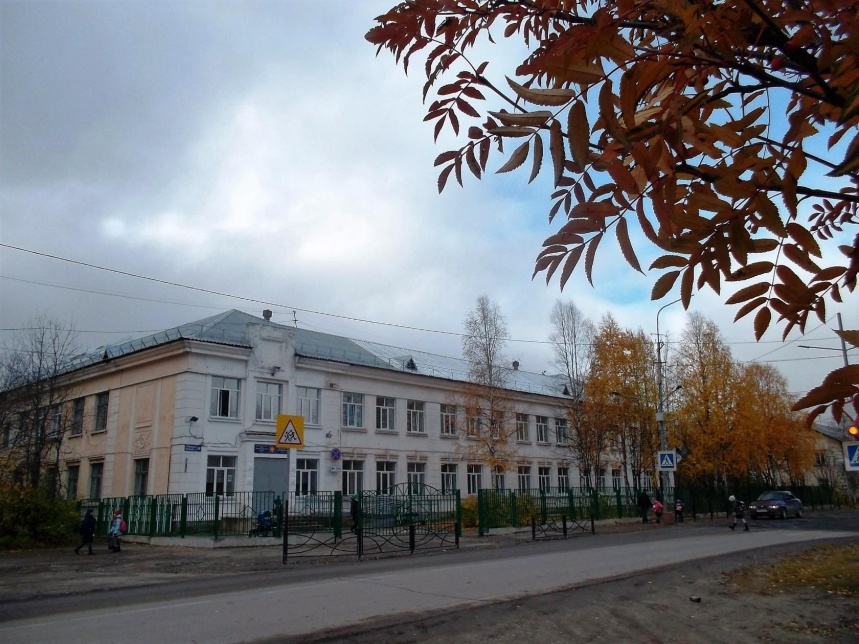 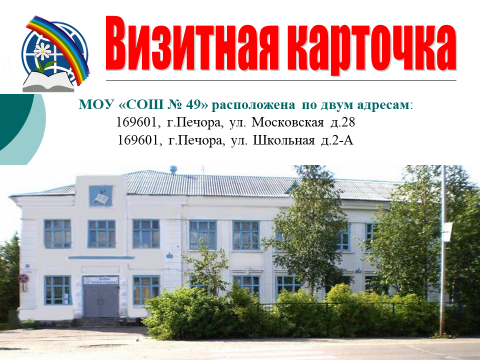 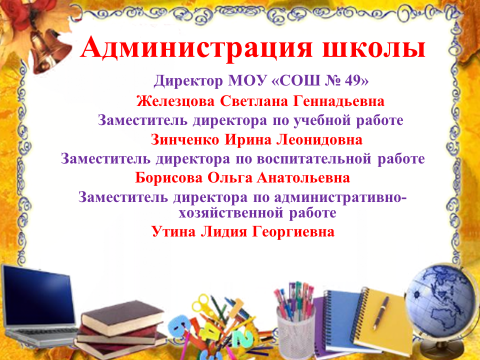 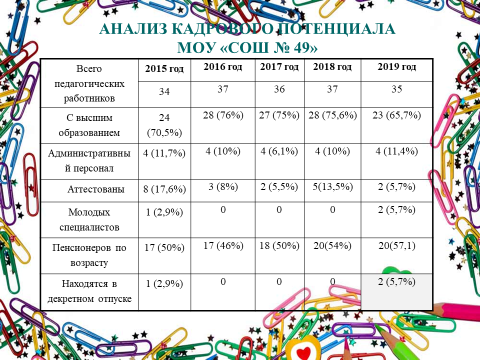 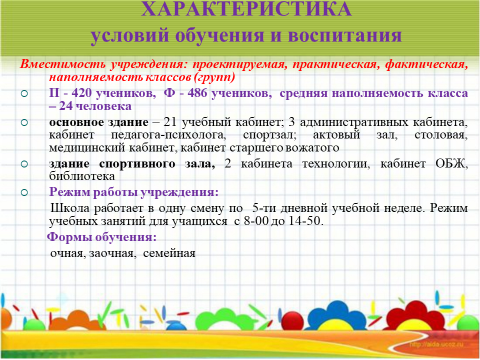 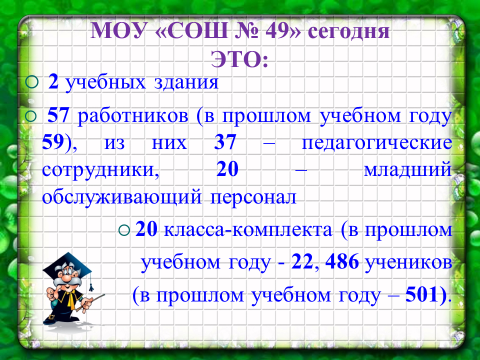 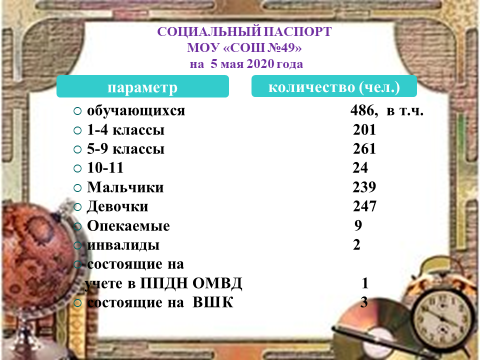 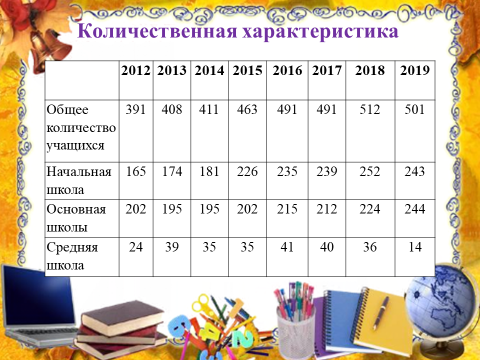 Паспорт программыПояснительная запискаПрограмма разработана на основе Плана действий по реализации Республиканской программы перевода школ с низкими результатами обучения и школ, функционирующих в неблагоприятных социальных условиях, в эффективный режим функционирования в 2020-2022 годах.Актуальность             Качество усвоенных знаний и умений определяет на многие годы возможности ученика в сфере материальной и духовной культуры, его успешную социализацию. Поэтому в повышении качества образования заинтересованы государство, педагоги, ученики, родители, общество в целом.             В Концепции модернизации российского образования подчеркивается необходимость ориентации образования не только на усвоение обучающимися определенной суммы знаний и умений, но и на развитие его личности, его познавательных и созидательных способностей.              Государственный стандарт общего образования в качестве основных направлений модернизации общего образования выделяет.личностную ориентацию содержания образования;деятельностный характер образования,направленность содержания образования на формирование общих учебных умений и навыков, обобщенных способов учебной, познавательной, коммуникативной, практической, творческой деятельности, на получение обучающимися опыта этой деятельности;усиление воспитательного потенциала и социально-гуманитарной направленности содержания образования, способствующего утверждению ценностей гражданского общества и правового демократического государства, становлению личности ученика;формирование ключевых компетенций - готовности обучающихся использовать усвоенные знания, умения и способы деятельности в реальной жизни для решения практических задач;усиление роли дисциплин, обеспечивающих успешную социализацию обучающихся - экономики, истории, права, литературы, русского и иностранного языков.            Задачи, сформулированные в стратегических документах Правительства РФ в качестве социального заказа, сложны. На первый план выдвигается необходимость повысить качество современного образования.            Успешно решить задачу повышения качества обучения, его совершенствования можно, только опираясь на эффективное построение процесса обучения и воспитания, основанного на объективном всестороннем анализе педагогической деятельности.             Мы уверены, что реализация настоящей программы станет комплексным проектом повышения эффективности деятельности школы в целом. Позволит привлечь дополнительные ресурсы, выпускников, социальных партнёров, придаст новый импульс организации учебно-воспитательного процесса, внеурочной и внешкольной деятельности.Состояние  образовательных результатов 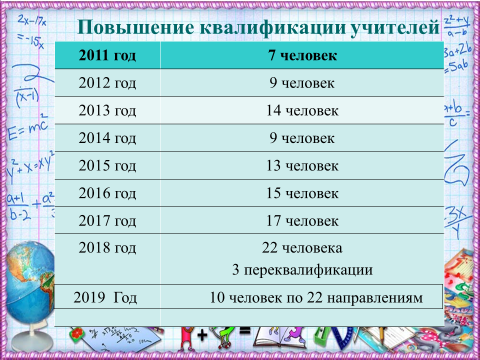 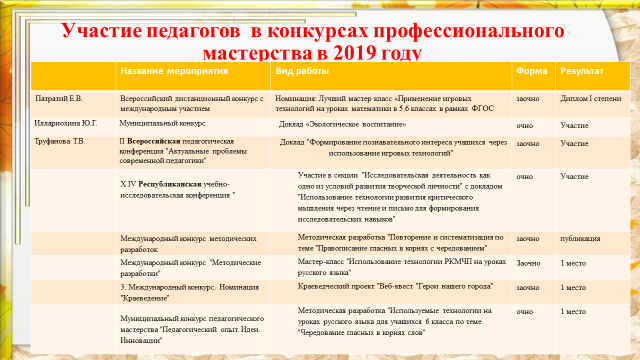 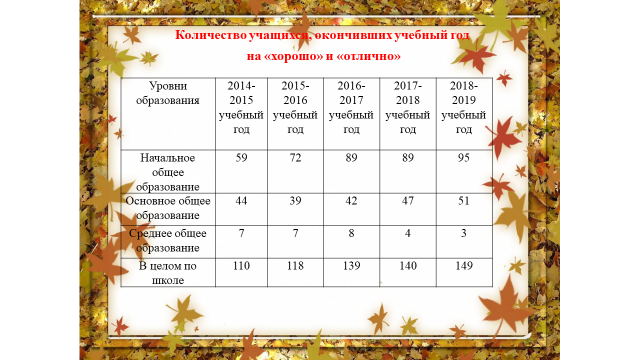 Школьный этап Всероссийской олимпиады школьников в 2019/2020 уч.годуВ срок с 25.09.2019 г по 24.10.2019 г. был проведен Школьный этап Всероссийской олимпиады школьников по 15 предметам. В Школьном этапе приняли участие 117 учащихся 5-10 классов, что составило 41 % от общего количества учащихся 5-10 классов (285 учащихся).  81 призовое место принесли школе 55 учеников из 12 (двенадцати) классов. Большее количество призовых мест  в 9 А классе (кл. руководитель – Труфанова Т.В.) -19 мест (23% от общего количества призовых мест в школе), на втором месте по количеству призовых мест в классе – 6 А (кл. руководитель –Панфилова А.М.) и 7 А (кл. руководитель –Яковлева С.А. –  по 11 мест (14% от общего количества призовых мест в школе) на третьем месте – 5 А класс (кл. руководитель – Тычинина Ю.Б.) и 8 Б класс (кл. руководитель – Патратий Е.В.)  –  по 10 мест (12% от общего количества призовых мест в школе).Рейтинговая таблица призеров и победителей:Первое место среди учащихся по количеству призовых мест разделили ученики: Зюзев Евгений (9А кл. рук. Труфанова Т.В.) –– 5 призовых мест из 19 в классе (26%) и 6 % из 81 в школе. Новожилов Максим (8 Б кл. рук. – Патратий Е.В.)  –– 5 призовых мест из 10 в классе (50%) и 6 % из 81 в школе.   На втором месте – Звезденкова Евгения ученица 5 А класса (кл. руководитель – Тычинина Ю.Б), она заняла 4 призовых мест – 40 % от призовых мест в классе и 5 % от школьных призовых мест.   На третьем месте - Арсентьева Вероника ученица 9А класса (кл. руководитель – Труфанова Т.В.), она заняла 3 призовых места – 16 % от призовых мест в классе и 4 % от школьных призовых мест. Рейтинговая таблица по предметам:Рейтинговая таблица по учителям, подготовившим призеров:в Школьном этапе Всероссийской олимпиады школьников приняли участие и учащиеся 4 классов (26 учащихся), что составило 51 % от общего количества учащихся 4 классов (51 учащийся).   9 учащихся из 4 А класса  (кл. руководитель Ермакова В.В.) – 38% от состава класса и 17 учащихся из 4 Б класса (кл.руководитель Пантелеева М.Л.) – 63% от состава класса.28 призовых мест принесли школе 17 учеников 4-х  классов: в 4 Б классе  - 20 мест (71% от общего количества призовых мест в 4-х классах), в 4 А классе - 8 мест (29 % от общего количества призовых мест в школе) Рейтинговая таблица призеров и победителей:               Первое место среди учащихся по количеству призовых мест занял ученик 4 Б класса Растворов Максим – 3 призовых места (2 из них - Победитель) из 20 мест в классе (15%) и 11% от общего количества призовых мест в 4-х классах.               На втором месте – Садовой Илья (4 Б класс) - 3 призовых места (1 – Победитель, 2 - Призёр), так же 15% из 20 призовых мест в классе  и 11% от общего количества призовых мест в 4-х классах. Рейтинговая таблица по предметам:Рейтинговая таблица по учителям, подготовившим призеров:Муниципальный этап Всероссийской олимпиады школьников в 2019/2020 уч.году               С 5 ноября по 6 декабря 2019 года прошёл муниципальный этап всероссийской олимпиады школьников по 19 предметам среди учащихся 7-11-х классов школ города и района. Всего в муниципальном этапе олимпиады приняли участие – 27 учеников (в прошлом учебном году -  21 ученик).               По итогам участия в муниципальном этапе олимпиады учащиеся нашей школы имеют следующие результаты:Промежуточная аттестация учащихся в период с 20 апреля по 20  мая по 2019 годаРезультаты промежуточной аттестации в 1 классах:1 А класс, кл.руководитель Войтенко Г.В.1 Б класс, кл.руководитель Токарева А.А.Результаты промежуточной аттестации в 2-11 классах представлены в таблице.По результатам промежуточной аттестации качество знаний по предметам составляет:2-4 классы:5-11 классыСведения об итогах государственной итоговой аттестацииПоказатели уровня учебных достижений выпускников 9-х классов по результатам государственной итоговой аттестации представлены в следующей таблице.9-А класс      9-Б классЭкзамены по выбору выпускников 9-х классов по показателю массовости сдачи распределились следующим образомОбществознание – 63,6% (самый востребованные учебный предмет на ГИА)География – 54,5% Информатика– 27,2%Биология – 6,8%Химия – 5,5%Литература, физика, история – были востребованы у 2,2% учащихся            На основании вышеизложенногоЕдиный государственный экзамен 2019 годаУспешно прошли  государственную итоговую аттестацию в форме ЕГЭ -  15 выпускников.Выпускница: Подорова Илана проходила ГИА в форме ГВЭ как имеющая статус «ребенок-инвалид»Показатели уровня учебных достижений выпускников 11  класса по результатам государственной итоговой аттестации представлены в следующей таблице.Экзамены по выбору выпускников 11-ого класса по показателю массовости сдачи распределились следующим образом:Самый востребованный учебный предмет на ГИАФизика – 23% (5 уч-ся)На втором месте:Обществознание – 18% (4 уч-ся)Информатика и ИКТ – 18% (4 уч-ся)Биология – 18% (4 уч-ся)Химия – 14 % (3 уч-ся)История – 0,5%  (1 уч-ся)Литература -  0,5%  (1 уч-ся) Успеваемость по обязательным предметам за 5 лет по уровням образования (в %)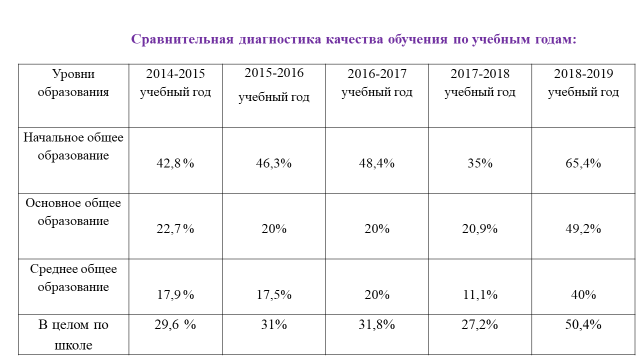 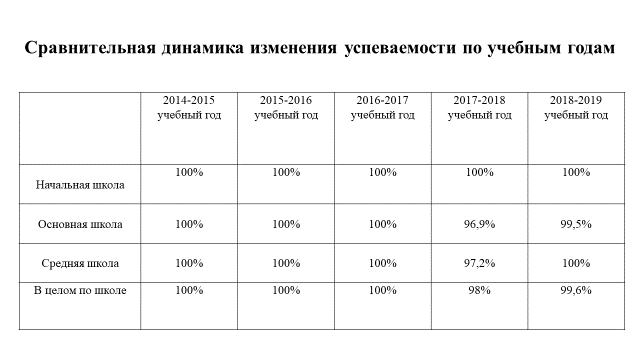 План мероприятий по реализации Программы повышения качества образования в МОУ «» (на 2020-2022 годы)Наименование программы                                                      Программа повышения качества образованияв МОУ «СОШ № 49 » (2020-2022 годы)Основания для разработки программыПриказ Министерства образования, науки и молодежной политики Республики Коми от 14.04.2017 г. № 359 «Об утверждении образовательных организаций – участников проекта по мероприятию 2.2. «Повышение качества образования в школах с низкими результатами обучения и школах, функционирующих в неблагоприятных социальных условиях, путем реализации региональных проектов и распространения их результатов» Федеральной целевой программы развития образования на 2016-2020 годы»Результаты самообследования МОУ «СОШ № 49» за 5 учебных лет Разработчик программыАдминистрация школыОсновные исполнителипрограммыАдминистрация МОУ «СОШ № 49», педагогический коллектив.Цель программыСоздание условий для повышения качества образования в МОУ«СОШ № 49», и перевод в эффективный режим функционированияЗадачи          1. Проанализировать состояние организации и управления мониторингом качества образования в школе.          2. Изучить опыт и достижения науки и практики в области построения и применения систем мониторинга в образовательных учреждениях.          3. Осуществить отбор, адаптацию и проектирование оценочно-критериальных комплексов, методик и способов получения информации о качестве образования в образовательном учреждении.         4. Подготовить нормативно-методические документы для обеспечения мониторинга качества образования в школе.         5. Разработать информационно-экспертную систему для сведения, обобщения, классификации и анализа информации  мониторинговых исследований.          6. Повысить учебную мотивацию учащихся,  откорректировать моделей их поведения.         7. Создать информационный банк по теме “Мониторинг качества образования в школе».Сроки реализации Программы2020-2022 годыОбъемы и источникифинансирования Программы          Финансирование Программы будет осуществляться за счет бюджетных средств.Целевые индикаторы (показатели) Программы         Достижение качества образования обучающихся образовательного учреждения, удовлетворяющее социальным запросам.                   Создание системной организации управления учебно-воспитательным процессом.№КлассФ.И.Оучастника ПредметРезультатФ.И.О. учителя15АДони Полина (3)ИсторияПризёрПанфилова А.М.15АДони Полина (3)ГеографияПризёрАнтонюк Н.В.25АЗвезденкова Евгения (6)ИсторияПобедительПанфилова А.М.25АЗвезденкова Евгения (6)ЛитератураПобедительТруфанова Т.В.25АЗвезденкова Евгения (6)МатематикаПобедительБаранова Л.В.25АЗвезденкова Евгения (6)ГеографияПобедительАнтонюк Н.В.35АКлинова Полина (3)ИсторияПризёрПанфилова А.М.35АКлинова Полина (3)ГеографияПризёрАнтонюк Н.В.45АШаяхметова Виктория (5)ИсторияПризёрПанфилова А.М.45АШаяхметова Виктория (5)Русский языкПризёрТруфанова Т.В.55 ББуторин Даниил (2)Русский языкПобедительРазумеева Ю.Н.55 ББуторин Даниил (2)ГеографияПризёрАнтонюк Н.В.65 БЗинина Эвелина (3)ИсторияПризёрСтарикова Л.П.75 БКазачишина Евгения (5)ГеографияПризёрАнтонюк Н.В.85 БЛяхова Вероника (2)ГеографияПризёрАнтонюк Н.В.95 БПодволоцкая Александра (1)ГеографияПризёрАнтонюк Н.В.106 ААндреев Илья (3)ИсторияПризёрПанфилова А.М.116 АВульчина Диана (7)ФизкультураПризёрИльин А.Л.126 АДенисов Кирилл (3)ФизкультураПризёрИльин А.Л.136 АКоноплева Ольга (4)Русский языкПризёрТруфанова Т.В.136 АКоноплева Ольга (4)ФизкультураПобедительИльин А.Л.146 АКоптилин Илья (3)Русский языкПризёрТруфанова Т.В.146 АКоптилин Илья (3)ФизкультураПризёрИльин А.Л.156 АСобянина Мария (6)ТехнологияПобедительКанева Л.Н.166 АФилиппов Дмитрий (1)ФизкультураПобедительИльин А.Л.176 АХребтова София (5)ТехнологияПобедительКанева Л.Н.176 АХребтова София (5)Русский языкПризёрТруфанова Т.В.186 БГорбенко Дарья (2)Русский языкПобедительРазумеева Ю.Н.186 БГорбенко Дарья (2)ЛитератураПобедительРазумеева Ю.Н.196 ВМягченкова Элла (1)ИсторияПобедительСтарикова Л.П.207 АПодволоцкий АндрейИнформатикаПризёрЗрелова С.М.217 АМуравьев ДанилИнформатикаПризёрЗрелова С.М.227 АЛаданов ДавидИнформатикаПризёрЗрелова С.М.237 АКанева Виктория (1)ИнформатикаПризёрЗрелова С.М.247 АДрач Евгений (1)ИнформатикаПризёрЗрелова С.М.257 АЕгорова Юлия (4)БиологияПризёрГончарова И.В.257 АЕгорова Юлия (4)ИнформатикаПобедительЗрелова С.М.267 АДранник Валерия (5)ФизкультураПризёрИльин А.Л.267 АДранник Валерия (5)Английский языкПобедительЯковлева С.А.277 АЕвдокимова Виктория (7)ИнформатикаПризёрЗрелова С.М.277 АЕвдокимова Виктория (7)ФизкультураПобедительИльин А.Л.288 АФахретдинова Лилия (1)ФизкультураПризёрИльин А.Л.298 БМихеев Иван (1)Английский языкПобедительЯковлева С.А.308 БНовожилов Максим (6)Русский языкПобедительТруфанова Т.В.308 БНовожилов Максим (6)ХимияПобедительЛодыгина Д.В.308 БНовожилов Максим (6)БиологияПризёрГончарова И.В.308 БНовожилов Максим (6)ЛитератураПобедительТруфанова Т.В.308 БНовожилов Максим (6)МатематикаПобедительПатратий Е.В.318 БЯлмурзин Родион (3)БиологияПризёрГончарова И.В.328 БАрещенко Ульяна (4)МатематикаПризёрПатратий Е.В.338 БАшуралиев Рустам (3)МатематикаПризёрПатратий Е.В.348 БГлушкова Полина (3)МатематикаПризёрПатратий Е.В.359 ААрсентьева Вероника (7)БиологияПобедительГончарова И.В.359 ААрсентьева Вероника (7)ОбществознаниеПризёрСтарикова Л.П.359 ААрсентьева Вероника (7)Английский языкПобедительТретьякова Е.М.369 АЗюзев Евгений (9)ПравоПобедительСтарикова Л.П.369 АЗюзев Евгений (9)ИсторияПобедительСтарикова Л.П.369 АЗюзев Евгений (9)ОбществознаниеПобедительСтарикова Л.П.369 АЗюзев Евгений (9)Русский языкПобедительТруфанова Т.В.369 АЗюзев Евгений (9)ГеографияПобедительАнтонюк Н.В.379 АРахматов Хамза (10)ОбществознаниеПризёрСтарикова Л.П.389 АБайрамова Нарынч (5)ОбществознаниеПризёрСтарикова Л.П.399 АСумарокова Агастья (6)БиологияПризёрГончарова И.В.409 АСумарокова Агастья (6)ОбществознаниеПризёрСтарикова Л.П.419 АЛебеденко Максим (7)ХимияПобедительЛодыгина Д.В.419 АЛебеденко Максим (7)ИнформатикаПризёрЗрелова С.М.429 АМалыгин Антон (3)ОбществознаниеПризёрСтарикова Л.П.439 АТерентьева Ольга (3)ФизкультураПризёрИльин А.Л.449 АБаранова Ксения (1)ФизкультураПризёрИльин А.Л.459 АВеликжанина София (1)ФизкультураПризёрИльин А.Л.469 АВеликжаниа Маргарита (1)ФизкультураПризёрИльин А.Л.479 БГоловко Анастасия (2)ХимияПризёрЛодыгина Д.В.489 БШиряев Владимир (2)ИнформатикаПобедительЗрелова С.М.489 БШиряев Владимир (2)ОБЖПобедительМагомедов М.М.4910Попов Максим (2)ФизкультураПобедительИльин А.Л.5010Земцова Екатерина (1)ИнформатикаПризёрЗрелова С.М.5110Можаров Сергей (1)ИнформатикаПобедительЗрелова С.М.5210Рожкова Юлия (1)ФизкультураПобедительИльин А.Л.5310Липовченко Ольга (2)БиологияПобедительГончарова И.В.5410Уланова Анна (2)БиологияПризёрГончарова И.В.5510Бирюкова Анжелика (1)ОБЖПобедительМагомедов М.М.Фамилия, имя участника олимпиадыКлассКоличество призовых местКоличество призовых местФамилия, имя участника олимпиадыКласс2018/20192019/2020Зюзев Евгений8А/9 А95Новожилов Максим7Б/8 Б5Звезденкова Евгения4А/5 А14Арсентьева Вероника8А/9 А53ПредметКоличество участниковКоличество победителей и призёров% от числа участников% от общего числа победителейфизкультура161488 %17%информатика121192 %14%русский язык54815 %10%география22836 %10%история21838 %10 %биология14750 %9%обществознание14643 %7 %математика42512 %6 %английский язык4437 %4 %химия12325 %3,7%ОБЖ12217 %2,4%технология42 50 %2,4 %литература2015 %1,2%право2150 %1,2%физика3Ф.И.О. учителяПредметРезультатРезультатФ.И.О. учителяПредметПризерПобедительПанфилова А.М.История(5/9)Дони Полина-5аКлинова Полина -5аШаяхметова Виктория – 5аАндреев Илья – 6аЗвезденкова Евгения-5аПанфилова А.М.История(5/9)Дони Полина-5аКлинова Полина -5аШаяхметова Виктория – 5аАндреев Илья – 6аЗвезденкова Евгения-5аПанфилова А.М.История(5/9)Дони Полина-5аКлинова Полина -5аШаяхметова Виктория – 5аАндреев Илья – 6аЗвезденкова Евгения-5аПанфилова А.М.История(5/9)Дони Полина-5аКлинова Полина -5аШаяхметова Виктория – 5аАндреев Илья – 6аЗвезденкова Евгения-5аПанфилова А.М.История(5/9)41Старикова Л.П.История(3/12)Зинина Эвелина – 5бМягченкова Элла-6вЗюзев Евгений-9аСтарикова Л.П.История(3/12)Зинина Эвелина – 5бМягченкова Элла-6вЗюзев Евгений-9аСтарикова Л.П.История(3/12)12Старикова Л.П.Обществознание(6/12)Арсентьева Вероника-9аРахматов Хамза-9аБайрамова Нарынч-9аСумарокова Агастья-9аМалыгин Антон-9аЗюзев Евгений-9аСтарикова Л.П.Обществознание(6/12)Арсентьева Вероника-9аРахматов Хамза-9аБайрамова Нарынч-9аСумарокова Агастья-9аМалыгин Антон-9аЗюзев Евгений-9аСтарикова Л.П.Обществознание(6/12)Арсентьева Вероника-9аРахматов Хамза-9аБайрамова Нарынч-9аСумарокова Агастья-9аМалыгин Антон-9аЗюзев Евгений-9аСтарикова Л.П.Обществознание(6/12)Арсентьева Вероника-9аРахматов Хамза-9аБайрамова Нарынч-9аСумарокова Агастья-9аМалыгин Антон-9аЗюзев Евгений-9аСтарикова Л.П.Обществознание(6/12)Арсентьева Вероника-9аРахматов Хамза-9аБайрамова Нарынч-9аСумарокова Агастья-9аМалыгин Антон-9аЗюзев Евгений-9аСтарикова Л.П.Обществознание(6/12)51Старикова Л.П.Право(1/2)Зюзев Евгений-9аСтарикова Л.П.Право(1/2)1Антонюк Н.В.География(8/22)Дони Полина-5аКлинова Полина-5аБуторин Даниил-5бКазачишина Евгения-5бЛяхова Вероника-5бПодволоцкая Александра-5бЗвезденкова Евгения-5аЗюзев Евгений-9аАнтонюк Н.В.География(8/22)Дони Полина-5аКлинова Полина-5аБуторин Даниил-5бКазачишина Евгения-5бЛяхова Вероника-5бПодволоцкая Александра-5бЗвезденкова Евгения-5аЗюзев Евгений-9аАнтонюк Н.В.География(8/22)Дони Полина-5аКлинова Полина-5аБуторин Даниил-5бКазачишина Евгения-5бЛяхова Вероника-5бПодволоцкая Александра-5бЗвезденкова Евгения-5аЗюзев Евгений-9аАнтонюк Н.В.География(8/22)Дони Полина-5аКлинова Полина-5аБуторин Даниил-5бКазачишина Евгения-5бЛяхова Вероника-5бПодволоцкая Александра-5бЗвезденкова Евгения-5аЗюзев Евгений-9аАнтонюк Н.В.География(8/22)Дони Полина-5аКлинова Полина-5аБуторин Даниил-5бКазачишина Евгения-5бЛяхова Вероника-5бПодволоцкая Александра-5бЗвезденкова Евгения-5аЗюзев Евгений-9аАнтонюк Н.В.География(8/22)Дони Полина-5аКлинова Полина-5аБуторин Даниил-5бКазачишина Евгения-5бЛяхова Вероника-5бПодволоцкая Александра-5бЗвезденкова Евгения-5аЗюзев Евгений-9аАнтонюк Н.В.География(8/22)62Труфанова Т.В.Литература(2/10)Звезденкова Евгения-5аНовожилов Максим-8бТруфанова Т.В.Литература(2/10)Звезденкова Евгения-5аНовожилов Максим-8бТруфанова Т.В.Литература(2/10)2Труфанова Т.В.Русский язык(6/36)Шаяхметова ВикторияКоноплева ОльгаКоптилин ИльяХребтова СофияНовожилов Максим-8бЗюзев Евгений-9аТруфанова Т.В.Русский язык(6/36)Шаяхметова ВикторияКоноплева ОльгаКоптилин ИльяХребтова СофияНовожилов Максим-8бЗюзев Евгений-9аТруфанова Т.В.Русский язык(6/36)Шаяхметова ВикторияКоноплева ОльгаКоптилин ИльяХребтова СофияНовожилов Максим-8бЗюзев Евгений-9аТруфанова Т.В.Русский язык(6/36)Шаяхметова ВикторияКоноплева ОльгаКоптилин ИльяХребтова СофияНовожилов Максим-8бЗюзев Евгений-9аТруфанова Т.В.Русский язык(6/36)42Разумеева Ю.Н.Русский язык(2/17)Буторин Даниил-5бГорбенко Дарья-6бРазумеева Ю.Н.Русский язык(2/17)Буторин Даниил-5бГорбенко Дарья-6бРазумеева Ю.Н.Русский язык(2/17)2Разумеева Ю.Н.Литература(1/10)Горбенко Дарья-6бРазумеева Ю.Н.Литература(1/10)1Патратий Е.В.Математика(4/25)Арещенко Ульяна-8бАшуралиев Рустам-8бГлушкова Полина-8бНовожилов Максим-8бПатратий Е.В.Математика(4/25)Арещенко Ульяна-8бАшуралиев Рустам-8бГлушкова Полина-8бНовожилов Максим-8бПатратий Е.В.Математика(4/25)Арещенко Ульяна-8бАшуралиев Рустам-8бГлушкова Полина-8бНовожилов Максим-8бПатратий Е.В.Математика(4/25)31Баранова Л.В.Математика(1/13)Звезденкова Евгения-5аБаранова Л.В.Математика(1/13)1Зрелова С.М.Информатика(11/12)Подволоцкий Андрей-7аМуравьев Данил-7аЛаданов Давид-7аКанева Виктория-7аДрач Евгений-7аЕвдокимова Виктория-7аЛебеденко Максим-9аЗемцова Екатерина - 10Егорова ЮлияШиряев ВладимирМожаров СергейЗрелова С.М.Информатика(11/12)Подволоцкий Андрей-7аМуравьев Данил-7аЛаданов Давид-7аКанева Виктория-7аДрач Евгений-7аЕвдокимова Виктория-7аЛебеденко Максим-9аЗемцова Екатерина - 10Егорова ЮлияШиряев ВладимирМожаров СергейЗрелова С.М.Информатика(11/12)Подволоцкий Андрей-7аМуравьев Данил-7аЛаданов Давид-7аКанева Виктория-7аДрач Евгений-7аЕвдокимова Виктория-7аЛебеденко Максим-9аЗемцова Екатерина - 10Егорова ЮлияШиряев ВладимирМожаров СергейЗрелова С.М.Информатика(11/12)Подволоцкий Андрей-7аМуравьев Данил-7аЛаданов Давид-7аКанева Виктория-7аДрач Евгений-7аЕвдокимова Виктория-7аЛебеденко Максим-9аЗемцова Екатерина - 10Егорова ЮлияШиряев ВладимирМожаров СергейЗрелова С.М.Информатика(11/12)Подволоцкий Андрей-7аМуравьев Данил-7аЛаданов Давид-7аКанева Виктория-7аДрач Евгений-7аЕвдокимова Виктория-7аЛебеденко Максим-9аЗемцова Екатерина - 10Егорова ЮлияШиряев ВладимирМожаров СергейЗрелова С.М.Информатика(11/12)Подволоцкий Андрей-7аМуравьев Данил-7аЛаданов Давид-7аКанева Виктория-7аДрач Евгений-7аЕвдокимова Виктория-7аЛебеденко Максим-9аЗемцова Екатерина - 10Егорова ЮлияШиряев ВладимирМожаров СергейЗрелова С.М.Информатика(11/12)Подволоцкий Андрей-7аМуравьев Данил-7аЛаданов Давид-7аКанева Виктория-7аДрач Евгений-7аЕвдокимова Виктория-7аЛебеденко Максим-9аЗемцова Екатерина - 10Егорова ЮлияШиряев ВладимирМожаров СергейЗрелова С.М.Информатика(11/12)Подволоцкий Андрей-7аМуравьев Данил-7аЛаданов Давид-7аКанева Виктория-7аДрач Евгений-7аЕвдокимова Виктория-7аЛебеденко Максим-9аЗемцова Екатерина - 10Егорова ЮлияШиряев ВладимирМожаров СергейЗрелова С.М.Информатика(11/12)83Гончарова И.В.Биология(7/14)Егорова Юлия-7аНовожилов Максим-8бЯлмурзин Родион-8бСумарокова Агастья- 9аУланова Анна-10Арсентьева Вероника-9аЛиповченко Ольга-10Гончарова И.В.Биология(7/14)Егорова Юлия-7аНовожилов Максим-8бЯлмурзин Родион-8бСумарокова Агастья- 9аУланова Анна-10Арсентьева Вероника-9аЛиповченко Ольга-10Гончарова И.В.Биология(7/14)Егорова Юлия-7аНовожилов Максим-8бЯлмурзин Родион-8бСумарокова Агастья- 9аУланова Анна-10Арсентьева Вероника-9аЛиповченко Ольга-10Гончарова И.В.Биология(7/14)Егорова Юлия-7аНовожилов Максим-8бЯлмурзин Родион-8бСумарокова Агастья- 9аУланова Анна-10Арсентьева Вероника-9аЛиповченко Ольга-10Гончарова И.В.Биология(7/14)Егорова Юлия-7аНовожилов Максим-8бЯлмурзин Родион-8бСумарокова Агастья- 9аУланова Анна-10Арсентьева Вероника-9аЛиповченко Ольга-10Гончарова И.В.Биология(7/14)52Лодыгина Д.В.Химия(3/12)Головко Анастасия- 9бНовожилов Максим-8бЛебеденко Максим-9аЛодыгина Д.В.Химия(3/12)Головко Анастасия- 9бНовожилов Максим-8бЛебеденко Максим-9аЛодыгина Д.В.Химия(3/12)12Канева Л.Н.Технология(2/4)Собянина Мария-6аКанева Л.Н.Технология(2/4)Хребтова София-6аКанева Л.Н.Технология(2/4)2Ильин А.Л.Физкультура(14/16)Вульчина Диана-6аДенисов Кирилл-6аКоптилин Илья-6аДранник Валерия-7аФахретдинова Лилия-8аТерентьева Ольга-9аБаранова Ксения-9аВеликжанина София-9аВеликжаниа Маргарита-9аКоноплева Ольга-6аФилиппов Дмитрий-6аЕвдокимова Виктория-7аПопов Максим-10Рожкова Юлия-10Ильин А.Л.Физкультура(14/16)Вульчина Диана-6аДенисов Кирилл-6аКоптилин Илья-6аДранник Валерия-7аФахретдинова Лилия-8аТерентьева Ольга-9аБаранова Ксения-9аВеликжанина София-9аВеликжаниа Маргарита-9аКоноплева Ольга-6аФилиппов Дмитрий-6аЕвдокимова Виктория-7аПопов Максим-10Рожкова Юлия-10Ильин А.Л.Физкультура(14/16)Вульчина Диана-6аДенисов Кирилл-6аКоптилин Илья-6аДранник Валерия-7аФахретдинова Лилия-8аТерентьева Ольга-9аБаранова Ксения-9аВеликжанина София-9аВеликжаниа Маргарита-9аКоноплева Ольга-6аФилиппов Дмитрий-6аЕвдокимова Виктория-7аПопов Максим-10Рожкова Юлия-10Ильин А.Л.Физкультура(14/16)Вульчина Диана-6аДенисов Кирилл-6аКоптилин Илья-6аДранник Валерия-7аФахретдинова Лилия-8аТерентьева Ольга-9аБаранова Ксения-9аВеликжанина София-9аВеликжаниа Маргарита-9аКоноплева Ольга-6аФилиппов Дмитрий-6аЕвдокимова Виктория-7аПопов Максим-10Рожкова Юлия-10Ильин А.Л.Физкультура(14/16)Вульчина Диана-6аДенисов Кирилл-6аКоптилин Илья-6аДранник Валерия-7аФахретдинова Лилия-8аТерентьева Ольга-9аБаранова Ксения-9аВеликжанина София-9аВеликжаниа Маргарита-9аКоноплева Ольга-6аФилиппов Дмитрий-6аЕвдокимова Виктория-7аПопов Максим-10Рожкова Юлия-10Ильин А.Л.Физкультура(14/16)Вульчина Диана-6аДенисов Кирилл-6аКоптилин Илья-6аДранник Валерия-7аФахретдинова Лилия-8аТерентьева Ольга-9аБаранова Ксения-9аВеликжанина София-9аВеликжаниа Маргарита-9аКоноплева Ольга-6аФилиппов Дмитрий-6аЕвдокимова Виктория-7аПопов Максим-10Рожкова Юлия-10Ильин А.Л.Физкультура(14/16)Вульчина Диана-6аДенисов Кирилл-6аКоптилин Илья-6аДранник Валерия-7аФахретдинова Лилия-8аТерентьева Ольга-9аБаранова Ксения-9аВеликжанина София-9аВеликжаниа Маргарита-9аКоноплева Ольга-6аФилиппов Дмитрий-6аЕвдокимова Виктория-7аПопов Максим-10Рожкова Юлия-10Ильин А.Л.Физкультура(14/16)Вульчина Диана-6аДенисов Кирилл-6аКоптилин Илья-6аДранник Валерия-7аФахретдинова Лилия-8аТерентьева Ольга-9аБаранова Ксения-9аВеликжанина София-9аВеликжаниа Маргарита-9аКоноплева Ольга-6аФилиппов Дмитрий-6аЕвдокимова Виктория-7аПопов Максим-10Рожкова Юлия-10Ильин А.Л.Физкультура(14/16)Вульчина Диана-6аДенисов Кирилл-6аКоптилин Илья-6аДранник Валерия-7аФахретдинова Лилия-8аТерентьева Ольга-9аБаранова Ксения-9аВеликжанина София-9аВеликжаниа Маргарита-9аКоноплева Ольга-6аФилиппов Дмитрий-6аЕвдокимова Виктория-7аПопов Максим-10Рожкова Юлия-10Ильин А.Л.Физкультура(14/16)95Магомедов М.М.ОБЖ(2/12)Ширяев Владимир-9бБирюкова Анжелика-10Магомедов М.М.ОБЖ(2/12)Ширяев Владимир-9бБирюкова Анжелика-10Магомедов М.М.ОБЖ(2/12)2Яковлева С.А.Английский язык(2/12)Дранник Валерия-7аМихеев Иван-8бЯковлева С.А.Английский язык(2/12)Дранник Валерия-7аМихеев Иван-8бЯковлева С.А.Английский язык(2/12)2Третьякова Е.М.Английский язык(1/32)Арсентьева Вероника-9аТретьякова Е.М.Английский язык(1/32)1№КлассФ.И.Оучастника ПредметРезультатФ.И.О. учителя14 ААрхипов Алексей (2)Русский языкПризёрЕрмакова В.В.14 ААрхипов Алексей (2)Окружающий мирПризёрЕрмакова В.В.24 АКазанская Анастасия (3)МатематикаПризёрЕрмакова В.В.24 АКазанская Анастасия (3)Окружающий мирПризёрЕрмакова В.В.34 АМихайленко Арина (2)Окружающий мирПризёрЕрмакова В.В.44 АМолодкин Егор (2)Окружающий мирПризёрЕрмакова В.В.54 АНазаренко Максим (2)Окружающий мирПризёрЕрмакова В.В.64 АФилиппова Полина (3)Окружающий мирПризёрЕрмакова В.В.74 БГуров Иван (2)Русский языкПризёрПантелеева М.Л.84 БКазакова Милана (3)Русский языкПризёрПантелеева М.Л.84 БКазакова Милана (3)Окружающий мирПризёрПантелеева М.Л.84 БКазакова Милана (3)Математика ПризёрПантелеева М.Л.94 БКазуков Сергей (2)Окружающий мирПризёрПантелеева М.Л.104 БКочаков Сергей (2)Русский языкПризёрПантелеева М.Л.114 БЛузина Дарья (3)Русский языкПризёрПантелеева М.Л.114 БЛузина Дарья (3)Окружающий мирПризёрПантелеева М.Л.114 БЛузина Дарья (3)Математика ПризёрПантелеева М.Л.124 БПетрова Анастасия (2)Окружающий мирПризёрПантелеева М.Л.124 БПетрова Анастасия (2)Математика ПризёрПантелеева М.Л.134 БПономаренко Кирилл (2)Окружающий мирПризёрПантелеева М.Л.144 БРастворов Максим (3)Русский языкПобедительПантелеева М.Л.144 БРастворов Максим (3)Окружающий мирПризёрПантелеева М.Л.144 БРастворов Максим (3)Математика ПобедительПантелеева М.Л.154 БСадовой Илья (3)Русский языкПризёрПантелеева М.Л.154 БСадовой Илья (3)Окружающий мирПобедительПантелеева М.Л.154 БСадовой Илья (3)Математика ПризёрПантелеева М.Л.164 БТулин Владислав (1)Окружающий мирПризёрПантелеева М.Л.174 БШирай Александра (2)Русский языкПризёрПантелеева М.Л.ПредметКоличество участниковКоличество победителей и призёров% от числа участников% от общего числа победителейОкружающий мир151493 %50 %русский язык13862 %29%математика24625 %21%Ф.И.О. учителяПредметРезультатРезультатФ.И.О. учителяПредметПризерПобедительЕрмакова В.В.Окружающий мир6Ермакова В.В.Русский язык 1Ермакова В.В.Математика1Ермакова В.В.Всего80Пантелеева М.Л.Окружающий мир71Пантелеева М.Л.Русский язык 61Пантелеева М.Л.Математика41Пантелеева М.Л.Всего173Победитель/призёрУчебный предметФ.И. учащегосяКлассУчительПобедительОбществознаниеЗюзев Евгений9-АСтарикова Л.П.ПризёрОбществознаниеАрсентьева Вероника9-АСтарикова Л.П.ПобедительПравоЗюзев Евгений9-АСтарикова Л.П.ПризёрАнглийский языкДранник Валерия7-АЯковлева С.А.ПобедительФизическая культураЕвдокимова Виктория7-АИльин А.Л.ПризёрФизическая культураБаранова Ксения9-АИльин А.Л.ПобедительИсторияЗюзев Евгений9-АСтарикова Л.П.ПобедительЭкономикаЗюзев Евгений9-АСтарикова Л.П.ПредметПовышенный уровеньБазовый уровеньНизкий уровеньРусский язык7190Литературное чтение10160Математика7190Окружающий мир7190Технология3230Физическая культура6200Музыка7190ИЗО6200ПредметПовышенный уровеньБазовый уровеньНизкий уровеньРусский язык10160Литературное чтение1880Математика11150Окружающий мир12140Технология9170Физическая культура10160ПредметПредметУчитель"5""5""5""4""4""3""3""2"Успеваемость, %Успеваемость, %Качество знаний, %2"А"2"А"2"А"2"А"2"А"2"А"2"А"2"А"2"А"2"А"2"А"2"А"2"А"2"А"Русский языкРусский языкИллариохина Ю.Г.888141444010010084,6Литературное чтениеЛитературное чтениеИллариохина Ю.Г.555151566010010076,9МатематикаМатематикаИллариохина Ю.Г.666131377010010073,1Окружающий мирОкружающий мирИллариохина Ю.Г.444181844010010084,6ТехнологияТехнологияИллариохина Ю.Г.666191911010010096,2Физическая культураФизическая культураИллариохина Ю.Г.1313131313000100100100ИЗОИЗОКириенко М.В.101010121244010010084,6МузыкаМузыкаКоряковцева Н.Л.99911116610010076,9Литературное чтение на родном (русском) языкеЛитературное чтение на родном (русском) языкеИллариохина Ю.Г.111111141411010010096,2Родной (русский)языкРодной (русский)языкИллариохина Ю.Г.141414111111010010096,2Иностранный языкИностранный языкПолещук Н.А.\Яковлева С.А.444661616010010038,5Край, в котором я живуКрай, в котором я живуИллариохина Ю.Г.зачетзачетзачетзачетзачетзачетзачетзачет1001002 «Б»2 «Б»2 «Б»2 «Б»2 «Б»2 «Б»2 «Б»2 «Б»2 «Б»2 «Б»2 «Б»2 «Б»2 «Б»2 «Б»Русский языкРусский языкБородашкина И.А.1313133366010010072,7Литературное чтениеЛитературное чтениеБородашкина И.А.888101044010010081,8МатематикаМатематикаБородашкина И.А.888121222010010090,9Окружающий мирОкружающий мирБородашкина И.А.777551010010010054,5ТехнологияТехнологияБородашкина И.А.666151511010010095,5Физическая культураФизическая культураБородашкина И.А.8888866010010072,7ИЗОИЗОКириенко М.В.14141488000100100100МузыкаМузыкаКоряковцева Н.Л.888121222010010090,9Литературное чтение на родном (русском) языкеЛитературное чтение на родном (русском) языкеБородашкина И.А.1111117744010010081,8Родной (русский)языкРодной (русский)языкБородашкина И.А.1010108844010010081,8Иностранный языкИностранный языкПолещук Н.А./Яковлева С.А.111771414010010036,4Край, в котором я живуКрай, в котором я живуБородашкина И.А.зачетзачетзачетзачетзачетзачетзачетзачет1001002 «В»2 «В»2 «В»2 «В»2 «В»2 «В»2 «В»2 «В»2 «В»2 «В»2 «В»2 «В»2 «В»2 «В»Русский языкРусский языкРешетникова Д.В.444131333010010080,0Литературное чтениеЛитературное чтениеРешетникова Д.В.555121233010010085,0МатематикаМатематикаРешетникова Д.В.9996655010010075,0Окружающий мирОкружающий мирРешетникова Д.В.66699000100100100ТехнологияТехнологияРешетникова Д.В.5551515000100100100Физическая культураФизическая культураРешетникова Д.В.15151555000100100100ИЗОИЗОКириенко М.В.12121288000100100100МузыкаМузыкаКоряковцева Н.Л.111991010010010050,0Литературное чтение на родном (русском) языкеЛитературное чтение на родном (русском) языкеРешетникова Д.В.5551515000100100100Родной (русский)языкРодной (русский)языкРешетникова Д.В.444121244010010080,0Иностранный языкИностранный языкПолещук Н.А111221717010010015,0Край, в котором я живуКрай, в котором я живуРешетникова Д.В.зачетзачетзачетзачетзачетзачетзачетзачет100100Коми язык, как государственныйКоми язык, как государственныйЛогинова А.А.зачетзачетзачетзачетзачетзачетзачетзачет1001003 «А»3 «А»3 «А»3 «А»3 «А»3 «А»3 «А»3 «А»3 «А»3 «А»3 «А»3 «А»3 «А»3 «А»Русский языкРусский языкЕрмакова В.В.111551717010010025,0Литературное чтениеЛитературное чтениеЕрмакова В.В.222881414010010041,7Литературное чтение на родном (русском) языкеЛитературное чтение на родном (русском) языкеЕрмакова В.В.222991313010010045,8Родной (русский)языкРодной (русский)языкЕрмакова В.В.33311111010010010058,3Иностранный языкИностранный языкПолещук Н.А.1116655010010037,5Яковлева С.А.000221010010010037,5Край, в котором я живуКрай, в котором я живуЕрмакова В.В.зачетзачетзачетзачетзачетзачетзачетзачет100100МатематикаМатематикаЕрмакова В.В.222131399010010062,5Окружающий мирОкружающий мирЕрмакова В.В.555101099010010062,5ТехнологияТехнологияЕрмакова В.В.9999966010010075,0ИЗОИЗОКириенко М.В.101010111133010010087,5Физическая культураФизическая культураЕрмакова В.В.666141444010010083,3МузыкаМузыкаКоряковцева Н.Л.33310101111010010054,23 "Б"3 "Б"3 "Б"3 "Б"3 "Б"3 "Б"3 "Б"3 "Б"3 "Б"3 "Б"3 "Б"3 "Б"3 "Б"3 "Б"Русский языкРусский языкПантелеева М.Л.555151588010010071,4Литературное чтениеЛитературное чтениеПантелеева М.Л.141414101044010010085,7Литературное чтение на родном (русском) языкеЛитературное чтение на родном (русском) языкеПантелеева М.Л.333161699010010067,9Родной (русский)языкРодной (русский)языкПантелеева М.Л.555141499010010067,9Иностранный языкИностранный языкПолещук Н.А.1114499010010050,0Яковлева С.А.5554455010010050,0Край, в котором я живуКрай, в котором я живуПантелеева М.Л.зачетзачетзачетзачетзачетзачетзачетзачет100100МатематикаМатематикаПантелеева М.Л.999141455010010082,1Окружающий мирОкружающий мирПантелеева М.Л.141414101044010010085,7ТехнологияТехнологияПантелеева М.Л.111111131344010010085,7ИЗОИЗОКириенко М.В.22222266000100100100Физическая культураФизическая культураПантелеева М.Л.444111133010010053,6МузыкаМузыкаКоряковцева Н.Л.777131388010010071,44 "А"4 "А"4 "А"4 "А"4 "А"4 "А"4 "А"4 "А"4 "А"4 "А"4 "А"4 "А"4 "А"4 "А"Русский языкРусский языкМерц Г.А.1414141010000100100100Литературное чтениеЛитературное чтениеМерц Г.А.15151599000100100100Литературное чтение на родном (русском) языкеЛитературное чтение на родном (русском) языкеМерц Г.А.1313131111000100100100Родной (русский)языкРодной (русский)языкМерц Г.А.1212121212000100100100Иностранный языкИностранный языкЯковлева С.А.33311111010010010066,7Коми язык, как государственныйКоми язык, как государственныйЛогинова А.А.зачетзачетзачетзачетзачетзачетзачетзачет100100МатематикаМатематикаМерц Г.А.1313139922010010091,6Окружающий мирОкружающий мирМерц Г.А.888151511010010095,8ТехнологияТехнологияМерц Г.А.2020204410100100100100ИЗОИЗОКириенко М.В.1212121212000100100100,0Физическая культураФизическая культураМерц Г.А.22222222000100100100МузыкаМузыкаКоряковцева Н.Л.555141455010010079,2Край, в котором я живуКрай, в котором я живуМерц Г.А.зачетзачетзачетзачетзачетзачетзачетзачет100100ОРКСЭОРКСЭМерц Г.А.зачетзачетзачетзачетзачетзачетзачетзачет1001004 "Б"4 "Б"4 "Б"4 "Б"4 "Б"4 "Б"4 "Б"4 "Б"4 "Б"4 "Б"4 "Б"4 "Б"4 "Б"4 "Б"Русский языкРусский языкХалтушина Д.А.222101044010010075,0Литературное чтениеЛитературное чтениеХалтушина Д.А.3339944010010075,0Литературное чтение на родном (русском) языкеЛитературное чтение на родном (русском) языкеХалтушина Д.А.6661010000100100100Родной (русский)языкРодной (русский)языкХалтушина Д.А.4441212000100100100Иностранный языкИностранный языкЯковлева С.А.111331212010010023,5Коми язык, как государственныйКоми язык, как государственныйЛогинова А.А.зачетзачетзачетзачетзачетзачетзачетзачет100100МатематикаМатематикаХалтушина Д.А.9996666010010071,4Окружающий мирОкружающий мирХалтушина Д.А.555111155010010076,2ТехнологияТехнологияХалтушина Д.А.666121233010010085,7ИЗОИЗОКириенко М.В.9992255010010068,8Физическая культураФизическая культураХалтушина Д.А.9999933010010085,7МузыкаМузыкаКоряковцева Н.Л.000111155010010068,8Край, в котором я живуКрай, в котором я живуХалтушина Д.А.зачетзачетзачетзачетзачетзачетзачетзачет100100ОРКСЭОРКСЭМерц Г.А.зачетзачетзачетзачетзачетзачетзачетзачет1001004 "В"4 "В"4 "В"4 "В"4 "В"4 "В"4 "В"4 "В"4 "В"4 "В"4 "В"4 "В"4 "В"4 "В"Русский языкРусский языкЛогинова А.А.222331212010010029,4Литературное чтениеЛитературное чтениеЛогинова А.А.222331212010010029,4Литературное чтение на родном (русском) языкеЛитературное чтение на родном (русском) языкеЛогинова А.А.3335599010010047,1Родной (русский)языкРодной (русский)языкЛогинова А.А.222331212010010029,4Иностранный языкИностранный языкПолещук Н.А.000331414010010017,6Коми язык, как государственныйКоми язык, как государственныйЛогинова А.А.зачетзачетзачетзачетзачетзачетзачетзачет100100МатематикаМатематикаЛогинова А.А.111661010010010041,2Окружающий мирОкружающий мирЛогинова А.А.000661111010010035,2ТехнологияТехнологияЛогинова А.А.000551212010010029,4ИЗОИЗОКириенко М.В.9994444010010076,5Физическая культураФизическая культураЛогинова А.А.3339955010010070,5МузыкаМузыкаКоряковцева Н.Л.2229966010010064,7Край, в котором я живуКрай, в котором я живуЛогинова А.А.зачетзачетзачетзачетзачетзачетзачетзачет100100ОРКСЭОРКСЭМерц Г.А.зачетзачетзачетзачетзачетзачетзачетзачет1001005 "А"5 "А"5 "А"5 "А"5 "А"5 "А"5 "А"5 "А"5 "А"5 "А"5 "А"5 "А"5 "А"5 "А"Родной (русский) языкРодной (русский) языкТычинина Ю.Б.222991313010010045,9Край роднойКрай роднойПанфилова А.М.зачетзачетзачетзачетзачетзачетзачетзачет100100ИсторияИсторияПанфилова А.М.000771717010010029,2ИнформатикаИнформатикаСердитоваТ.В.00013131111010010054,2БиологияБиологияГончарова И.В.00000242401001000ИЗОИЗОКириенко М.В.888141422010010091,7Физическая культураФизическая культураИльин А.Л.1313135566010010075,0ТехнологияТехнологияКанева Л.Н., Тычина О.Ф.222202022010010091,7ОБЖОБЖМагомедов М.М.18181866000100100100ГеографияГеографияГончарова И.В.11110101313010010045,8Иностранный языкИностранный языкТретьякова Е.М.00000242401001000Родная  (русская) литератураРодная  (русская) литератураТычинина Ю.Б.11110101313010010045,9МузыкаМузыкаКоряковцева Н.Л.222161666010010075,0ЛитератураЛитератураТруфанова Т.В.999441111010010054,2Русский языкРусский языкТруфанова Т.В.000771717010010029,2МатематикаМатематикаПатратий Е.В.333991212010010050,05 "Б"5 "Б"5 "Б"5 "Б"5 "Б"5 "Б"5 "Б"5 "Б"5 "Б"5 "Б"5 "Б"5 "Б"5 "Б"5 "Б"Родной (русский) языкРодной (русский) языкТычинина Ю.Б.000161666010010072,7ОБЖОБЖМагомедов М.М.101010111111010010095,5Родная  (русская) литератураРодная  (русская) литератураТычинина Ю.Б.000151577010010068,2ИнформатикаИнформатикаСердитоваТ.В.555121255010010077,3ИЗОИЗОКириенко М.В.444111177010010068,2БиологияБиологияГончарова И.В.000331919010010013,0ИсторияИсторияСтарикова Л.П.555771010010010054,5Русский языкРусский языкРазумеева Ю.Н.000771515010010031,8ЛитератураЛитератураРазумеева Ю.Н.00033191910010013,6Коми язык, как государственныйКоми язык, как государственныйЛогинова А.А.зачетзачетзачетзачетзачетзачетзачетзачет100100ГеографияГеографияГончарова И.В.00012121010010010052,2Иностранный языкИностранный языкПолещук Н.А000441818010010018,2МузыкаМузыкаКоряковцева Н.Л.111151566010010072,7ТехнологияТехнологияКанева Л.Н., Тычина О.Ф.19191933000100100100Физическая культураФизическая культураПантелеев М.В.888101044010010081,8МатематикаМатематикаПатратий Е.В.444661212010010045,55"В"5"В"5"В"5"В"5"В"5"В"5"В"5"В"5"В"5"В"5"В"5"В"5"В"5"В"Родной (русский) языкРодной (русский) языкТычинина Ю.Б.000111166010010064,7ИнформатикаИнформатикаСердитоваТ.В.000771010010010041,2Русский языкРусский языкРоссоль А.В.000221515010010011,8Родная (русская) литератураРодная (русская) литератураТычинина Ю.Б.000141433010010082,4БиологияБиологияГончарова И.В.00000171701001000ИЗОИЗОКириенко М.В.6661111000100100100ИсторияИсторияСтарикова Л.П.000771010010010041,2Физическая культураФизическая культураПантелеев М.В.5554488010010052,9ЛитератураЛитератураРоссоль А.В.00000171701001000ГеографияГеографияГончарова И.В.000551212010010029,4Иностранный языкИностранный языкПолещук Н.А.000221515010010011,8ОБЖОБЖМагомедов М.М.1010106611010010094,2МузыкаМузыкаКоряковцева Н.Л.000101077010010058,8ТехнологияТехнологияКанева Л.Н., Тычина О.Ф.8888811010010094,1МатематикаМатематикаПатратий Е.В.000661111010010035,36"А"6"А"6"А"6"А"6"А"6"А"6"А"6"А"6"А"6"А"6"А"6"А"6"А"6"А"6"А"6"А"Родной  (русский) языкРодной  (русский) языкРодной  (русский) языкТычинина Ю.Б.Тычинина Ю.Б.01111141400010044,044,0Родная (русская) литератураРодная (русская) литератураРодная (русская) литератураТычинина Ю.Б.Тычинина Ю.Б.01313121200010052,052,0ИЗОИЗОИЗОКириенко М.В.Кириенко М.В.187700000100100100ОБЖОБЖОБЖМагомедов М.М.Магомедов М.М.16881100010096,096,0ИсторияИсторияИсторияПанфилова А.М.Панфилова А.М.11111131300010048,048,0МатематикаМатематикаМатематикаБаранова Л.В.Баранова Л.В.455161600010036,036,0ОбществознаниеОбществознаниеОбществознаниеПанфилова А.М.Панфилова А.М.255181800010028,028,0ИнформатикаИнформатикаИнформатикаМироненко Е.В.Мироненко Е.В.21010131300010048,048,0БиологияБиологияБиологияГончарова И.В.Гончарова И.В.011242400010004,004,0ГеографияГеографияГеографияЛевина Т.Н.Левина Т.Н.099161600010036,036,0МузыкаМузыкаМузыкаКоряковцева Н.Л.Коряковцева Н.Л.519191100010096,096,0Иностранный языкИностранный языкИностранный языкЯковлева С.А.Яковлева С.А.099161600010036,036,0ЛитератураЛитератураЛитератураТруфанова Т.В.Труфанова Т.В.813134400010084,084,0ТехнологияТехнологияТехнологияТычина О.Ф., Канева Л.Н.Тычина О.Ф., Канева Л.Н.1014141100010096,096,0Физическая культураФизическая культураФизическая культураИльин А.Л.Ильин А.Л.1111113300010088,088,0Русский языкРусский языкРусский языкТруфанова Т.В.Труфанова Т.В.51010101000010060,060,06 "Б"6 "Б"6 "Б"6 "Б"6 "Б"6 "Б"6 "Б"6 "Б"6 "Б"6 "Б"6 "Б"6 "Б"6 "Б"6 "Б"6 "Б"6 "Б"Родной  (русский) языкРодной  (русский) языкРодной  (русский) языкТычинина Ю.Б.Тычинина Ю.Б.1779900010047,147,1ИсторияИсторияИсторияПанфилова А.М.Панфилова А.М.066111100010035,335,3ОБЖОБЖОБЖМагомедов М.М.Магомедов М.М.7991100010094,194,1Родная  (русская) литератураРодная  (русская) литератураРодная  (русская) литератураТычинина Ю.Б.Тычинина Ю.Б.2778800010052,952,9ОбществознаниеОбществознаниеОбществознаниеПанфилова А.М.Панфилова А.М.055121200010029,429,4ИЗОИЗОИЗОКириенко М.В.Кириенко М.В.10334400010076,576,5МатематикаМатематикаМатематикаБаранова Л.В.Баранова Л.В.077101000010041,241,2Информатика Информатика Информатика Мироненко Е.В.Мироненко Е.В.033141400010017,617,6БиологияБиологияБиологияГончарова И.В.Гончарова И.В.066111100010035,335,3Иностранный языкИностранный языкИностранный языкТретьякова Е.М.Третьякова Е.М.022151500010011,811,8ГеографияГеографияГеографияЛевина Т.Н.Левина Т.Н.0997700010052,952,9МузыкаМузыкаМузыкаКоряковцева Н.Л.Коряковцева Н.Л.114142200010088,288,2Русский языкРусский языкРусский языкРоссоль А.В.Россоль А.В.033141400010017,617,6ЛитератураЛитератураЛитератураРоссоль А.В.Россоль А.В.044131300010023,523,5Физическая культураФизическая культураФизическая культураИльин А.Л.Ильин А.Л.7664400010076,576,5ТехнологияТехнологияТехнологияКанева Л.Н., Тычина О.Ф.Канева Л.Н., Тычина О.Ф.311113300010082,482,47 "А"7 "А"7 "А"7 "А"7 "А"7 "А"7 "А"7 "А"7 "А"7 "А"7 "А"7 "А"7 "А"7 "А"7 "А"7 "А"Родной  (русский) языкРодной  (русский) языкРодной  (русский) языкТычинина Ю.Б.Тычинина Ю.Б.211181800010014,314,3ГеографияГеографияГеографияБорисова О.А.Борисова О.А.013137700010065,065,0ФизикаФизикаФизикаШмидт Л.И.Шмидт Л.И.033171700010015,015,0ИнформатикаИнформатикаИнформатикаЗрелова С.М.Зрелова С.М.099111100010045,045,0ИсторияИсторияИсторияПанфилова А.М.Панфилова А.М.011119900010055,055,0МузыкаМузыкаМузыкаКоряковцева Н.Л.Коряковцева Н.Л.214144400010080,080,0БиологияБиологияБиологияГончарова И.В.Гончарова И.В.012128800010060,060,0Родная  (русская) литератураРодная  (русская) литератураРодная  (русская) литератураТычинина Ю.Б.Тычинина Ю.Б.088121200010040,040,0Иностранный языкИностранный языкИностранный языкТретьякова Е.М.Третьякова Е.М.011191900010005,005,0ИЗОИЗОИЗОКириенко М.В.Кириенко М.В.3889900010055,055,0Коми язык, как государственныйКоми язык, как государственныйКоми язык, как государственныйЛогинова А.А.Логинова А.А.зачетзачетзачетзачетзачетзачетзачетзачет100ОбществознаниеОбществознаниеОбществознаниеПанфилова А.М.Панфилова А.М.044161600010002,002,0Физическая культураФизическая культураФизическая культураИльин А.Л.Ильин А.Л.4779900010055,055,0ОБЖОБЖОБЖМагомедов М.М.Магомедов М.М.12335500010075,075,0Русский языкРусский языкРусский языкРазумеева Ю.Н.Разумеева Ю.Н.244141400010003,003,0ТехнологияТехнологияТехнологияТычина О.Ф.,Канева Л.Н.Тычина О.Ф.,Канева Л.Н.415151100010095,095,0ГеометрияГеометрияГеометрияПатратий Е.В.Патратий Е.В.077131300010085,785,7ЛитератураЛитератураЛитератураРазумеева Ю.Н.Разумеева Ю.Н.077131300010085,785,7АлгебраАлгебраАлгебраПатратий Е.В.Патратий Е.В.077131300010085,785,77"Б"7"Б"7"Б"7"Б"7"Б"7"Б"7"Б"7"Б"7"Б"7"Б"7"Б"7"Б"7"Б"7"Б"7"Б"7"Б"Родной (русский) языкРодной (русский) языкРодной (русский) языкТычинина Ю.Б.Тычинина Ю.Б.315157700010072,072,0ФизикаФизикаФизикаШмидт Л.И.Шмидт Л.И.077181800010028,028,0ИнформатикаИнформатикаИнформатикаЗрелова С.М.Зрелова С.М.118186600010076,076,0ИсторияИсторияИсторияПанфилова А.М.Панфилова А.М.21111121200010052,052,0ИЗОИЗОИЗОКириенко М.В.Кириенко М.В.14992200010092,092,0Родная  (русская)литератураРодная  (русская)литератураРодная  (русская)литератураТычинина Ю.Б.Тычинина Ю.Б.513137710072,072,0БиологияБиологияБиологияГончарова И.В.Гончарова И.В.016169900010064,064,0МузыкаМузыкаМузыкаКоряковцева Н.Л.Коряковцева Н.Л.120204400010084,084,0Иностранный языкИностранный языкИностранный языкТретьякова Е.М., Яковлева С.А.Третьякова Е.М., Яковлева С.А.288151500010040,040,0ГеографияГеографияГеографияБорисова О.А.Борисова О.А.11313111100010056,056,0ГеометрияГеометрияГеометрияПатратий Е.В.Патратий Е.В.455161600010036,036,0ОбществознаниеОбществознаниеОбществознаниеПанфилова А.М.Панфилова А.М.088171700010032,032,0ТехнологияТехнологияТехнологияКанева Л.Н., Тычина О.Ф.Канева Л.Н., Тычина О.Ф.169900000100100,0100,0Физическая культураФизическая культураФизическая культураПантелеев М.В.Пантелеев М.В.712126600010076,076,0ОБЖОБЖОБЖМагомедов М.М.Магомедов М.М.223300000100100100ЛитератураЛитератураЛитератураТруфанова Т.В.Труфанова Т.В.1012123300010088,088,0Русский языкРусский языкРусский языкТруфанова Т.В.Труфанова Т.В.412129900010064,064,0АлгебраАлгебраАлгебраПатратий Е.В.Патратий Е.В.455161600010036,036,08 "А"8 "А"8 "А"8 "А"8 "А"8 "А"8 "А"8 "А"8 "А"8 "А"8 "А"8 "А"8 "А"8 "А"8 "А"8 "А"Иностранный языкИностранный языкИностранный языкЯковлева С.А.Яковлева С.А.777121200010053,853,8Родной  (русский) языкРодной  (русский) языкРодной  (русский) языкТычинина Ю.Б.Тычинина Ю.Б.21414101000010061,561,5ИнформатикаИнформатикаИнформатикаЗрелова С.М.Зрелова С.М.022224400010084,684,6ХимияХимияХимияЛодыгина Д.В.Лодыгина Д.В.199161600010038,538,5Физическая культураФизическая культураФизическая культураИльин А.Л.Ильин А.Л.15883300010088,588,5ГеографияГеографияГеографияЛевина Т.Н.Левина Т.Н.399141400010046,246,2ФизикаФизикаФизикаШмидт Л.И.Шмидт Л.И.099141400010034,634,6БиологияБиологияБиологияГончарова И.В.Гончарова И.В.199161600010038,538,5ИсторияИсторияИсторияСтарикова Л.П.Старикова Л.П.11111141400010046,246,2Родная (русская)литератураРодная (русская)литератураРодная (русская)литератураТычинина Ю.Б.Тычинина Ю.Б.414148800010069,269,2ЛитератураЛитератураЛитератураТруфанова Т.В.Труфанова Т.В.814144400010084,684,6Русский языкРусский языкРусский языкТруфанова Т.В.Труфанова Т.В.01010161600010038,538,5ГеометрияГеометрияГеометрияПатратий Е.В.Патратий Е.В.299151500010042,342,3ТехнологияТехнологияТехнологияТычина О.Ф., Канева Л.Н.Тычина О.Ф., Канева Л.Н.9171700000100100100АлгебраАлгебраАлгебраПатратий Е.В.Патратий Е.В.155202000010023,123,1МузыкаМузыкаМузыкаКоряковцева Н.Л.Коряковцева Н.Л.317176600010076,976,9ОбществознаниеОбществознаниеОбществознаниеСтарикова Л.П.Старикова Л.П.413139900010065,465,4ОБЖОБЖОБЖМагомедов М.М.Магомедов М.М.2333000001001001008"Б"8"Б"8"Б"8"Б"8"Б"8"Б"8"Б"8"Б"8"Б"8"Б"8"Б"8"Б"8"Б"8"Б"8"Б"8"Б"Родной  (русский) языкРодной  (русский) языкРодной  (русский) языкТычинина Ю.Б.Тычинина Ю.Б.433141400010028,628,6ХимияХимияХимияЛодыгина Д.В.Лодыгина Д.В.01212101000010057,157,1Родная (русская)литератураРодная (русская)литератураРодная (русская)литератураТычинина Ю.Б.Тычинина Ю.Б.088141400010036,436,4ИнформатикаИнформатикаИнформатикаМироненко Е.В.Мироненко Е.В.000212100010000ГеографияГеографияГеографияБорисова О.А.Борисова О.А.188131300010040,140,1Русский языкРусский языкРусский языкРоссоль А.В.Россоль А.В.000222200010000ФизикаФизикаФизикаШмидт Л.И.Шмидт Л.И.466121200010045,545,5БиологияБиологияБиологияГончарова И.В.Гончарова И.В.044181800010018,218,2Физическая культураФизическая культураФизическая культураПантелеев М.В.Пантелеев М.В.477111100010050,050,0ГеометрияГеометрияГеометрияПатратий Е.В.Патратий Е.В.266141400010036,436,4ОБЖОБЖОБЖМагомедов М.М.Магомедов М.М.710105500010077,377,3Иностранный языкИностранный языкИностранный языкПолещук Н.А.Полещук Н.А.02220200001009,09,0ТехнологияТехнологияТехнологияКанева Л.Н., Тычина О.Ф.Канева Л.Н., Тычина О.Ф.310109900010059,159,1ИсторияИсторияИсторияСтарикова Л.П.Старикова Л.П.044181800010018,218,2ЛитератураЛитератураЛитератураРоссоль А.В.Россоль А.В.01121210001005,05,0МузыкаМузыкаМузыкаКоряковцева Н.Л.Коряковцева Н.Л.088141400010036,436,4ОбществознаниеОбществознаниеОбществознаниеСтарикова Л.П.Старикова Л.П.044181800010018,218,2АлгебраАлгебраАлгебраПатратий Е.В.Патратий Е.В.266141400010036,436,49 "А"9 "А"9 "А"9 "А"9 "А"9 "А"9 "А"9 "А"9 "А"9 "А"9 "А"9 "А"9 "А"9 "А"9 "А"9 "А"ОБЖОБЖОБЖМагомедов М.М.Магомедов М.М.20332200010092,092,0ИсторияИсторияИсторияСтарикова Л.П.Старикова Л.П.066181800010025,025,0Иностранный языкИностранный языкИностранный языкТретьякова Е.М./Яковлева С.А.Третьякова Е.М./Яковлева С.А.233202000010020,020,0ОбществознаниеОбществознаниеОбществознаниеСтарикова Л.П.Старикова Л.П.31111111100010056,056,0ГеографияГеографияГеографияЛевина Т.Н.Левина Т.Н.044212100010016,016,0ТехнологияТехнологияТехнологияТычина О.Ф., Канева Л.Н.Тычина О.Ф., Канева Л.Н.51010101000010060,060,0ИнформатикаИнформатикаИнформатикаМироненко Е.В.Мироненко Е.В.055171700010020,020,0ИскусствоИскусствоИскусствоКириенко М.В.Кириенко М.В.866111100010056,056,0БиологияБиологияБиологияГончарова И.В.Гончарова И.В.133212100010016,016,0ХимияХимияХимияЛодыгина Д.В.Лодыгина Д.В.399131300010048,048,0ЛитератураЛитератураЛитератураРазумеева Ю.Н.Разумеева Ю.Н.01515101000010060,060,0МатематикаМатематикаМатематикаБаранова Л.В.Баранова Л.В.177171700010032,032,0Русский языкРусский языкРусский языкРазумеева Ю.Н.Разумеева Ю.Н.31010121200010052,052,0ФизикаФизикаФизикаШмидт Л.И.Шмидт Л.И.217176600010076,076,0Физическая культураФизическая культураФизическая культураИльин А.Л.Ильин А.Л.18552200010092,092,09"Б"9"Б"9"Б"9"Б"9"Б"9"Б"9"Б"9"Б"9"Б"9"Б"9"Б"9"Б"9"Б"9"Б"9"Б"9"Б"ИсторияИсторияИсторияПанфилова А.М.Панфилова А.М.155171700010026,126,1ОБЖОБЖОБЖМагомедов М.М.Магомедов М.М.16443300010087,087,0Иностранный языкИностранный языкИностранный языкТретьякова Е.М./Яковлева С.А.Третьякова Е.М./Яковлева С.А.088151500010034,834,8ТехнологияТехнологияТехнологияКанева Л.Н., Тычина О.Ф.Канева Л.Н., Тычина О.Ф.411118800010065,265,2ГеографияГеографияГеографияЛевина Т.Н.Левина Т.Н.222191900010017,417,4ИнформатикаИнформатикаИнформатикаМироненко Е.В.Мироненко Е.В.144171700010021,721,7Физическая культураФизическая культураФизическая культураПантелеев М.В.Пантелеев М.В.388121200010047,847,8ИскусствоИскусствоИскусствоКириенко М.В.Кириенко М.В.8778800010065,265,2БиологияБиологияБиологияГончарова И.В.Гончарова И.В.21111101000010056,556,5ХимияХимияХимияЛодыгина Д.В.Лодыгина Д.В.033202000010013,013,0ЛитератураЛитератураЛитератураРазумеева Ю.Н.Разумеева Ю.Н.199131300010043,543,5МатематикаМатематикаМатематикаБаранова Л.В.Баранова Л.В.322181800010021,721,7ОбществознаниеОбществознаниеОбществознаниеПанфилова А.М.Панфилова А.М.377131300010043,543,5ФизикаФизикаФизикаШмидт Л.И.Шмидт Л.И.066171700010026,126,1Русский языкРусский языкРусский языкРазумеева Ю.Н.Разумеева Ю.Н.622151500010034,834,811111111111111111111111111111111ОБЖОБЖОБЖМагомедов М.М.Магомедов М.М.132200000100100100ОбществознаниеОбществознаниеОбществознаниеСтарикова Л.П.Старикова Л.П.123300000100100100ФизикаФизикаФизикаШмидт Л.И.Шмидт Л.И.1663300010060,060,0ИсторияИсторияИсторияСтарикова Л.П.Старикова Л.П.7771100010093,393,3МатематикаМатематикаМатематикаБаранова Л.В.Баранова Л.В.2667700010053,353,3АстрономияАстрономияАстрономияШмидт Л.И.Шмидт Л.И.4888800010060,060,0ГеографияГеографияГеографияЛевина Т.Н.Левина Т.Н.1559900010040,040,0Иностранный языкИностранный языкИностранный языкТретьякова Е.М.Третьякова Е.М.012123300010080,080,0ХимияХимияХимияЛодыгина Д.В.Лодыгина Д.В.0887700010053,053,0Русский языкРусский языкРусский языкТруфанова Т.В.Труфанова Т.В.3666600010060,060,0ИнформатикаИнформатикаИнформатикаМироненко Е.В.Мироненко Е.В.144101000010033,333,3ТехнологияТехнологияТехнологияБорисова О.А.Борисова О.А.4883300010080,080,0БиологияБиологияБиологияГончарова И.В.Гончарова И.В.9551100010093,093,0Физическая культураФизическая культураФизическая культураПантелеев М.В.Пантелеев М.В.010105500010066,766,7МХКМХКМХКБорисова О.А.Борисова О.А.87700000100100,0100,0ЛитератураЛитератураЛитератураТруфанова Т.В.Труфанова Т.В.10441100010093,393,32 А2 Б2 В3А3Б4 А4Б4ВРусский язык84,672,780,025,071,410075,029,4Литературное чтение76,981,885,041,785,710075,029,4Литературное чтение на родном (русском) языке96,281,810045,867,910010047,1Родной (русский)язык96,281,880,058,367,910010029,4Иностранный язык38,536,415,037,550,066,723,517,6Математика73,190,975,062,582,191,671,441,2Окружающий мир84,654,510062,585,795,876,235,2Технология96,295,510075,085,710085,729,4ИЗО84,610010087,510010068,876,5Физическая культура10072,710083,353,610085,770,5Музыка76,990,950,054,271,479,268,864,75А5Б5В6А6Б7А7Б8А8Б9А9Б11Родная (русская)литература45,968,282,452,052,940,072,069,236,4Родной (русский) язык45,972,764,744,047,114,372,061,528,6ОБЖ10095,594,296,094,175,010010077,392,087,0100Обществознание28,029,42,032,065,418,256,043,5100Физика15,028,034,645,576,026,160,0История29,254,541,248,035,355,052,046,218,225,026,193,3Математика/алгебра50,045,535,336,041,285,736,023,136,432,021,753,3Геометрия85,736,042,336,4Астрономия60,0География45,852,229,436,052,965,056,046,240,116,017,440,0Иностранный язык018,211,836,011,85,040,053,89,020,034,880,0Химия38,557,148,013,053,0Русский язык29,231,811,860,017,63,064,038,5052,034,860,0Информатика54,277,341,248,017,645,076,084,6020,021,733,3Технология91,710094,196,082,495,010010059,160,065,280,0Биология013,004,035,360,064,038,518,216,056,593,0Физическая культура75,081,852,988,076,555,076,088,550,092,047,866,7МХК100Литература54,213,6084,023,585,788,084,65,060,043,593,3Музыка75,072,758,896,088,280,084,076,936,4ИЗО/искусство91,768,210010076,555,092,056,065,2Русский язык – учитель Разумеева Ю.Н.Русский язык – учитель Разумеева Ю.Н.Русский язык – учитель Разумеева Ю.Н.Русский язык – учитель Разумеева Ю.Н.Русский язык – учитель Разумеева Ю.Н.Русский язык – учитель Разумеева Ю.Н.Русский язык – учитель Разумеева Ю.Н.Русский язык – учитель Разумеева Ю.Н.Русский язык – учитель Разумеева Ю.Н.Русский язык – учитель Разумеева Ю.Н.Русский язык – учитель Разумеева Ю.Н.Русский язык – учитель Разумеева Ю.Н.Русский язык – учитель Разумеева Ю.Н.Русский язык – учитель Разумеева Ю.Н.Русский язык – учитель Разумеева Ю.Н.Русский язык – учитель Разумеева Ю.Н.Русский язык – учитель Разумеева Ю.Н.Русский язык – учитель Разумеева Ю.Н.Русский язык – учитель Разумеева Ю.Н.Русский язык – учитель Разумеева Ю.Н.Русский язык – учитель Разумеева Ю.Н.Русский язык – учитель Разумеева Ю.Н.Русский язык – учитель Разумеева Ю.Н.Русский язык – учитель Разумеева Ю.Н.Русский язык – учитель Разумеева Ю.Н.Русский язык – учитель Разумеева Ю.Н.Русский язык – учитель Разумеева Ю.Н.Русский язык – учитель Разумеева Ю.Н.Русский язык – учитель Разумеева Ю.Н.Русский язык – учитель Разумеева Ю.Н.Русский язык – учитель Разумеева Ю.Н.Русский язык – учитель Разумеева Ю.Н.Русский язык – учитель Разумеева Ю.Н.Русский язык – учитель Разумеева Ю.Н.Русский язык – учитель Разумеева Ю.Н.Русский язык – учитель Разумеева Ю.Н.Русский язык – учитель Разумеева Ю.Н.Русский язык – учитель Разумеева Ю.Н.Русский язык – учитель Разумеева Ю.Н.% соотношенияГодовые отметкиГодовые отметкиГодовые отметкиГодовые отметкиГодовые отметкиГодовые отметкиГодовые отметкиЭкзаменационные отметкиЭкзаменационные отметкиЭкзаменационные отметкиЭкзаменационные отметкиЭкзаменационные отметкиЭкзаменационные отметкиЭкзаменационные отметкиЭкзаменационные отметкиЭкзаменационные отметкиЭкзаменационные отметкиЭкзаменационные отметкиЭкзаменационные отметкиЭкзаменационные отметкиЭкзаменационные отметкиИтоговые отметкиИтоговые отметкиИтоговые отметкиИтоговые отметкиИтоговые отметкиИтоговые отметкиИтоговые отметкиИтоговые отметкиИтоговые отметкиИтоговые отметкиИтоговые отметкиИтоговые отметкиИтоговые отметкиИтоговые отметкиИтоговые отметкиВыводы о соответствии результатовВыводы о соответствии результатов% соотношения«5»«4»«4»«4»«4»«3»«3»«5»«5»«5»«4»«4»«4»«3»«3»«3»«3»«3»«2»«2»«2»«5»«5»«5»«5»«4»«4»«4»«4»«4»«4»«4»«3»«3»«3»«3»Таким образом. качество знаний, в сравнении с годовым результатом, повысилось на 28%, обученности – на 12,2%, а средний балл – на 0,2Таким образом. качество знаний, в сравнении с годовым результатом, повысилось на 28%, обученности – на 12,2%, а средний балл – на 0,2% соотношения477771414555101010888882224444121212121212129999Таким образом. качество знаний, в сравнении с годовым результатом, повысилось на 28%, обученности – на 12,2%, а средний балл – на 0,2Таким образом. качество знаний, в сравнении с годовым результатом, повысилось на 28%, обученности – на 12,2%, а средний балл – на 0,2Качество знаний36%36%36%36%36%36%36%60%60%60%60%60%60%60%60%60%60%60%60%60%60%64,0%64,0%64,0%64,0%64,0%64,0%64,0%64,0%64,0%64,0%64,0%64,0%64,0%64,0%64,0%Таким образом. качество знаний, в сравнении с годовым результатом, повысилось на 28%, обученности – на 12,2%, а средний балл – на 0,2Таким образом. качество знаний, в сравнении с годовым результатом, повысилось на 28%, обученности – на 12,2%, а средний балл – на 0,2% обученности47,5%47,5%47,5%47,5%47,5%47,5%47,5%58,4%58,4%58,4%58,4%58,4%58,4%58,4%58,4%58,4%58,4%58,4%58,4%58,4%58,4%59,7%59,7%59,7%59,7%59,7%59,7%59,7%59,7%59,7%59,7%59,7%59,7%59,7%59,7%59,7%Таким образом. качество знаний, в сравнении с годовым результатом, повысилось на 28%, обученности – на 12,2%, а средний балл – на 0,2Таким образом. качество знаний, в сравнении с годовым результатом, повысилось на 28%, обученности – на 12,2%, а средний балл – на 0,2Средний балл3,63,63,63,63,63,63,63,83,83,83,83,83,83,83,83,83,83,83,83,83,83,83,83,83,83,83,83,83,83,83,83,83,83,83,83,8Таким образом. качество знаний, в сравнении с годовым результатом, повысилось на 28%, обученности – на 12,2%, а средний балл – на 0,2Таким образом. качество знаний, в сравнении с годовым результатом, повысилось на 28%, обученности – на 12,2%, а средний балл – на 0,2Соответствие результатовЭкзаменационная отметка выше годовой  Экзаменационная отметка выше годовой  Экзаменационная отметка выше годовой  Экзаменационная отметка выше годовой  Экзаменационная отметка выше годовой  Экзаменационная отметка выше годовой  Экзаменационная отметка выше годовой  Экзаменационная отметка выше годовой  Экзаменационная отметка выше годовой  Экзаменационная отметка выше годовой  Экзаменационная отметка выше годовой  Экзаменационная отметка выше годовой  Экзаменационная отметка выше годовой  Экзаменационная отметка выше годовой  Экзаменационная отметка выше годовой  Экзаменационная отметка выше годовой  Экзаменационная отметка выше годовой  Экзаменационная отметка выше годовой  Экзаменационная отметка выше годовой  Экзаменационная отметка выше годовой  Экзаменационная отметка выше годовой  Экзаменационная отметка ниже годовойЭкзаменационная отметка ниже годовойЭкзаменационная отметка ниже годовойЭкзаменационная отметка ниже годовойЭкзаменационная отметка ниже годовойЭкзаменационная отметка ниже годовойЭкзаменационная отметка ниже годовойЭкзаменационная отметка ниже годовойЭкзаменационная отметка ниже годовойЭкзаменационная отметка ниже годовойЭкзаменационная отметка ниже годовойЭкзаменационная отметка ниже годовойЭкзаменационная отметка ниже годовойЭкзаменационная отметка ниже годовойЭкзаменационная отметка ниже годовойЭкзаменационная отметка ниже годовойЭкзаменационная отметка ниже годовойСоответствие результатовБасалаев М., Бочков И., Измайлова Э, Ильин Е., Киселеа П., Конова Е., Михайлов В., Попов М., Рожкова Ю., Уланова Д.Басалаев М., Бочков И., Измайлова Э, Ильин Е., Киселеа П., Конова Е., Михайлов В., Попов М., Рожкова Ю., Уланова Д.Басалаев М., Бочков И., Измайлова Э, Ильин Е., Киселеа П., Конова Е., Михайлов В., Попов М., Рожкова Ю., Уланова Д.Басалаев М., Бочков И., Измайлова Э, Ильин Е., Киселеа П., Конова Е., Михайлов В., Попов М., Рожкова Ю., Уланова Д.Басалаев М., Бочков И., Измайлова Э, Ильин Е., Киселеа П., Конова Е., Михайлов В., Попов М., Рожкова Ю., Уланова Д.Басалаев М., Бочков И., Измайлова Э, Ильин Е., Киселеа П., Конова Е., Михайлов В., Попов М., Рожкова Ю., Уланова Д.Басалаев М., Бочков И., Измайлова Э, Ильин Е., Киселеа П., Конова Е., Михайлов В., Попов М., Рожкова Ю., Уланова Д.Басалаев М., Бочков И., Измайлова Э, Ильин Е., Киселеа П., Конова Е., Михайлов В., Попов М., Рожкова Ю., Уланова Д.Басалаев М., Бочков И., Измайлова Э, Ильин Е., Киселеа П., Конова Е., Михайлов В., Попов М., Рожкова Ю., Уланова Д.Басалаев М., Бочков И., Измайлова Э, Ильин Е., Киселеа П., Конова Е., Михайлов В., Попов М., Рожкова Ю., Уланова Д.Басалаев М., Бочков И., Измайлова Э, Ильин Е., Киселеа П., Конова Е., Михайлов В., Попов М., Рожкова Ю., Уланова Д.Басалаев М., Бочков И., Измайлова Э, Ильин Е., Киселеа П., Конова Е., Михайлов В., Попов М., Рожкова Ю., Уланова Д.Басалаев М., Бочков И., Измайлова Э, Ильин Е., Киселеа П., Конова Е., Михайлов В., Попов М., Рожкова Ю., Уланова Д.Басалаев М., Бочков И., Измайлова Э, Ильин Е., Киселеа П., Конова Е., Михайлов В., Попов М., Рожкова Ю., Уланова Д.Басалаев М., Бочков И., Измайлова Э, Ильин Е., Киселеа П., Конова Е., Михайлов В., Попов М., Рожкова Ю., Уланова Д.Басалаев М., Бочков И., Измайлова Э, Ильин Е., Киселеа П., Конова Е., Михайлов В., Попов М., Рожкова Ю., Уланова Д.Басалаев М., Бочков И., Измайлова Э, Ильин Е., Киселеа П., Конова Е., Михайлов В., Попов М., Рожкова Ю., Уланова Д.Басалаев М., Бочков И., Измайлова Э, Ильин Е., Киселеа П., Конова Е., Михайлов В., Попов М., Рожкова Ю., Уланова Д.Басалаев М., Бочков И., Измайлова Э, Ильин Е., Киселеа П., Конова Е., Михайлов В., Попов М., Рожкова Ю., Уланова Д.Басалаев М., Бочков И., Измайлова Э, Ильин Е., Киселеа П., Конова Е., Михайлов В., Попов М., Рожкова Ю., Уланова Д.Басалаев М., Бочков И., Измайлова Э, Ильин Е., Киселеа П., Конова Е., Михайлов В., Попов М., Рожкова Ю., Уланова Д.Борисова М., Гладков М., Ратиев С.Борисова М., Гладков М., Ратиев С.Борисова М., Гладков М., Ратиев С.Борисова М., Гладков М., Ратиев С.Борисова М., Гладков М., Ратиев С.Борисова М., Гладков М., Ратиев С.Борисова М., Гладков М., Ратиев С.Борисова М., Гладков М., Ратиев С.Борисова М., Гладков М., Ратиев С.Борисова М., Гладков М., Ратиев С.Борисова М., Гладков М., Ратиев С.Борисова М., Гладков М., Ратиев С.Борисова М., Гладков М., Ратиев С.Борисова М., Гладков М., Ратиев С.Борисова М., Гладков М., Ратиев С.Борисова М., Гладков М., Ратиев С.Борисова М., Гладков М., Ратиев С.Математика – учитель Баранова Л.В.Математика – учитель Баранова Л.В.Математика – учитель Баранова Л.В.Математика – учитель Баранова Л.В.Математика – учитель Баранова Л.В.Математика – учитель Баранова Л.В.Математика – учитель Баранова Л.В.Математика – учитель Баранова Л.В.Математика – учитель Баранова Л.В.Математика – учитель Баранова Л.В.Математика – учитель Баранова Л.В.Математика – учитель Баранова Л.В.Математика – учитель Баранова Л.В.Математика – учитель Баранова Л.В.Математика – учитель Баранова Л.В.Математика – учитель Баранова Л.В.Математика – учитель Баранова Л.В.Математика – учитель Баранова Л.В.Математика – учитель Баранова Л.В.Математика – учитель Баранова Л.В.Математика – учитель Баранова Л.В.Математика – учитель Баранова Л.В.Математика – учитель Баранова Л.В.Математика – учитель Баранова Л.В.Математика – учитель Баранова Л.В.Математика – учитель Баранова Л.В.Математика – учитель Баранова Л.В.Математика – учитель Баранова Л.В.Математика – учитель Баранова Л.В.Математика – учитель Баранова Л.В.Математика – учитель Баранова Л.В.Математика – учитель Баранова Л.В.Математика – учитель Баранова Л.В.Математика – учитель Баранова Л.В.Математика – учитель Баранова Л.В.Математика – учитель Баранова Л.В.Математика – учитель Баранова Л.В.Математика – учитель Баранова Л.В.Математика – учитель Баранова Л.В.% соотношениеГодовые отметкиГодовые отметкиГодовые отметкиГодовые отметкиГодовые отметкиГодовые отметкиГодовые отметкиЭкзаменационные отметкиЭкзаменационные отметкиЭкзаменационные отметкиЭкзаменационные отметкиЭкзаменационные отметкиЭкзаменационные отметкиЭкзаменационные отметкиЭкзаменационные отметкиЭкзаменационные отметкиЭкзаменационные отметкиЭкзаменационные отметкиЭкзаменационные отметкиЭкзаменационные отметкиЭкзаменационные отметкиИтоговые отметкиИтоговые отметкиИтоговые отметкиИтоговые отметкиИтоговые отметкиИтоговые отметкиИтоговые отметкиИтоговые отметкиИтоговые отметкиИтоговые отметкиИтоговые отметкиИтоговые отметкиИтоговые отметкиИтоговые отметкиИтоговые отметкиВыводы о соответствии результатовВыводы о соответствии результатов% соотношение«5»«4»«4»«3»«3»«3»«3»«5»«5»«5»«4»«4»«4»«3»«3»«3»«3»«3»«2»«2»«2»«5»«5»«4»«4»«4»«4»«4»«3»«3»«3»«3»«3»«3»«3»«2»% соотношение1332121212100044419191919192221155555191919191919190Качество знаний, в сравнении с годовым результатом, повысилось на 8%, обученности – на 2,3%, а средний балл – на 0,08Качество знаний, в сравнении с годовым результатом, повысилось на 8%, обученности – на 2,3%, а средний балл – на 0,08Качество знаний16%16%16%16%16%16%16%16%16%16%16%16%16%16%16%16%16%16%16%16%16%24%24%24%24%24%24%24%24%24%24%24%24%24%24%24%% обученности41,9%41,9%41,9%41,9%41,9%41,9%41,9%38,9%38,9%38,9%38,9%38,9%38,9%38,9%38,9%38,9%38,9%38,9%38,9%38,9%38,9%44,2%44,2%44,2%44,2%44,2%44,2%44,2%44,2%44,2%44,2%44,2%44,2%44,2%44,2%44,2%Средний балл3,23,23,23,23,23,23,23,13,13,13,13,13,13,13,13,13,13,13,13,13,13,283,283,283,283,283,283,283,283,283,283,283,283,283,283,28Соответствие результатовЭкзаменационная отметка выше годовой  Экзаменационная отметка выше годовой  Экзаменационная отметка выше годовой  Экзаменационная отметка выше годовой  Экзаменационная отметка выше годовой  Экзаменационная отметка выше годовой  Экзаменационная отметка выше годовой  Экзаменационная отметка выше годовой  Экзаменационная отметка выше годовой  Экзаменационная отметка выше годовой  Экзаменационная отметка выше годовой  Экзаменационная отметка выше годовой  Экзаменационная отметка выше годовой  Экзаменационная отметка выше годовой  Экзаменационная отметка выше годовой  Экзаменационная отметка выше годовой  Экзаменационная отметка выше годовой  Экзаменационная отметка выше годовой  Экзаменационная отметка выше годовой  Экзаменационная отметка выше годовой  Экзаменационная отметка выше годовой  Экзаменационная отметка ниже годовойЭкзаменационная отметка ниже годовойЭкзаменационная отметка ниже годовойЭкзаменационная отметка ниже годовойЭкзаменационная отметка ниже годовойЭкзаменационная отметка ниже годовойЭкзаменационная отметка ниже годовойЭкзаменационная отметка ниже годовойЭкзаменационная отметка ниже годовойЭкзаменационная отметка ниже годовойЭкзаменационная отметка ниже годовойЭкзаменационная отметка ниже годовойЭкзаменационная отметка ниже годовойЭкзаменационная отметка ниже годовойЭкзаменационная отметка ниже годовойЭкзаменационная отметка ниже годовойЭкзаменационная отметка ниже годовойСоответствие результатовГалямина А., Попов М.Галямина А., Попов М.Галямина А., Попов М.Галямина А., Попов М.Галямина А., Попов М.Галямина А., Попов М.Галямина А., Попов М.Галямина А., Попов М.Галямина А., Попов М.Галямина А., Попов М.Галямина А., Попов М.Галямина А., Попов М.Галямина А., Попов М.Галямина А., Попов М.Галямина А., Попов М.Галямина А., Попов М.Галямина А., Попов М.Галямина А., Попов М.Галямина А., Попов М.Галямина А., Попов М.Галямина А., Попов М.Арсентьева М., Аксенов Е., Борисова М., Бочков И., Гладков М., Киселева П., Кононова Е., Оглы Р., Ратиев С., Чурсанова Я.Арсентьева М., Аксенов Е., Борисова М., Бочков И., Гладков М., Киселева П., Кононова Е., Оглы Р., Ратиев С., Чурсанова Я.Арсентьева М., Аксенов Е., Борисова М., Бочков И., Гладков М., Киселева П., Кононова Е., Оглы Р., Ратиев С., Чурсанова Я.Арсентьева М., Аксенов Е., Борисова М., Бочков И., Гладков М., Киселева П., Кононова Е., Оглы Р., Ратиев С., Чурсанова Я.Арсентьева М., Аксенов Е., Борисова М., Бочков И., Гладков М., Киселева П., Кононова Е., Оглы Р., Ратиев С., Чурсанова Я.Арсентьева М., Аксенов Е., Борисова М., Бочков И., Гладков М., Киселева П., Кононова Е., Оглы Р., Ратиев С., Чурсанова Я.Арсентьева М., Аксенов Е., Борисова М., Бочков И., Гладков М., Киселева П., Кононова Е., Оглы Р., Ратиев С., Чурсанова Я.Арсентьева М., Аксенов Е., Борисова М., Бочков И., Гладков М., Киселева П., Кононова Е., Оглы Р., Ратиев С., Чурсанова Я.Арсентьева М., Аксенов Е., Борисова М., Бочков И., Гладков М., Киселева П., Кононова Е., Оглы Р., Ратиев С., Чурсанова Я.Арсентьева М., Аксенов Е., Борисова М., Бочков И., Гладков М., Киселева П., Кононова Е., Оглы Р., Ратиев С., Чурсанова Я.Арсентьева М., Аксенов Е., Борисова М., Бочков И., Гладков М., Киселева П., Кононова Е., Оглы Р., Ратиев С., Чурсанова Я.Арсентьева М., Аксенов Е., Борисова М., Бочков И., Гладков М., Киселева П., Кононова Е., Оглы Р., Ратиев С., Чурсанова Я.Арсентьева М., Аксенов Е., Борисова М., Бочков И., Гладков М., Киселева П., Кононова Е., Оглы Р., Ратиев С., Чурсанова Я.Арсентьева М., Аксенов Е., Борисова М., Бочков И., Гладков М., Киселева П., Кононова Е., Оглы Р., Ратиев С., Чурсанова Я.Арсентьева М., Аксенов Е., Борисова М., Бочков И., Гладков М., Киселева П., Кононова Е., Оглы Р., Ратиев С., Чурсанова Я.Арсентьева М., Аксенов Е., Борисова М., Бочков И., Гладков М., Киселева П., Кононова Е., Оглы Р., Ратиев С., Чурсанова Я.Арсентьева М., Аксенов Е., Борисова М., Бочков И., Гладков М., Киселева П., Кононова Е., Оглы Р., Ратиев С., Чурсанова Я.Химия – учитель Лодыгина Д.В.Химия – учитель Лодыгина Д.В.Химия – учитель Лодыгина Д.В.Химия – учитель Лодыгина Д.В.Химия – учитель Лодыгина Д.В.Химия – учитель Лодыгина Д.В.Химия – учитель Лодыгина Д.В.Химия – учитель Лодыгина Д.В.Химия – учитель Лодыгина Д.В.Химия – учитель Лодыгина Д.В.Химия – учитель Лодыгина Д.В.Химия – учитель Лодыгина Д.В.Химия – учитель Лодыгина Д.В.Химия – учитель Лодыгина Д.В.Химия – учитель Лодыгина Д.В.Химия – учитель Лодыгина Д.В.Химия – учитель Лодыгина Д.В.Химия – учитель Лодыгина Д.В.Химия – учитель Лодыгина Д.В.Химия – учитель Лодыгина Д.В.Химия – учитель Лодыгина Д.В.Химия – учитель Лодыгина Д.В.Химия – учитель Лодыгина Д.В.Химия – учитель Лодыгина Д.В.Химия – учитель Лодыгина Д.В.Химия – учитель Лодыгина Д.В.Химия – учитель Лодыгина Д.В.Химия – учитель Лодыгина Д.В.Химия – учитель Лодыгина Д.В.Химия – учитель Лодыгина Д.В.Химия – учитель Лодыгина Д.В.Химия – учитель Лодыгина Д.В.Химия – учитель Лодыгина Д.В.Химия – учитель Лодыгина Д.В.Химия – учитель Лодыгина Д.В.Химия – учитель Лодыгина Д.В.Химия – учитель Лодыгина Д.В.Химия – учитель Лодыгина Д.В.Химия – учитель Лодыгина Д.В.%соотношениеГодовые отметкиГодовые отметкиГодовые отметкиГодовые отметкиГодовые отметкиГодовые отметкиГодовые отметкиЭкзаменационные отметкиЭкзаменационные отметкиЭкзаменационные отметкиЭкзаменационные отметкиЭкзаменационные отметкиЭкзаменационные отметкиЭкзаменационные отметкиЭкзаменационные отметкиЭкзаменационные отметкиЭкзаменационные отметкиЭкзаменационные отметкиЭкзаменационные отметкиЭкзаменационные отметкиЭкзаменационные отметкиИтоговые отметкиИтоговые отметкиИтоговые отметкиИтоговые отметкиИтоговые отметкиИтоговые отметкиИтоговые отметкиИтоговые отметкиИтоговые отметкиИтоговые отметкиИтоговые отметкиИтоговые отметкиИтоговые отметкиИтоговые отметкиИтоговые отметкиВыводы о соответствии результатовВыводы о соответствии результатов%соотношение«5»«4»«4»«3»«3»«3»«3»«5»«5»«5»«4»«4»«4»«3»«3»«3»«3»«3»«3»«3»«3»«5»«5»«5»«5»«5»«5»«4»«4»«4»«3»«3»«3»«3»«3»«3»%соотношение1771717171700000011111111111111777171717171717Качество знаний32,0%32,0%32,0%32,0%32,0%32,0%32,0%0%0%0%0%0%0%0%0%0%0%0%0%0%0%32,0%32,0%32,0%32,0%32,0%32,0%32,0%32,0%32,0%32,0%32,0%32,0%32,0%32,0%32,0%Годовые результаты соответствуют итоговымГодовые результаты соответствуют итоговым% обученности46,4%46,4%46,4%46,4%46,4%46,4%46,4%36%36%36%36%36%36%36%36%36%36%36%36%36%36%46,4%46,4%46,4%46,4%46,4%46,4%46,4%46,4%46,4%46,4%46,4%46,4%46,4%46,4%46,4%Годовые результаты соответствуют итоговымГодовые результаты соответствуют итоговымСредний балл3,363,363,363,363,363,363,3633333333333333333333333333333Годовые результаты соответствуют итоговымГодовые результаты соответствуют итоговымСоответствие результатовЭкзаменационная отметка выше годовой  Экзаменационная отметка выше годовой  Экзаменационная отметка выше годовой  Экзаменационная отметка выше годовой  Экзаменационная отметка выше годовой  Экзаменационная отметка выше годовой  Экзаменационная отметка выше годовой  Экзаменационная отметка выше годовой  Экзаменационная отметка выше годовой  Экзаменационная отметка выше годовой  Экзаменационная отметка выше годовой  Экзаменационная отметка выше годовой  Экзаменационная отметка выше годовой  Экзаменационная отметка выше годовой  Экзаменационная отметка выше годовой  Экзаменационная отметка выше годовой  Экзаменационная отметка выше годовой  Экзаменационная отметка выше годовой  Экзаменационная отметка выше годовой  Экзаменационная отметка выше годовой  Экзаменационная отметка выше годовой  Экзаменационная отметка ниже годовой.Экзаменационная отметка ниже годовой.Экзаменационная отметка ниже годовой.Экзаменационная отметка ниже годовой.Экзаменационная отметка ниже годовой.Экзаменационная отметка ниже годовой.Экзаменационная отметка ниже годовой.Экзаменационная отметка ниже годовой.Экзаменационная отметка ниже годовой.Экзаменационная отметка ниже годовой.Экзаменационная отметка ниже годовой.Экзаменационная отметка ниже годовой.Экзаменационная отметка ниже годовой.Экзаменационная отметка ниже годовой.Экзаменационная отметка ниже годовой.Экзаменационная отметка ниже годовой.Экзаменационная отметка ниже годовой.Соответствие результатовМихайлов В.Михайлов В.Михайлов В.Михайлов В.Михайлов В.Михайлов В.Михайлов В.Михайлов В.Михайлов В.Михайлов В.Михайлов В.Михайлов В.Михайлов В.Михайлов В.Михайлов В.Михайлов В.Михайлов В.Английский язык – Третьякова Е.М.Английский язык – Третьякова Е.М.Английский язык – Третьякова Е.М.Английский язык – Третьякова Е.М.Английский язык – Третьякова Е.М.Английский язык – Третьякова Е.М.Английский язык – Третьякова Е.М.Английский язык – Третьякова Е.М.Английский язык – Третьякова Е.М.Английский язык – Третьякова Е.М.Английский язык – Третьякова Е.М.Английский язык – Третьякова Е.М.Английский язык – Третьякова Е.М.Английский язык – Третьякова Е.М.Английский язык – Третьякова Е.М.Английский язык – Третьякова Е.М.Английский язык – Третьякова Е.М.Английский язык – Третьякова Е.М.Английский язык – Третьякова Е.М.Английский язык – Третьякова Е.М.Английский язык – Третьякова Е.М.Английский язык – Третьякова Е.М.Английский язык – Третьякова Е.М.Английский язык – Третьякова Е.М.Английский язык – Третьякова Е.М.Английский язык – Третьякова Е.М.Английский язык – Третьякова Е.М.Английский язык – Третьякова Е.М.Английский язык – Третьякова Е.М.Английский язык – Третьякова Е.М.Английский язык – Третьякова Е.М.Английский язык – Третьякова Е.М.Английский язык – Третьякова Е.М.Английский язык – Третьякова Е.М.Английский язык – Третьякова Е.М.Английский язык – Третьякова Е.М.Английский язык – Третьякова Е.М.Английский язык – Третьякова Е.М.Английский язык – Третьякова Е.М.% соотношенияГодовые отметкиГодовые отметкиГодовые отметкиГодовые отметкиГодовые отметкиГодовые отметкиГодовые отметкиЭкзаменационные отметкиЭкзаменационные отметкиЭкзаменационные отметкиЭкзаменационные отметкиЭкзаменационные отметкиЭкзаменационные отметкиЭкзаменационные отметкиЭкзаменационные отметкиЭкзаменационные отметкиЭкзаменационные отметкиЭкзаменационные отметкиЭкзаменационные отметкиЭкзаменационные отметкиЭкзаменационные отметкиИтоговые отметкиИтоговые отметкиИтоговые отметкиИтоговые отметкиИтоговые отметкиИтоговые отметкиИтоговые отметкиИтоговые отметкиИтоговые отметкиИтоговые отметкиИтоговые отметкиИтоговые отметкиИтоговые отметкиИтоговые отметкиИтоговые отметкиВыводы о соответствии результатовВыводы о соответствии результатов% соотношения«5»«4»«4»«4»«4»«3»«3»«5»«5»«5»«4»«4»«4»«4»«3»«3»«3»«3»«3»«3»«2»«5»«5»«5»«5»«5»«5»«4»«4»«3»«3»«3»«3»«3»«3»«3»% соотношения477771414000000011111104444447714141414141414Качество знаний44,0%44,0%44,0%44,0%44,0%44,0%44,0%0%0%0%0%0%0%0%0%0%0%0%0%0%0%44,0%44,0%44,0%44,0%44,0%44,0%44,0%44,0%44,0%44,0%44,0%44,0%44,0%44,0%44,0%Годовые результаты соответствуют итоговымГодовые результаты соответствуют итоговым% обученности54,1%54,1%54,1%54,1%54,1%54,1%54,1%36%36%36%36%36%36%36%36%36%36%36%36%36%36%54,1%54,1%54,1%54,1%54,1%54,1%54,1%54,1%54,1%54,1%54,1%54,1%54,1%54,1%54,1%Годовые результаты соответствуют итоговымГодовые результаты соответствуют итоговымСредний балл3,793,793,793,793,793,793,79333333333333333,793,793,793,793,793,793,793,793,793,793,793,793,793,793,79Годовые результаты соответствуют итоговымГодовые результаты соответствуют итоговымСоответствие результатовЭкзаменационная отметка выше годовой  Экзаменационная отметка выше годовой  Экзаменационная отметка выше годовой  Экзаменационная отметка выше годовой  Экзаменационная отметка выше годовой  Экзаменационная отметка выше годовой  Экзаменационная отметка выше годовой  Экзаменационная отметка выше годовой  Экзаменационная отметка выше годовой  Экзаменационная отметка выше годовой  Экзаменационная отметка выше годовой  Экзаменационная отметка выше годовой  Экзаменационная отметка выше годовой  Экзаменационная отметка выше годовой  Экзаменационная отметка выше годовой  Экзаменационная отметка выше годовой  Экзаменационная отметка выше годовой  Экзаменационная отметка выше годовой  Экзаменационная отметка выше годовой  Экзаменационная отметка выше годовой  Экзаменационная отметка выше годовой  Экзаменационная отметка ниже годовой.Экзаменационная отметка ниже годовой.Экзаменационная отметка ниже годовой.Экзаменационная отметка ниже годовой.Экзаменационная отметка ниже годовой.Экзаменационная отметка ниже годовой.Экзаменационная отметка ниже годовой.Экзаменационная отметка ниже годовой.Экзаменационная отметка ниже годовой.Экзаменационная отметка ниже годовой.Экзаменационная отметка ниже годовой.Экзаменационная отметка ниже годовой.Экзаменационная отметка ниже годовой.Экзаменационная отметка ниже годовой.Экзаменационная отметка ниже годовой.Экзаменационная отметка ниже годовой.Экзаменационная отметка ниже годовой.Соответствие результатовИнформатика – учитель Мироненко Е.В.Информатика – учитель Мироненко Е.В.Информатика – учитель Мироненко Е.В.Информатика – учитель Мироненко Е.В.Информатика – учитель Мироненко Е.В.Информатика – учитель Мироненко Е.В.Информатика – учитель Мироненко Е.В.Информатика – учитель Мироненко Е.В.Информатика – учитель Мироненко Е.В.Информатика – учитель Мироненко Е.В.Информатика – учитель Мироненко Е.В.Информатика – учитель Мироненко Е.В.Информатика – учитель Мироненко Е.В.Информатика – учитель Мироненко Е.В.Информатика – учитель Мироненко Е.В.Информатика – учитель Мироненко Е.В.Информатика – учитель Мироненко Е.В.Информатика – учитель Мироненко Е.В.Информатика – учитель Мироненко Е.В.Информатика – учитель Мироненко Е.В.Информатика – учитель Мироненко Е.В.Информатика – учитель Мироненко Е.В.Информатика – учитель Мироненко Е.В.Информатика – учитель Мироненко Е.В.Информатика – учитель Мироненко Е.В.Информатика – учитель Мироненко Е.В.Информатика – учитель Мироненко Е.В.Информатика – учитель Мироненко Е.В.Информатика – учитель Мироненко Е.В.Информатика – учитель Мироненко Е.В.Информатика – учитель Мироненко Е.В.Информатика – учитель Мироненко Е.В.Информатика – учитель Мироненко Е.В.Информатика – учитель Мироненко Е.В.Информатика – учитель Мироненко Е.В.Информатика – учитель Мироненко Е.В.Информатика – учитель Мироненко Е.В.Информатика – учитель Мироненко Е.В.Информатика – учитель Мироненко Е.В.% соотношенияГодовые отметкиГодовые отметкиГодовые отметкиГодовые отметкиГодовые отметкиГодовые отметкиГодовые отметкиЭкзаменационные отметкиЭкзаменационные отметкиЭкзаменационные отметкиЭкзаменационные отметкиЭкзаменационные отметкиЭкзаменационные отметкиЭкзаменационные отметкиЭкзаменационные отметкиЭкзаменационные отметкиЭкзаменационные отметкиЭкзаменационные отметкиЭкзаменационные отметкиЭкзаменационные отметкиЭкзаменационные отметкиИтоговые отметкиИтоговые отметкиИтоговые отметкиИтоговые отметкиИтоговые отметкиИтоговые отметкиИтоговые отметкиИтоговые отметкиИтоговые отметкиИтоговые отметкиИтоговые отметкиИтоговые отметкиИтоговые отметкиИтоговые отметкиИтоговые отметкиВыводы о соответствии результатовВыводы о соответствии результатов% соотношения«5»«4»«4»«4»«4»«3»«3»«5»«5»«5»«4»«4»«4»«4»«3»«3»«3»«3»«3»«2»«2»«5»«5»«5»«5»«5»«5»«4»«4»«3»«3»«3»«3»«3»«3»«3»% соотношения210101010131311133336666611222222121211111111111111Качество знаний48,0%48,0%48,0%48,0%48,0%48,0%48,0%36,4%36,4%36,4%36,4%36,4%36,4%36,4%36,4%36,4%36,4%36,4%36,4%36,4%36,4%56%56%56%56%56%56%56%56%56%56%56%56%56%56%56%Качество знаний, в сравнении с годовым результатом, повысилось на 8%, обученности – на 2,3%, а средний балл стал выше – на 0,02Качество знаний, в сравнении с годовым результатом, повысилось на 8%, обученности – на 2,3%, а средний балл стал выше – на 0,02% обученности52,3%52,3%52,3%52,3%52,3%52,3%52,3%47,6%47,6%47,6%47,6%47,6%47,6%47,6%47,6%47,6%47,6%47,6%47,6%47,6%47,6%54,6%54,6%54,6%54,6%54,6%54,6%54,6%54,6%54,6%54,6%54,6%54,6%54,6%54,6%54,6%Качество знаний, в сравнении с годовым результатом, повысилось на 8%, обученности – на 2,3%, а средний балл стал выше – на 0,02Качество знаний, в сравнении с годовым результатом, повысилось на 8%, обученности – на 2,3%, а средний балл стал выше – на 0,02Средний балл3,563,563,563,563,563,563,563,713,713,713,713,713,713,713,713,713,713,713,713,713,713,583,583,583,583,583,583,583,583,583,583,583,583,583,583,58Качество знаний, в сравнении с годовым результатом, повысилось на 8%, обученности – на 2,3%, а средний балл стал выше – на 0,02Качество знаний, в сравнении с годовым результатом, повысилось на 8%, обученности – на 2,3%, а средний балл стал выше – на 0,02Соответствие результатовЭкзаменационная отметка выше годовой  Экзаменационная отметка выше годовой  Экзаменационная отметка выше годовой  Экзаменационная отметка выше годовой  Экзаменационная отметка выше годовой  Экзаменационная отметка выше годовой  Экзаменационная отметка выше годовой  Экзаменационная отметка выше годовой  Экзаменационная отметка выше годовой  Экзаменационная отметка выше годовой  Экзаменационная отметка выше годовой  Экзаменационная отметка выше годовой  Экзаменационная отметка выше годовой  Экзаменационная отметка выше годовой  Экзаменационная отметка выше годовой  Экзаменационная отметка выше годовой  Экзаменационная отметка выше годовой  Экзаменационная отметка выше годовой  Экзаменационная отметка выше годовой  Экзаменационная отметка выше годовой  Экзаменационная отметка выше годовой  Экзаменационная отметка ниже годовой.Экзаменационная отметка ниже годовой.Экзаменационная отметка ниже годовой.Экзаменационная отметка ниже годовой.Экзаменационная отметка ниже годовой.Экзаменационная отметка ниже годовой.Экзаменационная отметка ниже годовой.Экзаменационная отметка ниже годовой.Экзаменационная отметка ниже годовой.Экзаменационная отметка ниже годовой.Экзаменационная отметка ниже годовой.Экзаменационная отметка ниже годовой.Экзаменационная отметка ниже годовой.Экзаменационная отметка ниже годовой.Экзаменационная отметка ниже годовой.Экзаменационная отметка ниже годовой.Экзаменационная отметка ниже годовой.Соответствие результатовАлышев И., Салахов Н.Алышев И., Салахов Н.Алышев И., Салахов Н.Алышев И., Салахов Н.Алышев И., Салахов Н.Алышев И., Салахов Н.Алышев И., Салахов Н.Алышев И., Салахов Н.Алышев И., Салахов Н.Алышев И., Салахов Н.Алышев И., Салахов Н.Алышев И., Салахов Н.Алышев И., Салахов Н.Алышев И., Салахов Н.Алышев И., Салахов Н.Алышев И., Салахов Н.Алышев И., Салахов Н.Алышев И., Салахов Н.Алышев И., Салахов Н.Алышев И., Салахов Н.Алышев И., Салахов Н.Гладков М., Ратиев С., Уланова Д.Гладков М., Ратиев С., Уланова Д.Гладков М., Ратиев С., Уланова Д.Гладков М., Ратиев С., Уланова Д.Гладков М., Ратиев С., Уланова Д.Гладков М., Ратиев С., Уланова Д.Гладков М., Ратиев С., Уланова Д.Гладков М., Ратиев С., Уланова Д.Гладков М., Ратиев С., Уланова Д.Гладков М., Ратиев С., Уланова Д.Гладков М., Ратиев С., Уланова Д.Гладков М., Ратиев С., Уланова Д.Гладков М., Ратиев С., Уланова Д.Гладков М., Ратиев С., Уланова Д.Гладков М., Ратиев С., Уланова Д.Гладков М., Ратиев С., Уланова Д.Гладков М., Ратиев С., Уланова Д.География – учитель Левина Т.Н.География – учитель Левина Т.Н.География – учитель Левина Т.Н.География – учитель Левина Т.Н.География – учитель Левина Т.Н.География – учитель Левина Т.Н.География – учитель Левина Т.Н.География – учитель Левина Т.Н.География – учитель Левина Т.Н.География – учитель Левина Т.Н.География – учитель Левина Т.Н.География – учитель Левина Т.Н.География – учитель Левина Т.Н.География – учитель Левина Т.Н.География – учитель Левина Т.Н.География – учитель Левина Т.Н.География – учитель Левина Т.Н.География – учитель Левина Т.Н.География – учитель Левина Т.Н.География – учитель Левина Т.Н.География – учитель Левина Т.Н.География – учитель Левина Т.Н.География – учитель Левина Т.Н.География – учитель Левина Т.Н.География – учитель Левина Т.Н.География – учитель Левина Т.Н.География – учитель Левина Т.Н.География – учитель Левина Т.Н.География – учитель Левина Т.Н.География – учитель Левина Т.Н.География – учитель Левина Т.Н.География – учитель Левина Т.Н.География – учитель Левина Т.Н.География – учитель Левина Т.Н.География – учитель Левина Т.Н.География – учитель Левина Т.Н.География – учитель Левина Т.Н.География – учитель Левина Т.Н.География – учитель Левина Т.Н.% соотношенияГодовые отметкиГодовые отметкиГодовые отметкиГодовые отметкиГодовые отметкиГодовые отметкиГодовые отметкиЭкзаменационные отметкиЭкзаменационные отметкиЭкзаменационные отметкиЭкзаменационные отметкиЭкзаменационные отметкиЭкзаменационные отметкиЭкзаменационные отметкиЭкзаменационные отметкиЭкзаменационные отметкиЭкзаменационные отметкиЭкзаменационные отметкиЭкзаменационные отметкиЭкзаменационные отметкиЭкзаменационные отметкиИтоговые отметкиИтоговые отметкиИтоговые отметкиИтоговые отметкиИтоговые отметкиИтоговые отметкиИтоговые отметкиИтоговые отметкиИтоговые отметкиИтоговые отметкиИтоговые отметкиИтоговые отметкиИтоговые отметкиИтоговые отметкиИтоговые отметкиВыводы о соответствии результатовВыводы о соответствии результатов% соотношения«5»«5»«4»«4»«3»«3»«3»«3»«5»«5»«5»«4»«4»«4»«4»«3»«3»«3»«3»«3»«3»«2»«2»«2»«5»«5»«5»«4»«4»«4»«4»«3»«3»«3»«3»«3»Качество знаний, в сравнении с годовым результатом, повысилось на 4%, обученности – на 1,1%, а средний балл стал выше – на 0,04Качество знаний, в сравнении с годовым результатом, повысилось на 4%, обученности – на 1,1%, а средний балл стал выше – на 0,04% соотношения111010141414143333101010101010555111111111111313131313Качество знаний, в сравнении с годовым результатом, повысилось на 4%, обученности – на 1,1%, а средний балл стал выше – на 0,04Качество знаний, в сравнении с годовым результатом, повысилось на 4%, обученности – на 1,1%, а средний балл стал выше – на 0,04Качество знаний44,0%44,0%44,0%44,0%44,0%44,0%44,0%72,2%72,2%72,2%72,2%72,2%72,2%72,2%72,2%72,2%72,2%72,2%72,2%72,2%72,2%48%48%48%48%48%48%48%48%48%48%48%48%48%48%48%% обученности49,8%49,8%49,8%49,8%49,8%49,8%49,8%48,7%48,7%48,7%48,7%48,7%48,7%48,7%48,7%48,7%48,7%48,7%48,7%48,7%48,7%50,9%50,9%50,9%50,9%50,9%50,9%50,9%50,9%50,9%50,9%50,9%50,9%50,9%50,9%50,9%Средний балл3,483,483,483,483,483,483,482,92,92,92,92,92,92,92,92,92,92,92,92,92,93,523,523,523,523,523,523,523,523,523,523,523,523,523,523,52Соответствие результатовЭкзаменационная отметка выше годовой  Экзаменационная отметка выше годовой  Экзаменационная отметка выше годовой  Экзаменационная отметка выше годовой  Экзаменационная отметка выше годовой  Экзаменационная отметка выше годовой  Экзаменационная отметка выше годовой  Экзаменационная отметка выше годовой  Экзаменационная отметка выше годовой  Экзаменационная отметка выше годовой  Экзаменационная отметка выше годовой  Экзаменационная отметка выше годовой  Экзаменационная отметка выше годовой  Экзаменационная отметка выше годовой  Экзаменационная отметка выше годовой  Экзаменационная отметка выше годовой  Экзаменационная отметка выше годовой  Экзаменационная отметка выше годовой  Экзаменационная отметка выше годовой  Экзаменационная отметка выше годовой  Экзаменационная отметка выше годовой  Экзаменационная отметка ниже годовой.Экзаменационная отметка ниже годовой.Экзаменационная отметка ниже годовой.Экзаменационная отметка ниже годовой.Экзаменационная отметка ниже годовой.Экзаменационная отметка ниже годовой.Экзаменационная отметка ниже годовой.Экзаменационная отметка ниже годовой.Экзаменационная отметка ниже годовой.Экзаменационная отметка ниже годовой.Экзаменационная отметка ниже годовой.Экзаменационная отметка ниже годовой.Экзаменационная отметка ниже годовой.Экзаменационная отметка ниже годовой.Экзаменационная отметка ниже годовой.Экзаменационная отметка ниже годовой.Экзаменационная отметка ниже годовой.Соответствие результатовБочков И. , Попов М.  Бочков И. , Попов М.  Бочков И. , Попов М.  Бочков И. , Попов М.  Бочков И. , Попов М.  Бочков И. , Попов М.  Бочков И. , Попов М.  Бочков И. , Попов М.  Бочков И. , Попов М.  Бочков И. , Попов М.  Бочков И. , Попов М.  Бочков И. , Попов М.  Бочков И. , Попов М.  Бочков И. , Попов М.  Бочков И. , Попов М.  Бочков И. , Попов М.  Бочков И. , Попов М.  Бочков И. , Попов М.  Бочков И. , Попов М.  Бочков И. , Попов М.  Бочков И. , Попов М.  Анкундинова Е., Зобова К., Киселёва П., Ратиев С., Салахов Н., Оглы Р., Кононова Е., Змеу Д.Анкундинова Е., Зобова К., Киселёва П., Ратиев С., Салахов Н., Оглы Р., Кононова Е., Змеу Д.Анкундинова Е., Зобова К., Киселёва П., Ратиев С., Салахов Н., Оглы Р., Кононова Е., Змеу Д.Анкундинова Е., Зобова К., Киселёва П., Ратиев С., Салахов Н., Оглы Р., Кононова Е., Змеу Д.Анкундинова Е., Зобова К., Киселёва П., Ратиев С., Салахов Н., Оглы Р., Кононова Е., Змеу Д.Анкундинова Е., Зобова К., Киселёва П., Ратиев С., Салахов Н., Оглы Р., Кононова Е., Змеу Д.Анкундинова Е., Зобова К., Киселёва П., Ратиев С., Салахов Н., Оглы Р., Кононова Е., Змеу Д.Анкундинова Е., Зобова К., Киселёва П., Ратиев С., Салахов Н., Оглы Р., Кононова Е., Змеу Д.Анкундинова Е., Зобова К., Киселёва П., Ратиев С., Салахов Н., Оглы Р., Кононова Е., Змеу Д.Анкундинова Е., Зобова К., Киселёва П., Ратиев С., Салахов Н., Оглы Р., Кононова Е., Змеу Д.Анкундинова Е., Зобова К., Киселёва П., Ратиев С., Салахов Н., Оглы Р., Кононова Е., Змеу Д.Анкундинова Е., Зобова К., Киселёва П., Ратиев С., Салахов Н., Оглы Р., Кононова Е., Змеу Д.Анкундинова Е., Зобова К., Киселёва П., Ратиев С., Салахов Н., Оглы Р., Кононова Е., Змеу Д.Анкундинова Е., Зобова К., Киселёва П., Ратиев С., Салахов Н., Оглы Р., Кононова Е., Змеу Д.Анкундинова Е., Зобова К., Киселёва П., Ратиев С., Салахов Н., Оглы Р., Кононова Е., Змеу Д.Анкундинова Е., Зобова К., Киселёва П., Ратиев С., Салахов Н., Оглы Р., Кононова Е., Змеу Д.Анкундинова Е., Зобова К., Киселёва П., Ратиев С., Салахов Н., Оглы Р., Кононова Е., Змеу Д.Биология – учитель Гончарова И.В.Биология – учитель Гончарова И.В.Биология – учитель Гончарова И.В.Биология – учитель Гончарова И.В.Биология – учитель Гончарова И.В.Биология – учитель Гончарова И.В.Биология – учитель Гончарова И.В.Биология – учитель Гончарова И.В.Биология – учитель Гончарова И.В.Биология – учитель Гончарова И.В.Биология – учитель Гончарова И.В.Биология – учитель Гончарова И.В.Биология – учитель Гончарова И.В.Биология – учитель Гончарова И.В.Биология – учитель Гончарова И.В.Биология – учитель Гончарова И.В.Биология – учитель Гончарова И.В.Биология – учитель Гончарова И.В.Биология – учитель Гончарова И.В.Биология – учитель Гончарова И.В.Биология – учитель Гончарова И.В.Биология – учитель Гончарова И.В.Биология – учитель Гончарова И.В.Биология – учитель Гончарова И.В.Биология – учитель Гончарова И.В.Биология – учитель Гончарова И.В.Биология – учитель Гончарова И.В.Биология – учитель Гончарова И.В.Биология – учитель Гончарова И.В.Биология – учитель Гончарова И.В.Биология – учитель Гончарова И.В.Биология – учитель Гончарова И.В.Биология – учитель Гончарова И.В.Биология – учитель Гончарова И.В.Биология – учитель Гончарова И.В.Биология – учитель Гончарова И.В.Биология – учитель Гончарова И.В.Биология – учитель Гончарова И.В.Биология – учитель Гончарова И.В.% соотношенияГодовые отметкиГодовые отметкиГодовые отметкиГодовые отметкиГодовые отметкиГодовые отметкиГодовые отметкиЭкзаменационные отметкиЭкзаменационные отметкиЭкзаменационные отметкиЭкзаменационные отметкиЭкзаменационные отметкиЭкзаменационные отметкиЭкзаменационные отметкиЭкзаменационные отметкиЭкзаменационные отметкиЭкзаменационные отметкиЭкзаменационные отметкиЭкзаменационные отметкиЭкзаменационные отметкиЭкзаменационные отметкиИтоговые отметкиИтоговые отметкиИтоговые отметкиИтоговые отметкиИтоговые отметкиИтоговые отметкиИтоговые отметкиИтоговые отметкиИтоговые отметкиИтоговые отметкиИтоговые отметкиИтоговые отметкиИтоговые отметкиИтоговые отметкиИтоговые отметкиВыводы о соответствии результатовВыводы о соответствии результатов% соотношения«5»«4»«4»«3»«3»«3»«3»«5»«5»«5»«5»«4»«4»«4»«4»«4»«3»«3»«3»«3»«3»«5»«5»«5»«5»«5»«4»«4»«4»«4»«4»«4»«4»«3»«3»«3»% соотношения1991515151522222111111111110101010101010141414Качество знаний40,0%40,0%40,0%40,0%40,0%40,0%40,0%66,7%66,7%66,7%66,7%66,7%66,7%66,7%66,7%66,7%66,7%66,7%66,7%66,7%66,7%44,0%44,0%44,0%44,0%44,0%44,0%44,0%44,0%44,0%44,0%44,0%44,0%44,0%44,0%44,0%Качество знаний, в сравнении с годовым результатом, повысилось на 4%, обученности – на 1,2%, а средний балл стал ниже – на 0,04Качество знаний, в сравнении с годовым результатом, повысилось на 4%, обученности – на 1,2%, а средний балл стал ниже – на 0,04% обученности48,6%48,6%48,6%48,6%48,6%48,6%48,6%44,36%44,36%44,36%44,36%44,36%44,36%44,36%44,36%44,36%44,36%44,36%44,36%44,36%44,36%49,8%49,8%49,8%49,8%49,8%49,8%49,8%49,8%49,8%49,8%49,8%49,8%49,8%49,8%49,8%Качество знаний, в сравнении с годовым результатом, повысилось на 4%, обученности – на 1,2%, а средний балл стал ниже – на 0,04Качество знаний, в сравнении с годовым результатом, повысилось на 4%, обученности – на 1,2%, а средний балл стал ниже – на 0,04Средний балл3,443,443,443,443,443,443,443,73,73,73,73,73,73,73,73,73,73,73,73,73,73,483,483,483,483,483,483,483,483,483,483,483,483,483,483,48Качество знаний, в сравнении с годовым результатом, повысилось на 4%, обученности – на 1,2%, а средний балл стал ниже – на 0,04Качество знаний, в сравнении с годовым результатом, повысилось на 4%, обученности – на 1,2%, а средний балл стал ниже – на 0,04Соответствие результатовЭкзаменационная отметка выше годовой  Экзаменационная отметка выше годовой  Экзаменационная отметка выше годовой  Экзаменационная отметка выше годовой  Экзаменационная отметка выше годовой  Экзаменационная отметка выше годовой  Экзаменационная отметка выше годовой  Экзаменационная отметка выше годовой  Экзаменационная отметка выше годовой  Экзаменационная отметка выше годовой  Экзаменационная отметка выше годовой  Экзаменационная отметка выше годовой  Экзаменационная отметка выше годовой  Экзаменационная отметка выше годовой  Экзаменационная отметка выше годовой  Экзаменационная отметка выше годовой  Экзаменационная отметка выше годовой  Экзаменационная отметка выше годовой  Экзаменационная отметка выше годовой  Экзаменационная отметка выше годовой  Экзаменационная отметка выше годовой  Экзаменационная отметка ниже годовой.Экзаменационная отметка ниже годовой.Экзаменационная отметка ниже годовой.Экзаменационная отметка ниже годовой.Экзаменационная отметка ниже годовой.Экзаменационная отметка ниже годовой.Экзаменационная отметка ниже годовой.Экзаменационная отметка ниже годовой.Экзаменационная отметка ниже годовой.Экзаменационная отметка ниже годовой.Экзаменационная отметка ниже годовой.Экзаменационная отметка ниже годовой.Экзаменационная отметка ниже годовой.Экзаменационная отметка ниже годовой.Экзаменационная отметка ниже годовой.Экзаменационная отметка ниже годовой.Экзаменационная отметка ниже годовой.Соответствие результатовМихайлов В.Михайлов В.Михайлов В.Михайлов В.Михайлов В.Михайлов В.Михайлов В.Михайлов В.Михайлов В.Михайлов В.Михайлов В.Михайлов В.Михайлов В.Михайлов В.Михайлов В.Михайлов В.Михайлов В.История – учитель Старикова Л.П.История – учитель Старикова Л.П.История – учитель Старикова Л.П.История – учитель Старикова Л.П.История – учитель Старикова Л.П.История – учитель Старикова Л.П.История – учитель Старикова Л.П.История – учитель Старикова Л.П.История – учитель Старикова Л.П.История – учитель Старикова Л.П.История – учитель Старикова Л.П.История – учитель Старикова Л.П.История – учитель Старикова Л.П.История – учитель Старикова Л.П.История – учитель Старикова Л.П.История – учитель Старикова Л.П.История – учитель Старикова Л.П.История – учитель Старикова Л.П.История – учитель Старикова Л.П.История – учитель Старикова Л.П.История – учитель Старикова Л.П.История – учитель Старикова Л.П.История – учитель Старикова Л.П.История – учитель Старикова Л.П.История – учитель Старикова Л.П.История – учитель Старикова Л.П.История – учитель Старикова Л.П.История – учитель Старикова Л.П.История – учитель Старикова Л.П.История – учитель Старикова Л.П.История – учитель Старикова Л.П.История – учитель Старикова Л.П.История – учитель Старикова Л.П.История – учитель Старикова Л.П.История – учитель Старикова Л.П.История – учитель Старикова Л.П.История – учитель Старикова Л.П.История – учитель Старикова Л.П.История – учитель Старикова Л.П.% соотношенияГодовые отметкиГодовые отметкиГодовые отметкиГодовые отметкиГодовые отметкиГодовые отметкиГодовые отметкиЭкзаменационные отметкиЭкзаменационные отметкиЭкзаменационные отметкиЭкзаменационные отметкиЭкзаменационные отметкиЭкзаменационные отметкиЭкзаменационные отметкиЭкзаменационные отметкиЭкзаменационные отметкиЭкзаменационные отметкиЭкзаменационные отметкиЭкзаменационные отметкиЭкзаменационные отметкиЭкзаменационные отметкиИтоговые отметкиИтоговые отметкиИтоговые отметкиИтоговые отметкиИтоговые отметкиИтоговые отметкиИтоговые отметкиИтоговые отметкиИтоговые отметкиИтоговые отметкиИтоговые отметкиИтоговые отметкиИтоговые отметкиИтоговые отметкиИтоговые отметкиВыводы о соответствии результатовВыводы о соответствии результатов% соотношения«5»«4»«4»«4»«4»«3»«3»«5»«5»«5»«4»«4»«4»«3»«3»«3»«3»«3»«3»«3»«3»«5»«5»«5»«5»«5»«4»«4»«4»«4»«4»«4»«4»«3»«3»«3»% соотношения28888151500011100000000222228888888151515Качество знаний40,0%40,0%40,0%40,0%40,0%40,0%40,0%100 %100 %100 %100 %100 %100 %100 %100 %100 %100 %100 %100 %100 %100 %40,0%40,0%40,0%40,0%40,0%40,0%40,0%40,0%40,0%40,0%40,0%40,0%40,0%40,0%40,0%Годовые результаты соответствуют итоговымГодовые результаты соответствуют итоговым% обученности50,1%50,1%50,1%50,1%50,1%50,1%50,1%64 %64 %64 %64 %64 %64 %64 %64 %64 %64 %64 %64 %64 %64 %50,1%50,1%50,1%50,1%50,1%50,1%50,1%50,1%50,1%50,1%50,1%50,1%50,1%50,1%50,1%Годовые результаты соответствуют итоговымГодовые результаты соответствуют итоговымСредний балл3,483,483,483,483,483,483,48444444444444443,483,483,483,483,483,483,483,483,483,483,483,483,483,483,48Годовые результаты соответствуют итоговымГодовые результаты соответствуют итоговымСоответствие результатовЭкзаменационная отметка выше годовой  Экзаменационная отметка выше годовой  Экзаменационная отметка выше годовой  Экзаменационная отметка выше годовой  Экзаменационная отметка выше годовой  Экзаменационная отметка выше годовой  Экзаменационная отметка выше годовой  Экзаменационная отметка выше годовой  Экзаменационная отметка выше годовой  Экзаменационная отметка выше годовой  Экзаменационная отметка выше годовой  Экзаменационная отметка выше годовой  Экзаменационная отметка выше годовой  Экзаменационная отметка выше годовой  Экзаменационная отметка выше годовой  Экзаменационная отметка выше годовой  Экзаменационная отметка выше годовой  Экзаменационная отметка выше годовой  Экзаменационная отметка выше годовой  Экзаменационная отметка выше годовой  Экзаменационная отметка выше годовой  Экзаменационная отметка ниже годовой.Экзаменационная отметка ниже годовой.Экзаменационная отметка ниже годовой.Экзаменационная отметка ниже годовой.Экзаменационная отметка ниже годовой.Экзаменационная отметка ниже годовой.Экзаменационная отметка ниже годовой.Экзаменационная отметка ниже годовой.Экзаменационная отметка ниже годовой.Экзаменационная отметка ниже годовой.Экзаменационная отметка ниже годовой.Экзаменационная отметка ниже годовой.Экзаменационная отметка ниже годовой.Экзаменационная отметка ниже годовой.Экзаменационная отметка ниже годовой.Экзаменационная отметка ниже годовой.Экзаменационная отметка ниже годовой.Соответствие результатовРожкова Ю.Рожкова Ю.Рожкова Ю.Рожкова Ю.Рожкова Ю.Рожкова Ю.Рожкова Ю.Рожкова Ю.Рожкова Ю.Рожкова Ю.Рожкова Ю.Рожкова Ю.Рожкова Ю.Рожкова Ю.Рожкова Ю.Рожкова Ю.Рожкова Ю.Обществознание – учитель Старикова Л.П.Обществознание – учитель Старикова Л.П.Обществознание – учитель Старикова Л.П.Обществознание – учитель Старикова Л.П.Обществознание – учитель Старикова Л.П.Обществознание – учитель Старикова Л.П.Обществознание – учитель Старикова Л.П.Обществознание – учитель Старикова Л.П.Обществознание – учитель Старикова Л.П.Обществознание – учитель Старикова Л.П.Обществознание – учитель Старикова Л.П.Обществознание – учитель Старикова Л.П.Обществознание – учитель Старикова Л.П.Обществознание – учитель Старикова Л.П.Обществознание – учитель Старикова Л.П.Обществознание – учитель Старикова Л.П.Обществознание – учитель Старикова Л.П.Обществознание – учитель Старикова Л.П.Обществознание – учитель Старикова Л.П.Обществознание – учитель Старикова Л.П.Обществознание – учитель Старикова Л.П.Обществознание – учитель Старикова Л.П.Обществознание – учитель Старикова Л.П.Обществознание – учитель Старикова Л.П.Обществознание – учитель Старикова Л.П.Обществознание – учитель Старикова Л.П.Обществознание – учитель Старикова Л.П.Обществознание – учитель Старикова Л.П.Обществознание – учитель Старикова Л.П.Обществознание – учитель Старикова Л.П.Обществознание – учитель Старикова Л.П.Обществознание – учитель Старикова Л.П.Обществознание – учитель Старикова Л.П.Обществознание – учитель Старикова Л.П.Обществознание – учитель Старикова Л.П.Обществознание – учитель Старикова Л.П.Обществознание – учитель Старикова Л.П.Обществознание – учитель Старикова Л.П.Обществознание – учитель Старикова Л.П.% соотношенияГодовые отметкиГодовые отметкиГодовые отметкиГодовые отметкиГодовые отметкиГодовые отметкиГодовые отметкиЭкзаменационные отметкиЭкзаменационные отметкиЭкзаменационные отметкиЭкзаменационные отметкиЭкзаменационные отметкиЭкзаменационные отметкиЭкзаменационные отметкиЭкзаменационные отметкиЭкзаменационные отметкиЭкзаменационные отметкиЭкзаменационные отметкиЭкзаменационные отметкиЭкзаменационные отметкиЭкзаменационные отметкиИтоговые отметкиИтоговые отметкиИтоговые отметкиИтоговые отметкиИтоговые отметкиИтоговые отметкиИтоговые отметкиИтоговые отметкиИтоговые отметкиИтоговые отметкиИтоговые отметкиИтоговые отметкиИтоговые отметкиИтоговые отметкиИтоговые отметкиВыводВывод% соотношения«5»«5»«4»«4»«4»«4»«3»«3»«3»«5»«5»«5»«4»«4»«4»«4»«4»«3»«3»«3»«3»«2»«5»«5»«5»«5»«5»«4»«4»«4»«4»«4»«4»«4»«3»«3»Качество знаний, в сравнении с годовым результатом, повысилось на 8%, обученности – на 2,2%, а средний балл стал ниже – на 0,32Качество знаний, в сравнении с годовым результатом, повысилось на 8%, обученности – на 2,2%, а средний балл стал ниже – на 0,32% соотношения11101010101414140003333399991222221313131313131399Качество знаний, в сравнении с годовым результатом, повысилось на 8%, обученности – на 2,2%, а средний балл стал ниже – на 0,32Качество знаний, в сравнении с годовым результатом, повысилось на 8%, обученности – на 2,2%, а средний балл стал ниже – на 0,32Качество знаний44.0%44.0%44.0%44.0%44.0%44.0%44.0%30,8%30,8%30,8%30,8%30,8%30,8%30,8%30,8%30,8%30,8%30,8%30,8%30,8%30,8%52,0%52,0%52,0%52,0%52,0%52,0%52,0%52,0%52,0%52,0%52,0%52,0%52,0%52,0%52,0%% обученности49,8%49,8%49,8%49,8%49,8%49,8%49,8%44,6%44,6%44,6%44,6%44,6%44,6%44,6%44,6%44,6%44,6%44,6%44,6%44,6%44,6%52,0%52,0%52,0%52,0%52,0%52,0%52,0%52,0%52,0%52,0%52,0%52,0%52,0%52,0%52,0%Средний балл3,483,483,483,483,483,483,483,153,153,153,153,153,153,153,153,153,153,153,153,153,153,163,163,163,163,163,163,163,163,163,163,163,163,163,163,16Соответствие результатовЭкзаменационная отметка выше годовой  Экзаменационная отметка выше годовой  Экзаменационная отметка выше годовой  Экзаменационная отметка выше годовой  Экзаменационная отметка выше годовой  Экзаменационная отметка выше годовой  Экзаменационная отметка выше годовой  Экзаменационная отметка выше годовой  Экзаменационная отметка выше годовой  Экзаменационная отметка выше годовой  Экзаменационная отметка выше годовой  Экзаменационная отметка выше годовой  Экзаменационная отметка выше годовой  Экзаменационная отметка выше годовой  Экзаменационная отметка выше годовой  Экзаменационная отметка выше годовой  Экзаменационная отметка выше годовой  Экзаменационная отметка выше годовой  Экзаменационная отметка выше годовой  Экзаменационная отметка выше годовой  Экзаменационная отметка выше годовой  Экзаменационная отметка ниже годовойЭкзаменационная отметка ниже годовойЭкзаменационная отметка ниже годовойЭкзаменационная отметка ниже годовойЭкзаменационная отметка ниже годовойЭкзаменационная отметка ниже годовойЭкзаменационная отметка ниже годовойЭкзаменационная отметка ниже годовойЭкзаменационная отметка ниже годовойЭкзаменационная отметка ниже годовойЭкзаменационная отметка ниже годовойЭкзаменационная отметка ниже годовойЭкзаменационная отметка ниже годовойЭкзаменационная отметка ниже годовойЭкзаменационная отметка ниже годовойЭкзаменационная отметка ниже годовойЭкзаменационная отметка ниже годовойСоответствие результатовКиселева П.Киселева П.Киселева П.Киселева П.Киселева П.Киселева П.Киселева П.Киселева П.Киселева П.Киселева П.Киселева П.Киселева П.Киселева П.Киселева П.Киселева П.Киселева П.Киселева П.Киселева П.Киселева П.Киселева П.Киселева П.Арсентьева М, Борисова М., Змеу Д., Мезенцева Г., Оглы Р., Чурсанова Я.  Арсентьева М, Борисова М., Змеу Д., Мезенцева Г., Оглы Р., Чурсанова Я.  Арсентьева М, Борисова М., Змеу Д., Мезенцева Г., Оглы Р., Чурсанова Я.  Арсентьева М, Борисова М., Змеу Д., Мезенцева Г., Оглы Р., Чурсанова Я.  Арсентьева М, Борисова М., Змеу Д., Мезенцева Г., Оглы Р., Чурсанова Я.  Арсентьева М, Борисова М., Змеу Д., Мезенцева Г., Оглы Р., Чурсанова Я.  Арсентьева М, Борисова М., Змеу Д., Мезенцева Г., Оглы Р., Чурсанова Я.  Арсентьева М, Борисова М., Змеу Д., Мезенцева Г., Оглы Р., Чурсанова Я.  Арсентьева М, Борисова М., Змеу Д., Мезенцева Г., Оглы Р., Чурсанова Я.  Арсентьева М, Борисова М., Змеу Д., Мезенцева Г., Оглы Р., Чурсанова Я.  Арсентьева М, Борисова М., Змеу Д., Мезенцева Г., Оглы Р., Чурсанова Я.  Арсентьева М, Борисова М., Змеу Д., Мезенцева Г., Оглы Р., Чурсанова Я.  Арсентьева М, Борисова М., Змеу Д., Мезенцева Г., Оглы Р., Чурсанова Я.  Арсентьева М, Борисова М., Змеу Д., Мезенцева Г., Оглы Р., Чурсанова Я.  Арсентьева М, Борисова М., Змеу Д., Мезенцева Г., Оглы Р., Чурсанова Я.  Арсентьева М, Борисова М., Змеу Д., Мезенцева Г., Оглы Р., Чурсанова Я.  Арсентьева М, Борисова М., Змеу Д., Мезенцева Г., Оглы Р., Чурсанова Я.  Русский язык – учитель Разумеева Ю.Н.Русский язык – учитель Разумеева Ю.Н.Русский язык – учитель Разумеева Ю.Н.Русский язык – учитель Разумеева Ю.Н.Русский язык – учитель Разумеева Ю.Н.Русский язык – учитель Разумеева Ю.Н.Русский язык – учитель Разумеева Ю.Н.Русский язык – учитель Разумеева Ю.Н.Русский язык – учитель Разумеева Ю.Н.Русский язык – учитель Разумеева Ю.Н.Русский язык – учитель Разумеева Ю.Н.Русский язык – учитель Разумеева Ю.Н.Русский язык – учитель Разумеева Ю.Н.Русский язык – учитель Разумеева Ю.Н.Русский язык – учитель Разумеева Ю.Н.Русский язык – учитель Разумеева Ю.Н.Русский язык – учитель Разумеева Ю.Н.Русский язык – учитель Разумеева Ю.Н.Русский язык – учитель Разумеева Ю.Н.Русский язык – учитель Разумеева Ю.Н.Русский язык – учитель Разумеева Ю.Н.Русский язык – учитель Разумеева Ю.Н.Русский язык – учитель Разумеева Ю.Н.Русский язык – учитель Разумеева Ю.Н.Русский язык – учитель Разумеева Ю.Н.Русский язык – учитель Разумеева Ю.Н.Русский язык – учитель Разумеева Ю.Н.Русский язык – учитель Разумеева Ю.Н.% соотношения% соотношения% соотношения% соотношения% соотношения% соотношенияГодовые отметкиГодовые отметкиГодовые отметкиГодовые отметкиГодовые отметкиЭкзаменационные отметкиЭкзаменационные отметкиЭкзаменационные отметкиЭкзаменационные отметкиЭкзаменационные отметкиЭкзаменационные отметкиЭкзаменационные отметкиЭкзаменационные отметкиЭкзаменационные отметкиИтоговые отметкиИтоговые отметкиИтоговые отметкиИтоговые отметкиИтоговые отметкиИтоговые отметкиИтоговые отметкиВыводы о соответствии результатов% соотношения% соотношения% соотношения% соотношения% соотношения% соотношения«5»«5»«4»«4»«3»«5»«4»«4»«4»«3»«3»«3»«3»«2»«2»«5»«5»«5»«4»«3»«2»Качество знаний, в сравнении с годовым результатом, повысилось на 13,1%, обученности – на 5,2%, а средний балл стал выше – на 0,17% соотношения% соотношения% соотношения% соотношения% соотношения% соотношения22771429997777553339110Качество знаний, в сравнении с годовым результатом, повысилось на 13,1%, обученности – на 5,2%, а средний балл стал выше – на 0,17Качество знанийКачество знанийКачество знанийКачество знанийКачество знанийКачество знаний39,1%39,1%39,1%39,1%39,1%42,2%42,2%42,2%42,2%42,2%42,2%42,2%42,2%42,2%52,2%52,2%52,2%52,2%52,2%52,2%52,2%% обученности% обученности% обученности% обученности% обученности% обученности50,1%50,1%50,1%50,1%50,1%52,6%52,6%52,6%52,6%52,6%52,6%52,6%52,6%52,6%55,3%55,3%55,3%55,3%55,3%55,3%55,3%Средний баллСредний баллСредний баллСредний баллСредний баллСредний балл3,483,483,483,483,483,353,353,353,353,353,353,353,353,353,653,653,653,653,653,653,65Соответствие результатовСоответствие результатовСоответствие результатовСоответствие результатовСоответствие результатовСоответствие результатовЭкзаменационная отметка выше годовой  Экзаменационная отметка выше годовой  Экзаменационная отметка выше годовой  Экзаменационная отметка выше годовой  Экзаменационная отметка выше годовой  Экзаменационная отметка выше годовой  Экзаменационная отметка выше годовой  Экзаменационная отметка выше годовой  Экзаменационная отметка выше годовой  Экзаменационная отметка выше годовой  Экзаменационная отметка выше годовой  Экзаменационная отметка выше годовой  Экзаменационная отметка выше годовой  Экзаменационная отметка выше годовой  Экзаменационная отметка ниже годовойЭкзаменационная отметка ниже годовойЭкзаменационная отметка ниже годовойЭкзаменационная отметка ниже годовойЭкзаменационная отметка ниже годовойЭкзаменационная отметка ниже годовойЭкзаменационная отметка ниже годовойЭкзаменационная отметка ниже годовойСоответствие результатовСоответствие результатовСоответствие результатовСоответствие результатовСоответствие результатовСоответствие результатовЛиповченко О.Липовченко О.Липовченко О.Липовченко О.Липовченко О.Липовченко О.Липовченко О.Липовченко О.Липовченко О.Липовченко О.Липовченко О.Липовченко О.Липовченко О.Липовченко О.Викторова З., Ёлкина О., Жолобов В., Зенковская А., Иванов И., Мартюшева Е., Стажила а., Сырников А., Шемякина К., Шишелов Н.Викторова З., Ёлкина О., Жолобов В., Зенковская А., Иванов И., Мартюшева Е., Стажила а., Сырников А., Шемякина К., Шишелов Н.Викторова З., Ёлкина О., Жолобов В., Зенковская А., Иванов И., Мартюшева Е., Стажила а., Сырников А., Шемякина К., Шишелов Н.Викторова З., Ёлкина О., Жолобов В., Зенковская А., Иванов И., Мартюшева Е., Стажила а., Сырников А., Шемякина К., Шишелов Н.Викторова З., Ёлкина О., Жолобов В., Зенковская А., Иванов И., Мартюшева Е., Стажила а., Сырников А., Шемякина К., Шишелов Н.Викторова З., Ёлкина О., Жолобов В., Зенковская А., Иванов И., Мартюшева Е., Стажила а., Сырников А., Шемякина К., Шишелов Н.Викторова З., Ёлкина О., Жолобов В., Зенковская А., Иванов И., Мартюшева Е., Стажила а., Сырников А., Шемякина К., Шишелов Н.Викторова З., Ёлкина О., Жолобов В., Зенковская А., Иванов И., Мартюшева Е., Стажила а., Сырников А., Шемякина К., Шишелов Н.Математика – учитель Баранова Л.В.Математика – учитель Баранова Л.В.Математика – учитель Баранова Л.В.Математика – учитель Баранова Л.В.Математика – учитель Баранова Л.В.Математика – учитель Баранова Л.В.Математика – учитель Баранова Л.В.Математика – учитель Баранова Л.В.Математика – учитель Баранова Л.В.Математика – учитель Баранова Л.В.Математика – учитель Баранова Л.В.Математика – учитель Баранова Л.В.Математика – учитель Баранова Л.В.Математика – учитель Баранова Л.В.Математика – учитель Баранова Л.В.Математика – учитель Баранова Л.В.Математика – учитель Баранова Л.В.Математика – учитель Баранова Л.В.Математика – учитель Баранова Л.В.Математика – учитель Баранова Л.В.Математика – учитель Баранова Л.В.Математика – учитель Баранова Л.В.Математика – учитель Баранова Л.В.Математика – учитель Баранова Л.В.Математика – учитель Баранова Л.В.Математика – учитель Баранова Л.В.Математика – учитель Баранова Л.В.Математика – учитель Баранова Л.В.% соотношение% соотношение% соотношение% соотношение% соотношение% соотношениеГодовые отметкиГодовые отметкиГодовые отметкиГодовые отметкиГодовые отметкиЭкзаменационные отметкиЭкзаменационные отметкиЭкзаменационные отметкиЭкзаменационные отметкиЭкзаменационные отметкиЭкзаменационные отметкиЭкзаменационные отметкиЭкзаменационные отметкиЭкзаменационные отметкиИтоговые отметкиИтоговые отметкиИтоговые отметкиИтоговые отметкиИтоговые отметкиИтоговые отметкиИтоговые отметкиВыводы о соответствии результатов% соотношение% соотношение% соотношение% соотношение% соотношение% соотношение«5»«5»«4»«4»«3»«5»«4»«4»«4»«3»«3»«3»«3»«2»«2»«5»«5»«5»«4»«3»«2»% соотношение% соотношение% соотношение% соотношение% соотношение% соотношение113319044411111111881114180Качество знаний, в сравнении с годовым результатом, повысилось на 4,3%, обученности – на 1,3%, а средний балл стал выше – на 0,04Качество знанийКачество знанийКачество знанийКачество знанийКачество знанийКачество знаний17,4%17,4%17,4%17,4%17,4%15%15%15%15%15%15%15%15%15%21,7%21,7%21,7%21,7%21,7%21,7%21,7%% обученности% обученности% обученности% обученности% обученности% обученности42,4%42,4%42,4%42,4%42,4%38,20%38,20%38,20%38,20%38,20%38,20%38,20%38,20%38,20%43,7%43,7%43,7%43,7%43,7%43,7%43,7%Средний баллСредний баллСредний баллСредний баллСредний баллСредний балл3,223,223,223,223,222,822,822,822,822,822,822,822,822,823,263,263,263,263,263,263,26Соответствие результатовСоответствие результатовСоответствие результатовСоответствие результатовСоответствие результатовСоответствие результатовЭкзаменационная отметка выше годовой  Экзаменационная отметка выше годовой  Экзаменационная отметка выше годовой  Экзаменационная отметка выше годовой  Экзаменационная отметка выше годовой  Экзаменационная отметка выше годовой  Экзаменационная отметка выше годовой  Экзаменационная отметка выше годовой  Экзаменационная отметка выше годовой  Экзаменационная отметка выше годовой  Экзаменационная отметка выше годовой  Экзаменационная отметка выше годовой  Экзаменационная отметка выше годовой  Экзаменационная отметка выше годовой  Экзаменационная отметка ниже годовойЭкзаменационная отметка ниже годовойЭкзаменационная отметка ниже годовойЭкзаменационная отметка ниже годовойЭкзаменационная отметка ниже годовойЭкзаменационная отметка ниже годовойЭкзаменационная отметка ниже годовойЭкзаменационная отметка ниже годовойСоответствие результатовСоответствие результатовСоответствие результатовСоответствие результатовСоответствие результатовСоответствие результатовПластинин К.Пластинин К.Пластинин К.Пластинин К.Пластинин К.Пластинин К.Пластинин К.Пластинин К.Пластинин К.Пластинин К.Пластинин К.Пластинин К.Пластинин К.Пластинин К.Витязев Р., Викторова З., Елкина О., Ефимов А., Жолобов В., Иванов И., Козадаева Ю., Коваль Д., Мартюшева Е., Попков К.,  Рослякова С., Стажила А., Сырников А., Шемякина К., Шишелов Н.Витязев Р., Викторова З., Елкина О., Ефимов А., Жолобов В., Иванов И., Козадаева Ю., Коваль Д., Мартюшева Е., Попков К.,  Рослякова С., Стажила А., Сырников А., Шемякина К., Шишелов Н.Витязев Р., Викторова З., Елкина О., Ефимов А., Жолобов В., Иванов И., Козадаева Ю., Коваль Д., Мартюшева Е., Попков К.,  Рослякова С., Стажила А., Сырников А., Шемякина К., Шишелов Н.Витязев Р., Викторова З., Елкина О., Ефимов А., Жолобов В., Иванов И., Козадаева Ю., Коваль Д., Мартюшева Е., Попков К.,  Рослякова С., Стажила А., Сырников А., Шемякина К., Шишелов Н.Витязев Р., Викторова З., Елкина О., Ефимов А., Жолобов В., Иванов И., Козадаева Ю., Коваль Д., Мартюшева Е., Попков К.,  Рослякова С., Стажила А., Сырников А., Шемякина К., Шишелов Н.Витязев Р., Викторова З., Елкина О., Ефимов А., Жолобов В., Иванов И., Козадаева Ю., Коваль Д., Мартюшева Е., Попков К.,  Рослякова С., Стажила А., Сырников А., Шемякина К., Шишелов Н.Витязев Р., Викторова З., Елкина О., Ефимов А., Жолобов В., Иванов И., Козадаева Ю., Коваль Д., Мартюшева Е., Попков К.,  Рослякова С., Стажила А., Сырников А., Шемякина К., Шишелов Н.Витязев Р., Викторова З., Елкина О., Ефимов А., Жолобов В., Иванов И., Козадаева Ю., Коваль Д., Мартюшева Е., Попков К.,  Рослякова С., Стажила А., Сырников А., Шемякина К., Шишелов Н.Информатика – учитель Мироненко Е.В.Информатика – учитель Мироненко Е.В.Информатика – учитель Мироненко Е.В.Информатика – учитель Мироненко Е.В.Информатика – учитель Мироненко Е.В.Информатика – учитель Мироненко Е.В.Информатика – учитель Мироненко Е.В.Информатика – учитель Мироненко Е.В.Информатика – учитель Мироненко Е.В.Информатика – учитель Мироненко Е.В.Информатика – учитель Мироненко Е.В.Информатика – учитель Мироненко Е.В.Информатика – учитель Мироненко Е.В.Информатика – учитель Мироненко Е.В.Информатика – учитель Мироненко Е.В.Информатика – учитель Мироненко Е.В.Информатика – учитель Мироненко Е.В.Информатика – учитель Мироненко Е.В.Информатика – учитель Мироненко Е.В.Информатика – учитель Мироненко Е.В.Информатика – учитель Мироненко Е.В.Информатика – учитель Мироненко Е.В.Информатика – учитель Мироненко Е.В.Информатика – учитель Мироненко Е.В.Информатика – учитель Мироненко Е.В.Информатика – учитель Мироненко Е.В.Информатика – учитель Мироненко Е.В.Информатика – учитель Мироненко Е.В.% соотношения% соотношения% соотношения% соотношения% соотношения% соотношенияГодовые отметкиГодовые отметкиГодовые отметкиГодовые отметкиГодовые отметкиЭкзаменационные отметкиЭкзаменационные отметкиЭкзаменационные отметкиЭкзаменационные отметкиЭкзаменационные отметкиЭкзаменационные отметкиЭкзаменационные отметкиЭкзаменационные отметкиЭкзаменационные отметкиИтоговые отметкиИтоговые отметкиИтоговые отметкиИтоговые отметкиИтоговые отметкиИтоговые отметкиИтоговые отметкиВыводы о соответствии результатов% соотношения% соотношения% соотношения% соотношения% соотношения% соотношения«5»«5»«4»«4»«3»«5»«4»«4»«4»«3»«3»«3»«3»«2»«2»«5»«5»«5»«4»«3»«2»% соотношения% соотношения% соотношения% соотношения% соотношения% соотношения119913055511114411110120Качество знанийКачество знанийКачество знанийКачество знанийКачество знанийКачество знаний43,5%43,5%43,5%43,5%43,5%21,7%21,7%21,7%21,7%21,7%21,7%21,7%21,7%21,7%47,8%47,8%47,8%47,8%47,8%47,8%47,8%Качество знаний, в сравнении с годовым результатом, повысилось на 4,3%, обученности – на 1,3%, а средний балл стал выше – на 0,04% обученности% обученности% обученности% обученности% обученности% обученности49,7%49,7%49,7%49,7%49,7%37,60%37,60%37,60%37,60%37,60%37,60%37,60%37,60%37,60%51,0%51,0%51,0%51,0%51,0%51,0%51,0%Качество знаний, в сравнении с годовым результатом, повысилось на 4,3%, обученности – на 1,3%, а средний балл стал выше – на 0,04Средний баллСредний баллСредний баллСредний баллСредний баллСредний балл3,483,483,483,483,483,13,13,13,13,13,13,13,13,13,523,523,523,523,523,523,52Качество знаний, в сравнении с годовым результатом, повысилось на 4,3%, обученности – на 1,3%, а средний балл стал выше – на 0,04Соответствие результатовСоответствие результатовСоответствие результатовСоответствие результатовСоответствие результатовСоответствие результатовЭкзаменационная отметка выше годовой  Экзаменационная отметка выше годовой  Экзаменационная отметка выше годовой  Экзаменационная отметка выше годовой  Экзаменационная отметка выше годовой  Экзаменационная отметка выше годовой  Экзаменационная отметка выше годовой  Экзаменационная отметка выше годовой  Экзаменационная отметка выше годовой  Экзаменационная отметка выше годовой  Экзаменационная отметка выше годовой  Экзаменационная отметка выше годовой  Экзаменационная отметка выше годовой  Экзаменационная отметка выше годовой  Экзаменационная отметка ниже годовойЭкзаменационная отметка ниже годовойЭкзаменационная отметка ниже годовойЭкзаменационная отметка ниже годовойЭкзаменационная отметка ниже годовойЭкзаменационная отметка ниже годовойЭкзаменационная отметка ниже годовойЭкзаменационная отметка ниже годовойСоответствие результатовСоответствие результатовСоответствие результатовСоответствие результатовСоответствие результатовСоответствие результатовКоваль Д.Коваль Д.Коваль Д.Коваль Д.Коваль Д.Коваль Д.Коваль Д.Коваль Д.Коваль Д.Коваль Д.Коваль Д.Коваль Д.Коваль Д.Коваль Д.Елкина О., Жолобов В., Попков К., Рослякова С.Елкина О., Жолобов В., Попков К., Рослякова С.Елкина О., Жолобов В., Попков К., Рослякова С.Елкина О., Жолобов В., Попков К., Рослякова С.Елкина О., Жолобов В., Попков К., Рослякова С.Елкина О., Жолобов В., Попков К., Рослякова С.Елкина О., Жолобов В., Попков К., Рослякова С.Елкина О., Жолобов В., Попков К., Рослякова С.География – учитель Левина Т.Н.География – учитель Левина Т.Н.География – учитель Левина Т.Н.География – учитель Левина Т.Н.География – учитель Левина Т.Н.География – учитель Левина Т.Н.География – учитель Левина Т.Н.География – учитель Левина Т.Н.География – учитель Левина Т.Н.География – учитель Левина Т.Н.География – учитель Левина Т.Н.География – учитель Левина Т.Н.География – учитель Левина Т.Н.География – учитель Левина Т.Н.География – учитель Левина Т.Н.География – учитель Левина Т.Н.География – учитель Левина Т.Н.География – учитель Левина Т.Н.География – учитель Левина Т.Н.География – учитель Левина Т.Н.География – учитель Левина Т.Н.География – учитель Левина Т.Н.География – учитель Левина Т.Н.География – учитель Левина Т.Н.География – учитель Левина Т.Н.География – учитель Левина Т.Н.География – учитель Левина Т.Н.География – учитель Левина Т.Н.% соотношения% соотношения% соотношения% соотношения% соотношения% соотношенияГодовые отметкиГодовые отметкиГодовые отметкиГодовые отметкиГодовые отметкиЭкзаменационные отметкиЭкзаменационные отметкиЭкзаменационные отметкиЭкзаменационные отметкиЭкзаменационные отметкиЭкзаменационные отметкиЭкзаменационные отметкиЭкзаменационные отметкиЭкзаменационные отметкиИтоговые отметкиИтоговые отметкиИтоговые отметкиИтоговые отметкиИтоговые отметкиИтоговые отметкиИтоговые отметкиВыводы о соответствии результатов% соотношения% соотношения% соотношения% соотношения% соотношения% соотношения«5»«5»«4»«4»«3»«5»«5»«4»«4»«4»«4»«3»«2»«2»«5»«5»«5»«5»«4»«3»«2»% соотношения% соотношения% соотношения% соотношения% соотношения% соотношения2266151133332112222813Качество знанийКачество знанийКачество знанийКачество знанийКачество знанийКачество знаний34,8%34,8%34,8%34,8%34,8%57,1%57,1%57,1%57,1%57,1%57,1%57,1%57,1%57,1%43,5%43,5%43,5%43,5%43,5%43,5%43,5%Качество знаний, в сравнении с годовым результатом, повысилось на 8,7%, обученности – на 1,5%, а средний балл стал выше – на 0,09% обученности% обученности% обученности% обученности% обученности% обученности48,9%48,9%48,9%48,9%48,9%54,3%54,3%54,3%54,3%54,3%54,3%54,3%54,3%54,3%50,4%50,4%50,4%50,4%50,4%50,4%50,4%Качество знаний, в сравнении с годовым результатом, повысилось на 8,7%, обученности – на 1,5%, а средний балл стал выше – на 0,09Средний баллСредний баллСредний баллСредний баллСредний баллСредний балл3,433,433,433,433,433,573,573,573,573,573,573,573,573,573,523,523,523,523,523,523,52Качество знаний, в сравнении с годовым результатом, повысилось на 8,7%, обученности – на 1,5%, а средний балл стал выше – на 0,09Соответствие результатовСоответствие результатовСоответствие результатовСоответствие результатовСоответствие результатовСоответствие результатовЭкзаменационная отметка выше годовой  Экзаменационная отметка выше годовой  Экзаменационная отметка выше годовой  Экзаменационная отметка выше годовой  Экзаменационная отметка выше годовой  Экзаменационная отметка выше годовой  Экзаменационная отметка выше годовой  Экзаменационная отметка выше годовой  Экзаменационная отметка выше годовой  Экзаменационная отметка выше годовой  Экзаменационная отметка выше годовой  Экзаменационная отметка выше годовой  Экзаменационная отметка выше годовой  Экзаменационная отметка выше годовой  Экзаменационная отметка ниже годовойЭкзаменационная отметка ниже годовойЭкзаменационная отметка ниже годовойЭкзаменационная отметка ниже годовойЭкзаменационная отметка ниже годовойЭкзаменационная отметка ниже годовойЭкзаменационная отметка ниже годовойЭкзаменационная отметка ниже годовойСоответствие результатовСоответствие результатовСоответствие результатовСоответствие результатовСоответствие результатовСоответствие результатовВитязев Р., Пластинин К., Витязев Р., Пластинин К., Витязев Р., Пластинин К., Витязев Р., Пластинин К., Витязев Р., Пластинин К., Витязев Р., Пластинин К., Витязев Р., Пластинин К., Витязев Р., Пластинин К., Витязев Р., Пластинин К., Витязев Р., Пластинин К., Витязев Р., Пластинин К., Витязев Р., Пластинин К., Витязев Р., Пластинин К., Витязев Р., Пластинин К., Ефимов А., Шемякина К.Ефимов А., Шемякина К.Ефимов А., Шемякина К.Ефимов А., Шемякина К.Ефимов А., Шемякина К.Ефимов А., Шемякина К.Ефимов А., Шемякина К.Ефимов А., Шемякина К.Биология – учитель Гончарова И.В.Биология – учитель Гончарова И.В.Биология – учитель Гончарова И.В.Биология – учитель Гончарова И.В.Биология – учитель Гончарова И.В.Биология – учитель Гончарова И.В.Биология – учитель Гончарова И.В.Биология – учитель Гончарова И.В.Биология – учитель Гончарова И.В.Биология – учитель Гончарова И.В.Биология – учитель Гончарова И.В.Биология – учитель Гончарова И.В.Биология – учитель Гончарова И.В.Биология – учитель Гончарова И.В.Биология – учитель Гончарова И.В.Биология – учитель Гончарова И.В.Биология – учитель Гончарова И.В.Биология – учитель Гончарова И.В.Биология – учитель Гончарова И.В.Биология – учитель Гончарова И.В.Биология – учитель Гончарова И.В.Биология – учитель Гончарова И.В.Биология – учитель Гончарова И.В.Биология – учитель Гончарова И.В.Биология – учитель Гончарова И.В.Биология – учитель Гончарова И.В.Биология – учитель Гончарова И.В.Биология – учитель Гончарова И.В.% соотношения% соотношения% соотношения% соотношения% соотношения% соотношенияГодовые отметкиГодовые отметкиГодовые отметкиГодовые отметкиГодовые отметкиЭкзаменационные отметкиЭкзаменационные отметкиЭкзаменационные отметкиЭкзаменационные отметкиЭкзаменационные отметкиЭкзаменационные отметкиЭкзаменационные отметкиЭкзаменационные отметкиЭкзаменационные отметкиИтоговые отметкиИтоговые отметкиИтоговые отметкиИтоговые отметкиИтоговые отметкиИтоговые отметкиИтоговые отметкиВыводы о соответствии результатов% соотношения% соотношения% соотношения% соотношения% соотношения% соотношения«5»«5»«4»«4»«3»«5»«5»«4»«4»«4»«4»«3»«3»«3»«5»«5»«5»«5»«4»«3»«3»% соотношения% соотношения% соотношения% соотношения% соотношения% соотношения009914001111666101313Качество знанийКачество знанийКачество знанийКачество знанийКачество знанийКачество знаний39,1%39,1%39,1%39,1%39,1%14,3%14,3%14,3%14,3%14,3%14,3%14,3%14,3%14,3%43,5%43,5%43,5%43,5%43,5%43,5%43,5%Качество знаний, в сравнении с годовым результатом, повысилось на 4,4%, обученности – на 1,2%, а средний балл стал выше – на 0,04% обученности% обученности% обученности% обученности% обученности% обученности47%47%47%47%47%40%40%40%40%40%40%40%40%40%48,2%48,2%48,2%48,2%48,2%48,2%48,2%Качество знаний, в сравнении с годовым результатом, повысилось на 4,4%, обученности – на 1,2%, а средний балл стал выше – на 0,04Средний баллСредний баллСредний баллСредний баллСредний баллСредний балл3,393,393,393,393,393,143,143,143,143,143,143,143,143,143,433,433,433,433,433,433,43Качество знаний, в сравнении с годовым результатом, повысилось на 4,4%, обученности – на 1,2%, а средний балл стал выше – на 0,04Соответствие результатовСоответствие результатовСоответствие результатовСоответствие результатовСоответствие результатовСоответствие результатовЭкзаменационная отметка выше годовой  Экзаменационная отметка выше годовой  Экзаменационная отметка выше годовой  Экзаменационная отметка выше годовой  Экзаменационная отметка выше годовой  Экзаменационная отметка выше годовой  Экзаменационная отметка выше годовой  Экзаменационная отметка выше годовой  Экзаменационная отметка выше годовой  Экзаменационная отметка выше годовой  Экзаменационная отметка выше годовой  Экзаменационная отметка выше годовой  Экзаменационная отметка выше годовой  Экзаменационная отметка выше годовой  Экзаменационная отметка ниже годовойЭкзаменационная отметка ниже годовойЭкзаменационная отметка ниже годовойЭкзаменационная отметка ниже годовойЭкзаменационная отметка ниже годовойЭкзаменационная отметка ниже годовойЭкзаменационная отметка ниже годовойЭкзаменационная отметка ниже годовойСоответствие результатовСоответствие результатовСоответствие результатовСоответствие результатовСоответствие результатовСоответствие результатовВикторова З., , Мартюшева Е., Саенко В., Уланова А.Викторова З., , Мартюшева Е., Саенко В., Уланова А.Викторова З., , Мартюшева Е., Саенко В., Уланова А.Викторова З., , Мартюшева Е., Саенко В., Уланова А.Викторова З., , Мартюшева Е., Саенко В., Уланова А.Викторова З., , Мартюшева Е., Саенко В., Уланова А.Викторова З., , Мартюшева Е., Саенко В., Уланова А.Викторова З., , Мартюшева Е., Саенко В., Уланова А.Обществознание – учитель Старикова Л.П.Обществознание – учитель Старикова Л.П.Обществознание – учитель Старикова Л.П.Обществознание – учитель Старикова Л.П.Обществознание – учитель Старикова Л.П.Обществознание – учитель Старикова Л.П.Обществознание – учитель Старикова Л.П.Обществознание – учитель Старикова Л.П.Обществознание – учитель Старикова Л.П.Обществознание – учитель Старикова Л.П.Обществознание – учитель Старикова Л.П.Обществознание – учитель Старикова Л.П.Обществознание – учитель Старикова Л.П.Обществознание – учитель Старикова Л.П.Обществознание – учитель Старикова Л.П.Обществознание – учитель Старикова Л.П.Обществознание – учитель Старикова Л.П.Обществознание – учитель Старикова Л.П.Обществознание – учитель Старикова Л.П.Обществознание – учитель Старикова Л.П.Обществознание – учитель Старикова Л.П.Обществознание – учитель Старикова Л.П.Обществознание – учитель Старикова Л.П.Обществознание – учитель Старикова Л.П.Обществознание – учитель Старикова Л.П.Обществознание – учитель Старикова Л.П.Обществознание – учитель Старикова Л.П.Обществознание – учитель Старикова Л.П.% соотношения% соотношения% соотношения% соотношения% соотношения% соотношенияГодовые отметкиГодовые отметкиГодовые отметкиГодовые отметкиГодовые отметкиЭкзаменационные отметкиЭкзаменационные отметкиЭкзаменационные отметкиЭкзаменационные отметкиЭкзаменационные отметкиЭкзаменационные отметкиЭкзаменационные отметкиЭкзаменационные отметкиЭкзаменационные отметкиИтоговые отметкиИтоговые отметкиИтоговые отметкиИтоговые отметкиИтоговые отметкиИтоговые отметкиИтоговые отметкиВыводы о соответствии результатов% соотношения% соотношения% соотношения% соотношения% соотношения% соотношения«5»«5»«4»«4»«3»«5»«5»«4»«4»«4»«4»«3»«2»«2»«5»«5»«5»«5»«4»«3»«2»% соотношения% соотношения% соотношения% соотношения% соотношения% соотношения88150022226880000815Качество знанийКачество знанийКачество знанийКачество знанийКачество знанийКачество знаний34,8%34,8%34,8%34,8%34,8%25,0%25,0%25,0%25,0%25,0%25,0%25,0%25,0%25,0%34,8%34,8%34,8%34,8%34,8%34,8%34,8%Годовые результаты соответствуют итоговым% обученности% обученности% обученности% обученности% обученности% обученности45,7%45,7%45,7%45,7%45,7%43,0%43,0%43,0%43,0%43,0%43,0%43,0%43,0%43,0%45,7%45,7%45,7%45,7%45,7%45,7%45,7%Годовые результаты соответствуют итоговымСредний баллСредний баллСредний баллСредний баллСредний баллСредний балл3,353,353,353,353,352,622,622,622,622,622,622,622,622,623,353,353,353,353,353,353,35Годовые результаты соответствуют итоговымСоответствие результатовСоответствие результатовСоответствие результатовСоответствие результатовСоответствие результатовСоответствие результатовЭкзаменационная отметка выше годовой  Экзаменационная отметка выше годовой  Экзаменационная отметка выше годовой  Экзаменационная отметка выше годовой  Экзаменационная отметка выше годовой  Экзаменационная отметка выше годовой  Экзаменационная отметка выше годовой  Экзаменационная отметка выше годовой  Экзаменационная отметка выше годовой  Экзаменационная отметка выше годовой  Экзаменационная отметка выше годовой  Экзаменационная отметка выше годовой  Экзаменационная отметка выше годовой  Экзаменационная отметка выше годовой  Экзаменационная отметка ниже годовой.Экзаменационная отметка ниже годовой.Экзаменационная отметка ниже годовой.Экзаменационная отметка ниже годовой.Экзаменационная отметка ниже годовой.Экзаменационная отметка ниже годовой.Экзаменационная отметка ниже годовой.Экзаменационная отметка ниже годовой.Соответствие результатовСоответствие результатовСоответствие результатовСоответствие результатовСоответствие результатовСоответствие результатовЕлкина О., Ефимов А., Жолобов В., Козадаева Ю., Коваль Д., Мартюшевва Е., Попков К., Рослякова С., Стажила А.. Уланова А., Шишелов Н.Елкина О., Ефимов А., Жолобов В., Козадаева Ю., Коваль Д., Мартюшевва Е., Попков К., Рослякова С., Стажила А.. Уланова А., Шишелов Н.Елкина О., Ефимов А., Жолобов В., Козадаева Ю., Коваль Д., Мартюшевва Е., Попков К., Рослякова С., Стажила А.. Уланова А., Шишелов Н.Елкина О., Ефимов А., Жолобов В., Козадаева Ю., Коваль Д., Мартюшевва Е., Попков К., Рослякова С., Стажила А.. Уланова А., Шишелов Н.Елкина О., Ефимов А., Жолобов В., Козадаева Ю., Коваль Д., Мартюшевва Е., Попков К., Рослякова С., Стажила А.. Уланова А., Шишелов Н.Елкина О., Ефимов А., Жолобов В., Козадаева Ю., Коваль Д., Мартюшевва Е., Попков К., Рослякова С., Стажила А.. Уланова А., Шишелов Н.Елкина О., Ефимов А., Жолобов В., Козадаева Ю., Коваль Д., Мартюшевва Е., Попков К., Рослякова С., Стажила А.. Уланова А., Шишелов Н.Елкина О., Ефимов А., Жолобов В., Козадаева Ю., Коваль Д., Мартюшевва Е., Попков К., Рослякова С., Стажила А.. Уланова А., Шишелов Н.История – учитель Старикова Л.П.История – учитель Старикова Л.П.История – учитель Старикова Л.П.История – учитель Старикова Л.П.История – учитель Старикова Л.П.История – учитель Старикова Л.П.История – учитель Старикова Л.П.История – учитель Старикова Л.П.История – учитель Старикова Л.П.История – учитель Старикова Л.П.История – учитель Старикова Л.П.История – учитель Старикова Л.П.История – учитель Старикова Л.П.История – учитель Старикова Л.П.История – учитель Старикова Л.П.История – учитель Старикова Л.П.История – учитель Старикова Л.П.История – учитель Старикова Л.П.История – учитель Старикова Л.П.История – учитель Старикова Л.П.История – учитель Старикова Л.П.История – учитель Старикова Л.П.История – учитель Старикова Л.П.История – учитель Старикова Л.П.История – учитель Старикова Л.П.История – учитель Старикова Л.П.История – учитель Старикова Л.П.История – учитель Старикова Л.П.% соотношенияГодовые отметкиГодовые отметкиГодовые отметкиЭкзаменационные отметкиЭкзаменационные отметкиЭкзаменационные отметкиЭкзаменационные отметкиЭкзаменационные отметкиЭкзаменационные отметкиЭкзаменационные отметкиЭкзаменационные отметкиЭкзаменационные отметкиЭкзаменационные отметкиИтоговые отметкиИтоговые отметкиИтоговые отметкиИтоговые отметкиИтоговые отметкиИтоговые отметкиИтоговые отметкиИтоговые отметкиИтоговые отметкиИтоговые отметкиВыводы о соответствии результатовВыводы о соответствии результатовВыводы о соответствии результатовВыводы о соответствии результатов% соотношения«5»«4»«3»«5»«4»«4»«3»«3»«2»«2»«2»«2»«2»«5»«5»«4»«4»«4»«4»«3»«3»«3»«3»% соотношения0716000001111100777716161616Качество знаний30,430,430,40%0%0%0%0%0%0%0%0%0%0%0%0%0%0%0%30,4%30,4%30,4%30,4%Годовые результаты соответствуют итоговымГодовые результаты соответствуют итоговымГодовые результаты соответствуют итоговымГодовые результаты соответствуют итоговым% обученности44,5%44,5%44,5%16%16%16%16%16%16%16%16%16%16%16%16%16%16%16%16%44,5%44,5%44,5%44,5%Годовые результаты соответствуют итоговымГодовые результаты соответствуют итоговымГодовые результаты соответствуют итоговымГодовые результаты соответствуют итоговымСредний балл3,33,33,322222222222222223,33,33,33,3Годовые результаты соответствуют итоговымГодовые результаты соответствуют итоговымГодовые результаты соответствуют итоговымГодовые результаты соответствуют итоговымСоответствие результатовЭкзаменационная отметка выше годовой  Экзаменационная отметка выше годовой  Экзаменационная отметка выше годовой  Экзаменационная отметка выше годовой  Экзаменационная отметка выше годовой  Экзаменационная отметка выше годовой  Экзаменационная отметка выше годовой  Экзаменационная отметка выше годовой  Экзаменационная отметка выше годовой  Экзаменационная отметка выше годовой  Экзаменационная отметка выше годовой  Экзаменационная отметка выше годовой  Экзаменационная отметка выше годовой  Экзаменационная отметка выше годовой  Экзаменационная отметка выше годовой  Экзаменационная отметка выше годовой  Экзаменационная отметка выше годовой  Экзаменационная отметка выше годовой  Экзаменационная отметка выше годовой  Экзаменационная отметка ниже годовойЭкзаменационная отметка ниже годовойЭкзаменационная отметка ниже годовойЭкзаменационная отметка ниже годовойЭкзаменационная отметка ниже годовойЭкзаменационная отметка ниже годовойЭкзаменационная отметка ниже годовойЭкзаменационная отметка ниже годовойСоответствие результатовШишелов Н.Шишелов Н.Шишелов Н.Шишелов Н.Шишелов Н.Шишелов Н.Шишелов Н.Шишелов Н.Английский язык – учитель Третьякова Е.М.Английский язык – учитель Третьякова Е.М.Английский язык – учитель Третьякова Е.М.Английский язык – учитель Третьякова Е.М.Английский язык – учитель Третьякова Е.М.Английский язык – учитель Третьякова Е.М.Английский язык – учитель Третьякова Е.М.Английский язык – учитель Третьякова Е.М.Английский язык – учитель Третьякова Е.М.Английский язык – учитель Третьякова Е.М.Английский язык – учитель Третьякова Е.М.Английский язык – учитель Третьякова Е.М.Английский язык – учитель Третьякова Е.М.Английский язык – учитель Третьякова Е.М.Английский язык – учитель Третьякова Е.М.Английский язык – учитель Третьякова Е.М.Английский язык – учитель Третьякова Е.М.Английский язык – учитель Третьякова Е.М.Английский язык – учитель Третьякова Е.М.Английский язык – учитель Третьякова Е.М.Английский язык – учитель Третьякова Е.М.Английский язык – учитель Третьякова Е.М.Английский язык – учитель Третьякова Е.М.Английский язык – учитель Третьякова Е.М.Английский язык – учитель Третьякова Е.М.Английский язык – учитель Третьякова Е.М.Английский язык – учитель Третьякова Е.М.Английский язык – учитель Третьякова Е.М.% соотношенияГодовые отметкиГодовые отметкиГодовые отметкиЭкзаменационные отметкиЭкзаменационные отметкиЭкзаменационные отметкиЭкзаменационные отметкиЭкзаменационные отметкиЭкзаменационные отметкиЭкзаменационные отметкиЭкзаменационные отметкиЭкзаменационные отметкиЭкзаменационные отметкиЭкзаменационные отметкиЭкзаменационные отметкиЭкзаменационные отметкиЭкзаменационные отметкиЭкзаменационные отметкиЭкзаменационные отметкиИтоговые отметкиИтоговые отметкиИтоговые отметкиИтоговые отметкиВыводы о соответствии результатовВыводы о соответствии результатовВыводы о соответствии результатовВыводы о соответствии результатов% соотношения«5»«4»«3»«5»«4»«4»«3»«3»«2»«2»«2»«2»«2»«2»«2»«2»«2»«2»«2»«5»«5»«4»«3»«3»% соотношения061700011000000000004461717Качество знаний26,1%26,1%26,1%0%0%0%0%0%0%0%0%0%0%0%0%0%0%0%0%26,1%26,1%26,1%26,1%Годовые результаты соответствуют итоговымГодовые результаты соответствуют итоговымГодовые результаты соответствуют итоговымГодовые результаты соответствуют итоговым% обученности43,3%43,3%43,3%36%36%36%36%36%36%36%36%36%36%36%36%36%36%36%36%43,3%43,3%43,3%43,3%Годовые результаты соответствуют итоговымГодовые результаты соответствуют итоговымГодовые результаты соответствуют итоговымГодовые результаты соответствуют итоговымСредний балл3,263,263,2633333333333333333,263,263,263,26Годовые результаты соответствуют итоговымГодовые результаты соответствуют итоговымГодовые результаты соответствуют итоговымГодовые результаты соответствуют итоговымСоответствие результатовЭкзаменационная отметка выше годовой  Экзаменационная отметка выше годовой  Экзаменационная отметка выше годовой  Экзаменационная отметка выше годовой  Экзаменационная отметка выше годовой  Экзаменационная отметка выше годовой  Экзаменационная отметка выше годовой  Экзаменационная отметка выше годовой  Экзаменационная отметка выше годовой  Экзаменационная отметка выше годовой  Экзаменационная отметка выше годовой  Экзаменационная отметка выше годовой  Экзаменационная отметка выше годовой  Экзаменационная отметка выше годовой  Экзаменационная отметка выше годовой  Экзаменационная отметка выше годовой  Экзаменационная отметка выше годовой  Экзаменационная отметка выше годовой  Экзаменационная отметка выше годовой  Экзаменационная отметка ниже годовойЭкзаменационная отметка ниже годовойЭкзаменационная отметка ниже годовойЭкзаменационная отметка ниже годовойЭкзаменационная отметка ниже годовойЭкзаменационная отметка ниже годовойЭкзаменационная отметка ниже годовойЭкзаменационная отметка ниже годовойСоответствие результатовХимия – учитель Лодыгина Д.В.Химия – учитель Лодыгина Д.В.Химия – учитель Лодыгина Д.В.Химия – учитель Лодыгина Д.В.Химия – учитель Лодыгина Д.В.Химия – учитель Лодыгина Д.В.Химия – учитель Лодыгина Д.В.Химия – учитель Лодыгина Д.В.Химия – учитель Лодыгина Д.В.Химия – учитель Лодыгина Д.В.Химия – учитель Лодыгина Д.В.Химия – учитель Лодыгина Д.В.Химия – учитель Лодыгина Д.В.Химия – учитель Лодыгина Д.В.Химия – учитель Лодыгина Д.В.Химия – учитель Лодыгина Д.В.Химия – учитель Лодыгина Д.В.Химия – учитель Лодыгина Д.В.Химия – учитель Лодыгина Д.В.Химия – учитель Лодыгина Д.В.Химия – учитель Лодыгина Д.В.Химия – учитель Лодыгина Д.В.Химия – учитель Лодыгина Д.В.Химия – учитель Лодыгина Д.В.Химия – учитель Лодыгина Д.В.Химия – учитель Лодыгина Д.В.Химия – учитель Лодыгина Д.В.Химия – учитель Лодыгина Д.В.   % соотношенияГодовые отметкиГодовые отметкиГодовые отметкиЭкзаменационные отметкиЭкзаменационные отметкиЭкзаменационные отметкиЭкзаменационные отметкиЭкзаменационные отметкиЭкзаменационные отметкиЭкзаменационные отметкиЭкзаменационные отметкиЭкзаменационные отметкиЭкзаменационные отметкиЭкзаменационные отметкиЭкзаменационные отметкиЭкзаменационные отметкиЭкзаменационные отметкиЭкзаменационные отметкиЭкзаменационные отметкиИтоговые отметкиИтоговые отметкиИтоговые отметкиИтоговые отметкиВыводы о соответствии результатовВыводы о соответствии результатовВыводы о соответствии результатовВыводы о соответствии результатов   % соотношения«5»«4»«3»«5»«4»«4»«3»«3»«2»«2»«2»«2»«2»«2»«2»«2»«2»«2»«2»«5»«5»«4»«3»«3»   % соотношения081500022000000000004471414Качество знаний34,8%34,8%34,8%0%0%0%0%0%0%0%0%0%0%0%0%0%0%0%0%34,8%34,8%34,8%34,8%Годовые результаты соответствуют итоговымГодовые результаты соответствуют итоговымГодовые результаты соответствуют итоговымГодовые результаты соответствуют итоговым% обученности45,7%45,7%45,7%36%36%36%36%36%36%36%36%36%36%36%36%36%36%36%36%45,7%45,7%45,7%45,7%Годовые результаты соответствуют итоговымГодовые результаты соответствуют итоговымГодовые результаты соответствуют итоговымГодовые результаты соответствуют итоговымСредний балл3,343,343,3433333333333333333,343,343,343,34Годовые результаты соответствуют итоговымГодовые результаты соответствуют итоговымГодовые результаты соответствуют итоговымГодовые результаты соответствуют итоговымСоответствие результатовЭкзаменационная отметка выше годовой  Экзаменационная отметка выше годовой  Экзаменационная отметка выше годовой  Экзаменационная отметка выше годовой  Экзаменационная отметка выше годовой  Экзаменационная отметка выше годовой  Экзаменационная отметка выше годовой  Экзаменационная отметка выше годовой  Экзаменационная отметка выше годовой  Экзаменационная отметка выше годовой  Экзаменационная отметка выше годовой  Экзаменационная отметка выше годовой  Экзаменационная отметка выше годовой  Экзаменационная отметка выше годовой  Экзаменационная отметка выше годовой  Экзаменационная отметка выше годовой  Экзаменационная отметка выше годовой  Экзаменационная отметка выше годовой  Экзаменационная отметка выше годовой  Экзаменационная отметка ниже годовой.Экзаменационная отметка ниже годовой.Экзаменационная отметка ниже годовой.Экзаменационная отметка ниже годовой.Экзаменационная отметка ниже годовой.Экзаменационная отметка ниже годовой.Экзаменационная отметка ниже годовой.Экзаменационная отметка ниже годовой.Соответствие результатовЛиповченко О., Саенко В.Липовченко О., Саенко В.Липовченко О., Саенко В.Липовченко О., Саенко В.Липовченко О., Саенко В.Липовченко О., Саенко В.Липовченко О., Саенко В.Липовченко О., Саенко В.Литература – учитель Разумеева Ю.Н.Литература – учитель Разумеева Ю.Н.Литература – учитель Разумеева Ю.Н.Литература – учитель Разумеева Ю.Н.Литература – учитель Разумеева Ю.Н.Литература – учитель Разумеева Ю.Н.Литература – учитель Разумеева Ю.Н.Литература – учитель Разумеева Ю.Н.Литература – учитель Разумеева Ю.Н.Литература – учитель Разумеева Ю.Н.Литература – учитель Разумеева Ю.Н.Литература – учитель Разумеева Ю.Н.Литература – учитель Разумеева Ю.Н.Литература – учитель Разумеева Ю.Н.Литература – учитель Разумеева Ю.Н.Литература – учитель Разумеева Ю.Н.Литература – учитель Разумеева Ю.Н.Литература – учитель Разумеева Ю.Н.Литература – учитель Разумеева Ю.Н.Литература – учитель Разумеева Ю.Н.Литература – учитель Разумеева Ю.Н.Литература – учитель Разумеева Ю.Н.Литература – учитель Разумеева Ю.Н.Литература – учитель Разумеева Ю.Н.Литература – учитель Разумеева Ю.Н.Литература – учитель Разумеева Ю.Н.Литература – учитель Разумеева Ю.Н.Литература – учитель Разумеева Ю.Н.% соотношенияГодовые отметкиГодовые отметкиГодовые отметкиЭкзаменационные отметкиЭкзаменационные отметкиЭкзаменационные отметкиЭкзаменационные отметкиЭкзаменационные отметкиЭкзаменационные отметкиЭкзаменационные отметкиЭкзаменационные отметкиЭкзаменационные отметкиЭкзаменационные отметкиЭкзаменационные отметкиЭкзаменационные отметкиЭкзаменационные отметкиЭкзаменационные отметкиЭкзаменационные отметкиЭкзаменационные отметкиИтоговые отметкиИтоговые отметкиИтоговые отметкиИтоговые отметкиВыводы о соответствии результатовВыводы о соответствии результатовВыводы о соответствии результатовВыводы о соответствии результатов% соотношения«5»«4»«3»«5»«4»«4»«3»«3»«2»«2»«2»«2»«2»«2»«2»«2»«2»«2»«2»«5»«5»«4»«3»«3»% соотношения271400011111111111111181414Качество знаний44,0%44,0%44,0%0%0%0%0%0%0%0%0%0%0%0%0%0%0%0%0%39,1%39,1%39,1%39,1%Качество знаний, в сравнении с годовым результатом, понизилось на 4,9%, обученности – на 5,6%, а средний балл стал ниже – на 0,04Качество знаний, в сравнении с годовым результатом, понизилось на 4,9%, обученности – на 5,6%, а средний балл стал ниже – на 0,04Качество знаний, в сравнении с годовым результатом, понизилось на 4,9%, обученности – на 5,6%, а средний балл стал ниже – на 0,04Качество знаний, в сравнении с годовым результатом, понизилось на 4,9%, обученности – на 5,6%, а средний балл стал ниже – на 0,04% обученности54,1%54,1%54,1%32%32%32%32%32%32%32%32%32%32%32%32%32%32%32%32%48,5%48,5%48,5%48,5%Качество знаний, в сравнении с годовым результатом, понизилось на 4,9%, обученности – на 5,6%, а средний балл стал ниже – на 0,04Качество знаний, в сравнении с годовым результатом, понизилось на 4,9%, обученности – на 5,6%, а средний балл стал ниже – на 0,04Качество знаний, в сравнении с годовым результатом, понизилось на 4,9%, обученности – на 5,6%, а средний балл стал ниже – на 0,04Качество знаний, в сравнении с годовым результатом, понизилось на 4,9%, обученности – на 5,6%, а средний балл стал ниже – на 0,04Средний балл3,473,473,472,52,52,52,52,52,52,52,52,52,52,52,52,52,52,52,53,433,433,433,43Качество знаний, в сравнении с годовым результатом, понизилось на 4,9%, обученности – на 5,6%, а средний балл стал ниже – на 0,04Качество знаний, в сравнении с годовым результатом, понизилось на 4,9%, обученности – на 5,6%, а средний балл стал ниже – на 0,04Качество знаний, в сравнении с годовым результатом, понизилось на 4,9%, обученности – на 5,6%, а средний балл стал ниже – на 0,04Качество знаний, в сравнении с годовым результатом, понизилось на 4,9%, обученности – на 5,6%, а средний балл стал ниже – на 0,04Соответствие результатовЭкзаменационная отметка выше годовой  Экзаменационная отметка выше годовой  Экзаменационная отметка выше годовой  Экзаменационная отметка выше годовой  Экзаменационная отметка выше годовой  Экзаменационная отметка выше годовой  Экзаменационная отметка выше годовой  Экзаменационная отметка выше годовой  Экзаменационная отметка выше годовой  Экзаменационная отметка выше годовой  Экзаменационная отметка выше годовой  Экзаменационная отметка выше годовой  Экзаменационная отметка выше годовой  Экзаменационная отметка выше годовой  Экзаменационная отметка выше годовой  Экзаменационная отметка выше годовой  Экзаменационная отметка выше годовой  Экзаменационная отметка выше годовой  Экзаменационная отметка выше годовой  Экзаменационная отметка ниже годовойЭкзаменационная отметка ниже годовойЭкзаменационная отметка ниже годовойЭкзаменационная отметка ниже годовойЭкзаменационная отметка ниже годовойЭкзаменационная отметка ниже годовойЭкзаменационная отметка ниже годовойЭкзаменационная отметка ниже годовойСоответствие результатовКурмашева Н., Сырников А.Курмашева Н., Сырников А.Курмашева Н., Сырников А.Курмашева Н., Сырников А.Курмашева Н., Сырников А.Курмашева Н., Сырников А.Курмашева Н., Сырников А.Курмашева Н., Сырников А.Русский язык – учитель Труфанова Т.В.Русский язык – учитель Труфанова Т.В.Русский язык – учитель Труфанова Т.В.Русский язык – учитель Труфанова Т.В.Русский язык – учитель Труфанова Т.В.Русский язык – учитель Труфанова Т.В.Русский язык – учитель Труфанова Т.В.Русский язык – учитель Труфанова Т.В.Русский язык – учитель Труфанова Т.В.Русский язык – учитель Труфанова Т.В.Русский язык – учитель Труфанова Т.В.Русский язык – учитель Труфанова Т.В.% соотношенияГодовые отметкиГодовые отметкиГодовые отметкиИтоговые отметкиИтоговые отметкиИтоговые отметкиИтоговые отметкиМаксимальный баллМинимальный баллМинимальный баллФ.И.О. учащихся, не преодолевших минимальную границу% соотношения«5»«4»«3»«5»«4»«3»«3»Максимальный баллМинимальный баллМинимальный баллФ.И.О. учащихся, не преодолевших минимальную границу% соотношения8711044Максимальный баллМинимальный баллМинимальный баллФ.И.О. учащихся, не преодолевших минимальную границуКачество знаний53,3%53,3%53,3%73,3%73,3%73,3%73,3%85Зинченко А.28 Подорова И.28 Подорова И.Таких учащихся нет. Минимальная граница 24 балла% обученности53,3%53,3%53,3%58,9%58,9%58,9%58,9%85Зинченко А.28 Подорова И.28 Подорова И.Таких учащихся нет. Минимальная граница 24 баллаСредний балл3,533,533,533,803,803,803,8085Зинченко А.28 Подорова И.28 Подорова И.Таких учащихся нет. Минимальная граница 24 баллаМатематика – учитель Баранова Л.В.Математика – учитель Баранова Л.В.Математика – учитель Баранова Л.В.Математика – учитель Баранова Л.В.Математика – учитель Баранова Л.В.Математика – учитель Баранова Л.В.Математика – учитель Баранова Л.В.Математика – учитель Баранова Л.В.Математика – учитель Баранова Л.В.Математика – учитель Баранова Л.В.Математика – учитель Баранова Л.В.Математика – учитель Баранова Л.В.% соотношениеГодовые отметкиГодовые отметкиГодовые отметкиИтоговые отметкиИтоговые отметкиИтоговые отметкиИтоговые отметкиМаксимальный баллМинимальный баллМинимальный баллФ.И.О. учащихся, не преодолевших минимальную границу% соотношение«5»«4»«3»«5»«4»«3»«3»Максимальный баллМинимальный баллМинимальный баллФ.И.О. учащихся, не преодолевших минимальную границу% соотношение2672588Максимальный баллМинимальный баллМинимальный баллФ.И.О. учащихся, не преодолевших минимальную границуКачество знаний53,3%53,3%53,3%46,7%46,7%46,7%46,7%80Андриевский Д.27Звезденков А.27Звезденков А.Таких учащихся нет. Минимальная граница 27 баллов% обученности55,7%55,7%55,7%53,9%53,9%53,9%53,9%80Андриевский Д.27Звезденков А.27Звезденков А.Таких учащихся нет. Минимальная граница 27 балловСредний балл3,73,73,73,63,63,63,680Андриевский Д.27Звезденков А.27Звезденков А.Таких учащихся нет. Минимальная граница 27 балловЛитература– учитель Труфанова Т.В.Литература– учитель Труфанова Т.В.Литература– учитель Труфанова Т.В.Литература– учитель Труфанова Т.В.Литература– учитель Труфанова Т.В.Литература– учитель Труфанова Т.В.Литература– учитель Труфанова Т.В.Литература– учитель Труфанова Т.В.Литература– учитель Труфанова Т.В.Литература– учитель Труфанова Т.В.Литература– учитель Труфанова Т.В.Литература– учитель Труфанова Т.В.% соотношениеГодовые отметкиГодовые отметкиГодовые отметкиИтоговые отметкиИтоговые отметкиИтоговые отметкиИтоговые отметкиМаксимальный баллМинимальный баллМинимальный баллФ.И.О. учащихся, не преодолевших минимальную границу% соотношение«5»«4»«3»«5»«4»«3»«3»Максимальный баллМинимальный баллМинимальный баллФ.И.О. учащихся, не преодолевших минимальную границу% соотношение8711044Максимальный баллМинимальный баллМинимальный баллФ.И.О. учащихся, не преодолевших минимальную границуКачество знаний53,3%53,3%53,3%73,3%73,3%73,3%73,3%36 – Аунинш А.36 – Аунинш А.36 – Аунинш А.Таких учащихся нет. Минимальная граница 32 балла% обученности50,9%50,9%50,9%58,9%58,9%58,9%58,9%36 – Аунинш А.36 – Аунинш А.36 – Аунинш А.Таких учащихся нет. Минимальная граница 32 баллаСредний балл3,53,53,53,83,83,83,836 – Аунинш А.36 – Аунинш А.36 – Аунинш А.Таких учащихся нет. Минимальная граница 32 баллаХимия – учитель Лодыгина Д.В.Химия – учитель Лодыгина Д.В.Химия – учитель Лодыгина Д.В.Химия – учитель Лодыгина Д.В.Химия – учитель Лодыгина Д.В.Химия – учитель Лодыгина Д.В.Химия – учитель Лодыгина Д.В.Химия – учитель Лодыгина Д.В.Химия – учитель Лодыгина Д.В.Химия – учитель Лодыгина Д.В.Химия – учитель Лодыгина Д.В.Химия – учитель Лодыгина Д.В.%соотношениеГодовые отметкиГодовые отметкиГодовые отметкиИтоговые отметкиИтоговые отметкиИтоговые отметкиИтоговые отметкиМаксимальный баллМинимальный баллМинимальный баллФ.И.О. учащихся, не преодолевших минимальную границу%соотношение«5»«4»«3»«5»«4»«3»«3»Максимальный баллМинимальный баллМинимальный баллФ.И.О. учащихся, не преодолевших минимальную границу%соотношение31721088Максимальный баллМинимальный баллМинимальный баллФ.И.О. учащихся, не преодолевших минимальную границуКачество знаний15%15%15%60%60%60%60%42 Байрамова С.25 Сынкова О.25 Сынкова О.Сынкова О. (25)Данилова Е. (28)Минимальная граница (36 баллов)% обученности40,20%40,20%40,20%56,40%56,40%56,40%56,40%42 Байрамова С.25 Сынкова О.25 Сынкова О.Сынкова О. (25)Данилова Е. (28)Минимальная граница (36 баллов)Средний балл3,153,153,153,703,703,703,7042 Байрамова С.25 Сынкова О.25 Сынкова О.Сынкова О. (25)Данилова Е. (28)Минимальная граница (36 баллов)Физика – учитель Шмидт Л.И.Физика – учитель Шмидт Л.И.Физика – учитель Шмидт Л.И.Физика – учитель Шмидт Л.И.Физика – учитель Шмидт Л.И.Физика – учитель Шмидт Л.И.Физика – учитель Шмидт Л.И.Физика – учитель Шмидт Л.И.Физика – учитель Шмидт Л.И.Физика – учитель Шмидт Л.И.Физика – учитель Шмидт Л.И.Физика – учитель Шмидт Л.И.% соотношенияГодовые отметкиГодовые отметкиГодовые отметкиИтоговые отметкиИтоговые отметкиИтоговые отметкиИтоговые отметкиМаксимальный баллМинимальный баллМинимальный баллФ.И.О. учащихся, не преодолевших минимальную границу% соотношения«5»«4»«3»«5»«4»«3»«3»Максимальный баллМинимальный баллМинимальный баллФ.И.О. учащихся, не преодолевших минимальную границу% соотношения37521122Максимальный баллМинимальный баллМинимальный баллФ.И.О. учащихся, не преодолевших минимальную границуКачество знаний66,7%66,7%66,7%86,7%86,7%86,7%86,7%59Андриевский Д., Флягин Д.41Андреев И.41Андреев И.Таких учащихся нет. Минимальная граница 36 баллов.% обученности61,9%61,9%61,9%65,1%65,1%65,1%65,1%59Андриевский Д., Флягин Д.41Андреев И.41Андреев И.Таких учащихся нет. Минимальная граница 36 баллов.Средний балл3,903,903,904,04,04,04,059Андриевский Д., Флягин Д.41Андреев И.41Андреев И.Таких учащихся нет. Минимальная граница 36 баллов.Информатика – учитель Будзанивская Н.А.Информатика – учитель Будзанивская Н.А.Информатика – учитель Будзанивская Н.А.Информатика – учитель Будзанивская Н.А.Информатика – учитель Будзанивская Н.А.Информатика – учитель Будзанивская Н.А.Информатика – учитель Будзанивская Н.А.Информатика – учитель Будзанивская Н.А.Информатика – учитель Будзанивская Н.А.Информатика – учитель Будзанивская Н.А.Информатика – учитель Будзанивская Н.А.Информатика – учитель Будзанивская Н.А.% соотношенияГодовые отметкиГодовые отметкиГодовые отметкиИтоговые отметкиИтоговые отметкиИтоговые отметкиИтоговые отметкиМаксимальный баллМинимальный баллМинимальный баллФ.И.О. учащихся, не преодолевших минимальную границу% соотношения«5»«4»«3»«5»«4»«3»«3»Максимальный баллМинимальный баллМинимальный баллФ.И.О. учащихся, не преодолевших минимальную границу% соотношения19521211Максимальный баллМинимальный баллМинимальный баллФ.И.О. учащихся, не преодолевших минимальную границуКачество знаний66,7%66,7%66,7%93,3%93,3%93,3%93,3%83Андриевский Д.14Звезденков А.14Звезденков А.Звезденков А. (14)Леденев М. (27) Андреев И. (27)Минимальная граница (40)% обученности57,1%57,1%57,1%66,9%66,9%66,9%66,9%83Андриевский Д.14Звезденков А.14Звезденков А.Звезденков А. (14)Леденев М. (27) Андреев И. (27)Минимальная граница (40)Средний балл3,703,703,704,14,14,14,183Андриевский Д.14Звезденков А.14Звезденков А.Звезденков А. (14)Леденев М. (27) Андреев И. (27)Минимальная граница (40)Биология – учитель Гончарова И.В.Биология – учитель Гончарова И.В.Биология – учитель Гончарова И.В.Биология – учитель Гончарова И.В.Биология – учитель Гончарова И.В.Биология – учитель Гончарова И.В.Биология – учитель Гончарова И.В.Биология – учитель Гончарова И.В.Биология – учитель Гончарова И.В.Биология – учитель Гончарова И.В.Биология – учитель Гончарова И.В.Биология – учитель Гончарова И.В.% соотношенияГодовые отметкиГодовые отметкиГодовые отметкиИтоговые отметкиИтоговые отметкиИтоговые отметкиИтоговые отметкиМаксимальный баллМинимальный баллМинимальный баллФ.И.О. учащихся, не преодолевших минимальную границу% соотношения«5»«4»«3»«5»«4»«3»«3»Максимальный баллМинимальный баллМинимальный баллФ.И.О. учащихся, не преодолевших минимальную границу% соотношения010501233Максимальный баллМинимальный баллМинимальный баллФ.И.О. учащихся, не преодолевших минимальную границуКачество знаний80%80%80%66,7%66,7%66,7%66,7%55Сынкова О.Байрамова С.16Каримов М. 16Каримов М. Каримов М. (16) Минимальная граница 36 баллов% обученности58,4%58,4%58,4%54,7%54,7%54,7%54,7%55Сынкова О.Байрамова С.16Каримов М. 16Каримов М. Каримов М. (16) Минимальная граница 36 балловСредний балл3,73,73,73,83,83,83,855Сынкова О.Байрамова С.16Каримов М. 16Каримов М. Каримов М. (16) Минимальная граница 36 балловИстория – учитель Старикова Л.П.История – учитель Старикова Л.П.История – учитель Старикова Л.П.История – учитель Старикова Л.П.История – учитель Старикова Л.П.История – учитель Старикова Л.П.История – учитель Старикова Л.П.История – учитель Старикова Л.П.История – учитель Старикова Л.П.История – учитель Старикова Л.П.История – учитель Старикова Л.П.История – учитель Старикова Л.П.% соотношенияГодовые отметкиГодовые отметкиГодовые отметкиИтоговые отметкиИтоговые отметкиИтоговые отметкиИтоговые отметкиМаксимальный баллМинимальный баллМинимальный баллФ.И.О. учащихся, не преодолевших минимальную границу% соотношения«5»«4»«3»«5»«4»«3»«3»Максимальный баллМинимальный баллМинимальный баллФ.И.О. учащихся, не преодолевших минимальную границу% соотношения6634744Максимальный баллМинимальный баллМинимальный баллФ.И.О. учащихся, не преодолевших минимальную границуКачество знаний80%80%80%73,3%73,3%73,3%73,3%52 Веселова В.52 Веселова В.52 Веселова В.Таких учащихся нет. Минимальная граница 32 балла% обученности72,8%72,8%72,8%66,1%66,1%66,1%66,1%52 Веселова В.52 Веселова В.52 Веселова В.Таких учащихся нет. Минимальная граница 32 баллаСредний балл4,24,24,24,04,04,04,052 Веселова В.52 Веселова В.52 Веселова В.Таких учащихся нет. Минимальная граница 32 баллаОбществознание – учитель Старикова Л.П.Обществознание – учитель Старикова Л.П.Обществознание – учитель Старикова Л.П.Обществознание – учитель Старикова Л.П.Обществознание – учитель Старикова Л.П.Обществознание – учитель Старикова Л.П.Обществознание – учитель Старикова Л.П.Обществознание – учитель Старикова Л.П.Обществознание – учитель Старикова Л.П.Обществознание – учитель Старикова Л.П.Обществознание – учитель Старикова Л.П.Обществознание – учитель Старикова Л.П.% соотношенияГодовые отметкиГодовые отметкиГодовые отметкиИтоговые отметкиИтоговые отметкиИтоговые отметкиИтоговые отметкиМаксимальный баллМинимальный баллМинимальный баллФ.И.О. учащихся, не преодолевших минимальную границу% соотношения«5»«4»«3»«5»«4»«4»«3»% соотношения3102111192Качество знаний86,7%86,7%86,7%86,7 %86,7 %86,7 %86,7 %48Цапович К.31Каримов М.31Каримов М.Каримов М. (31)Минимальная граница 42 балла.% обученности72,3 %72,3 %72,3 %67,5 %67,5 %67,5 %67,5 %48Цапович К.31Каримов М.31Каримов М.Каримов М. (31)Минимальная граница 42 балла.Средний балл4,14,14,13,13,13,13,148Цапович К.31Каримов М.31Каримов М.Каримов М. (31)Минимальная граница 42 балла.№Задачи / мероприятияИсполнительСрокОжидаемые результаты*IПовышение качества преподавания, освоение новых педагогических технологийПовышение качества преподавания, освоение новых педагогических технологийПовышение качества преподавания, освоение новых педагогических технологийПовышение качества преподавания, освоение новых педагогических технологий1.1Внедрение индивидуальных планов профессионального развития педагога в зависимости от дефицитов, затруднений. Формирование запроса на содержание курсов повышения квалификации с учетом выявленных методических проблем учителей.Администрация школы2020-2022 гг.Курсы повышения квалификации, мастер-классы, семинары, ШМО, родительские собрания.1.2Обеспечение адресного повышения квалификации педагогов (семинары, курсы, программы ПК и проф. переподготовки) в области сопровождения и оценки индивидуального прогресса обучающихся, работы с детьми с особыми потребностями, учебными и поведенческими проблемами и т. дАдминистрация школы2020-2022 гг.Курсы повышения квалификации, мастер-классы, семинары, ШМО, родительские собрания для работы с детьми с особыми потребностями, учебными и поведенческими проблемами и т. д1.3Организация профессионального общения, обмена опытом (посещения учителями школы мастер-классов и открытых уроков эффективных педагогов в других образовательных организаций (по возможности)Администрация школы, школа-лидер2020-2022 гг.Повышение уровня профессионального общения, обмен опытом1.4Проведение регулярного группового, индивидуального анализа и обсуждения педагогами результатов, достижений и проблем преподавания на методических объединениях, педсоветахАдминистрация школы, руководители ШМО2020-2022 гг.Анализ достижений и проблем преподавания учебных дисциплин, повышение качества преподавания1.5Проведение учителями мероприятий, направленных на повышение профессионального уровня учителей-предметников (мастер-классы, обучающие семинары и занятия после прохождения курсов повышения квалификации)Администрация школы, учителя-предметники2020-2022 ггПовышение профессионального уровня учителей-предметников1.6.Обеспечение подготовки педагогов и введение практики«наставничества»Администрация школы2020-2022 ггПовышение качества кадрового потенциала, самоутверждение  в правильном выборе своей профессии, адаптация в педагогическом коллективе1.7Проведение тематических педсоветов по актуальным проблемам: Система оценки достижения планируемых результатов освоения образовательной программы основного общего образования.Администрацияшколы2020-2022 ггОпределение основных направлений деятельности по управлению качеством образования, повышение эффективности деятельности педагогических советов1.8Внедрение лучшего опыта работы школ республики, работающих в сложных социальных условиях, при этом, показывающих адекватные образовательные результаты.Администрация школы2020-2022 ггИспользование опыта работы школ республики, работающих в сложных социальных условиях1.9Актуализация  деятельности школьных методических объединений по повышению качества предметного образования и профилактики школьной неуспеваемостиЗаместитель директора по УР, руководители ШМО2020-2022 ггПовышение качества преподавания1.10Организация тренингов, направленных на повышение психолого-педагогической компетентности учителей(компетентности в вопросах работы с учащимися находящихся в сложной социальной ситуации развития)Администрация школы, педагог-психолог2020-2022 ггПрограмма тренингов для учителей-предметников, повышение качества преподавания1.11Проведение совместных тематических педсоветов, круглых столов, рассматривающих проблемы и пути решений, направленных на повышение качества образованияАдминистрация школы, школа-лидер2020-2022 ггПовышение эффективно управленческой деятельности  1.12Участие в Днях открытых дверейАдминистрация школы, учителя-предметники, родители, учащиеся2020-2022 ггОбмен опытом1.13Участие в Фестивале открытых уроковАдминистрация школы, учителя-предметники2020-2022 ггОбмен опытомII.Развитие инструментов самооценки, мониторинга, диагностики образовательного процесса и результатовРазвитие инструментов самооценки, мониторинга, диагностики образовательного процесса и результатовРазвитие инструментов самооценки, мониторинга, диагностики образовательного процесса и результатовРазвитие инструментов самооценки, мониторинга, диагностики образовательного процесса и результатов2.1Совершенствование инструментов внутришкольной системы оценки качества образовательных результатов и процедур их примененияАдминистрация школы2020-2022 ггПовышение качества внутришкольной системы оценки качества образовательных результатов и процедур их применения2.2Разработка и реализация индивидуальных образовательных маршрутов для отдельных категорий учащихся и оценка индивидуального прогресса обучающихся (предметные и метапредметные карты наблюдения учителей)Учителя-предметники. Заместитель директора по УР, заместитель директора по ВР, педагог-психолог2020-2022 ггИндивидуальные образовательные маршруты2.3Исследование учебной мотивации обучающихся, удовлетворенности качеством образованияАдминистрация школы, педагог-психолог2020-2022 ггРезультаты исследования2.4Анализ результатов ОГЭ с целью определения зонызатруднений обучающихся по каждому разделу содержания предмета. Разработка мер рекомендательного или компенсаторного характера.Администрация школы, руководители ШМО2020-2022 ггПамятки для учащихся, родителей и педагогов рекомендательного и компенсаторного характера.2.5Изучение социальной ситуации развития неуспевающих детей Формирование банка данных учащихся школы, составляющих«группу риска»Администрация школы2020-2022 ггСнижение количества неуспевающих, своевременная психолого-педагогическая поддержка2.6Организация контроля за обучением школьников, имеющих низкую мотивацию к обучениюАдминистрация школы, учителя-предметники, классные руководители2020-2022 ггПовышение уровня обученности, ликвидация пробелов в знаниях. Устранение пробелов, трудностей в учёбе2.7Организация контроля за соответствием результатов внутренней и внешней оценки обучающихсяАдминистрация школы2020-2022 ггАнализ соответствия результатов2.8Комплексный анализ деятельности учителей начальных классов и учителей-предметников, демонстрирующих наличие (отсутствие) эффективности педагогической деятельностиЗаместитель директора по УР, руководители ШМО2020-2022 ггАнализ деятельности учителей-предметниковIIIРазвитие управления и лидерстваРазвитие управления и лидерстваРазвитие управления и лидерстваРазвитие управления и лидерства3.1Внедрение практики проектного управления (по результатам)Администрация школы2020-2022 ггСистема проектного управления3.2Совершенствование системы стимулирования педагогов по результатам деятельностиАдминистрацияшколы, комиссия по распределению стимулирующего фонда оплаты труда2020-2022 ггПовышение качества профессиональной деятельности, качества образовательных результатов3.3Вовлечение педагогов в управление (обсуждение проблем школы и принятие решений)Администрация школы2020-2022 ггКоллегиальные решения3.4Разработка Программы развития с учетом выделенных проблем и направлений деятельностиАдминистрация школы2020-2022 ггповышения качества образования, улучшение условий для формирования здорового образа жизни у педагогического коллектива, школьников и родителей; увеличение оснащенности школьной библиотеки, информационной литературы; улучшение оснащенности компьютерной техникой, своевременным учебно-лабораторным и демонстрационным оборудованием; улучшение материально-технической базы общеобразовательного учреждения;3.5.Использование технологии коучинга для повышения профессиональной компетентности административной команды школыАдминистрация школы2020-2022 ггПрограмма внедрения технологии коучинга для повышения профессиональной компетентности административной командышколы3.6.Создание и поддержка сильных, социально поддерживаемых, традиций школы в организации образовательного процессаАдминистрация школы, педагогическийколлектив2020-2022 ггСохранение и укрепление социально поддерживаемых,традиций школы3.7.Усиление взаимодействия с учреждениями культуры, спорта, дополнительного образования, ППМС-центрамиЗаместитель директора по ВР, классные руководители2020-2022 ггВзаимодействиеIVПовышение учебной мотивации, коррекция моделей поведения учениковПовышение учебной мотивации, коррекция моделей поведения учениковПовышение учебной мотивации, коррекция моделей поведения учениковПовышение учебной мотивации, коррекция моделей поведения учеников4.1Развитие системы внутришкольных конкурсов (смотры достижений, конференции, марафоны, олимпиады)Администрацияшколы, старшая вожатая2020-2022 ггСистема внутришкольных конкурсов4.2Организация ученического самоуправления (Совет учащихся)Заместитель директора по ВР, старшая вожатая2020-2022 ггПовышение эффективности ученического самоуправления4.3Организация проектной деятельности учащихсяАдминистрация школы, учителя-предметники2020-2022 ггПроектная деятельность учащихся4.4Целесообразное применение педагогами ИКТ в учебном процессе педагогами (информационно-коммуникационныхтехнологий)Учителя-предметники2020-2022 ггПрименение в обучении средств ИКТ, повышение ИКТ компетентности педагога4.5Разработка и реализация программ психолого-педагогического сопровождения учащихсяЗаместитель директора по УР, педагог-психолог2020-2022 ггСистематическая диагностика и оценка конечных результатов образовательной деятельности по теме, разделу, предмету. Методический совет Заседание ШМО, педагогический совет4.6Создание условий для формирования умений и навыковучебной деятельности (УУД) учащимися с низкими учебными возможностями в урочное и внеурочное время (применение индивидуального и дифференцированного подходов)Учителя-предметники2020-2022 ггПовышение качества условий для формирования УУД4.7Разработка и реализация индивидуальных образ. маршрутов для отдельных категорий учащихсяУчителя-предметники, администрация школы2020-2022 ггОбразовательные маршруты для отдельных категорий учащихся4.8.Проведение профориентационных мероприятий с учетом контингента учащихсяЗаместитель директора по ВР, классные руководители2020-2022 ггПрофориентационная информация для будущих абитуриентов. Наглядный пример зависимости успешного дальнейшего обучения от результатов учебы в школеVРазвитие взаимодействия с родителями, местным сообществомРазвитие взаимодействия с родителями, местным сообществомРазвитие взаимодействия с родителями, местным сообществомРазвитие взаимодействия с родителями, местным сообществом5.1Активизация работы совета школы, родительского комитетаАдминистрация школы2020-2022 ггПовышение эффективности работы5.2Повышение активности школы в жизни местного сообществаАдминистрация школы2020-2022 ггАктивное взаимодействие школы и местного сообщества5.3Модернизация сайта школыАдминистрация школы, ответственный за работу с официальным сайтом школы2020-2022 ггОткрытость, доступность сайта школы5.4Публикации в СМИАдминистрация школы, школьный пресс-центр 2020-2022 ггПечатные издания5.5Информирование и просвещение родителей (родительскийуниверситет, всеобуч)Администрация школы2020-2022 ггСоздание условий для выявления и развития интереса к школьным предметам 5.6Презентация учебных достижений обучающихсяКлассные руководители2020-2022 ггПовышение престижа образования, формирование положительной мотивации к участию в олимпиадах, конкурсах, конференций учащихся.  5.7Индивидуальные консультации учителей (классных руководителей) для родителейУчителя-предметники, классные руководители2020-2022 ггТесное сотрудничество участников образовательного процесса5.8Совместные проекты и мероприятия с семьейАдминистрация школы, классные руководители2020-2022 ггТесное сотрудничество участников образовательного процессаVIИзменение содержания образованияИзменение содержания образованияИзменение содержания образованияИзменение содержания образования6.1Разработка нового (корректировка) вариативного компонента основных образовательных программАдминистрация школы2020-2022 ггКорректировка6.2Изменение предлагаемого набора факультативов, спецкурсов по выбору в соответствие с социальным запросомАдминистрация школы2020-2022 ггПовышение уровня подготовки обучающихся по предметам 6.3Развитие внеурочной деятельностиЗаместитель директора по ВР2020-2022 ггПовышение качества внеурочной деятельности6.4Корректировка РУПАдминистрация школы2020-2022 ггПовышение качества образованияVIIСоциальное партнерство и сетевое взаимодействиеСоциальное партнерство и сетевое взаимодействиеСоциальное партнерство и сетевое взаимодействиеСоциальное партнерство и сетевое взаимодействие7.1Привлечение новых социальных партнеровАдминистрация школы2020-2022 ггСоздание системы партнёрских отношений для расширения спектра образовательных услуг, социализации и социально- трудовой адаптации детей, подростков, молодежи